APSTIPRINĀTS:Komisijas sēdē 2014.gada 2.septembrīProtokols Nr. 1Ar grozījumiem2014.gada 14.oktobrīKomisijas sēdē Nr. 2RĪGAS TEHNISKĀS UNIVERSITĀTES
ATKLĀTA KONKURSA„Laboratorijas iekārtu un aprīkojuma piegāde un uzstādīšana Rīgas Tehniskās universitātes Enerģētikas un elektrotehnikas fakultātes vajadzībām”ID: RTU – 2014/124Rīga, 2014VISPĀRĪGĀ INFORMĀCIJAIepirkuma identifikācijas numurs: RTU – 2014/124PasūtītājsRīgas Tehniskā universitāte (turpmāk– RTU)Kaļķu iela 1, Rīga, LV-1658Reģ. Nr. PVN Nr. LVK. Nr. LV46TREL915101S000000Valsts kase, BIC – TRELLV22Tālrunis: - + , : + Mājas lapa: www.rtu.lv, e-pasts: rtu@rtu.lvKonkurss - Atklāts konkurss „Laboratorijas iekārtu un aprīkojuma piegāde un uzstādīšana Rīgas Tehniskās universitātes Enerģētikas un elektrotehnikas fakultātes vajadzībām”.Pretendents ir piegādātājs, kurš iesniedzis piedāvājumu.Piegādātājs - fiziskā vai juridiskā persona, šādu personu apvienība jebkurā to kombinācijā, kas attiecīgi piedāvā tirgū veikt būvdarbus, piegādāt preces vai sniegt pakalpojumus.Komisija – Rīgas Tehniskās universitātes iepirkuma komisija, kas pilnvarota organizēt atklātu konkursu.Informācija par iepirkuma priekšmetu: Iepirkuma priekšmets: Laboratorijas iekārtu un aprīkojuma piegāde un uzstādīšana Rīgas Tehniskās universitātes Enerģētikas un elektrotehnikas fakultātes vajadzībām, turpmāk Nolikumā saukta/-s – Prece/-s, saskaņā ar prasībām, kas noteiktas nolikumā un tehniskajā specifikācijā (2.pielikums) un kas sadalīts divpadsmit iepirkuma priekšmeta daļās:Iepirkuma priekšmeta daļa nr. 1 – Energosistēmu automatizācijas un modelēšanas laboratorija. CPV kods: 38300000-8 (Mērinstrumenti);Iepirkuma priekšmeta daļa nr. 2 – Relejaizsardzības laboratorija CPV kods: 38300000-8 (Mērinstrumenti);Iepirkuma priekšmeta daļa nr. 3 – Elektrisko aparātu laboratorija. CPV kods: 38300000-8 (Mērinstrumenti);Iepirkuma priekšmeta daļa nr. 4 – Elektrisko mašīnu laboratorija CPV kods: 31100000-7 (Elektromotori, ģeneratori un transformatori);Iepirkuma priekšmeta daļa nr.5 – Elektrisko mikromašīnu laboratorija. CPV kods: 38500000-0 (Pārbaudes un analīzes aparāti);Iepirkuma priekšmeta daļa nr.6 – Elektroapgaismojuma laboratorija. CPV kods: 38430000-8 (Detektorierīces un analīzes ierīces)Iepirkuma priekšmeta daļa nr.7 – Mikroprocesoriekārtu sintēzes un testēšanas laboratorija. CPV kods: 38300000-8 (Mērinstrumenti);Iepirkuma priekšmeta daļa nr.8 – Elektriskās piedziņas mācību un pētnieciskā laboratorija. CPV kods: 38300000-8 (Mērinstrumenti);Iepirkuma priekšmeta daļa nr.9 – Energoelektronikas mācību laboratorija; Ražošanas procesu automatizācijas mācību un pētnieciskā laboratorija. CPV kods: 38300000-8 (Mērinstrumenti);Iepirkuma priekšmeta daļa nr.10 – Datorvadības mācību un pētnieciskā laboratorija; Mikroelektronikas un sensoru mācību un pētnieciskā laboratorija. CPV kods: 30000000-9 (Biroja un skaitļošanas tehnika);Iepirkuma priekšmeta daļa nr.11 – Energoefektivitātes mācību un pētnieciskā laboratorija. CPV kods: 38430000-8 (Detektorierīces un analīzes ierīces);Iepirkuma priekšmeta daļa nr.12 – Elektronikas teorētisko pamatu mācību laboratorija, elektrotehnikas un elektronikas mācību laboratorija, pusvadītāju pārveidotāju mācību pētnieciskā laboratorija. CPV kods: 31100000-7 (Elektromotori, ģeneratori un transformatori).Preces garantijas laiks:Visām iepirkuma priekšmeta daļām ne mazāks kā 2 gadi no pēdējā pieņemšanas – nodošanas akta parakstīšanas dienas;Iepirkuma priekšmeta izpildes termiņš:Iepirkuma priekšmeta daļām Nr.1.; 2.; 3.; 5.; 7.; 8.; 9.; 10.; 11. - ne vēlāk, kā 90 (deviņdesmit) dienu laikā, no Līguma noslēgšanas dienas, iepriekš saskaņojot piegādes un uzstādīšanas laiku ar Pasūtītāju. Preču piegādi ir iespējams veikt pa daļām;Iepirkuma priekšmeta daļām Nr.4.; 6.; 12. - ne vēlāk, kā 120 (simtu divdesmit) dienu laikā, no Līguma noslēgšanas dienas, iepriekš saskaņojot piegādes un uzstādīšanas laiku ar Pasūtītāju. Preču piegādi ir iespējams veikt pa daļām;Preces piegādes un uzstādīšanas vieta: Rīga, Āzenes iela 12 k 1.Iepirkuma : pievienots Nolikuma 4.pielikumā.Piegādātājam pēc Līguma noslēgšanas ir iespēja saņemt avansa maksājumu, kas nav lielāks kā 20% (divdesmit) procenti apmērā no Līguma summas bez pievienotās vērtības nodokļa (turpmāk – PVN), kas tiek izmaksāts saskaņā ar Piegādātāja izrakstīto rēķinu 20 (divdesmit) darba dienu laikā pēc atbilstoša rēķina saņemšanas, pārskaitot naudu Piegādātāja norādītajā bankas kontā.Norēķinu kārtība Iepirkuma līgumā – Pasūtītājs samaksu par Preces piegādi veic bezskaidras naudas norēķinu veidā 20 (divdesmit) darba dienu laikā no abpusējas Preces nodošanas – pieņemšanas akta parakstīšanas, rēķina.Eiropas Reģionālā attīstības fonda līdzfinansētie projekti, kura ietvaros tiek veikts iepirkums - „Rīgas Tehniskās universitātes vienotā teritoriālā kompleksa izveide”  Nr.2010/0066/3DP/3.1.2.1.1/09/IPIA/VIAA/006.Piegādātājs var iesniegt vienu piedāvājuma variantu par vienu, vairākām vai visām pilnībā piedāvātām iepirkuma priekšmeta daļām. Iespējamā inflācija, tirgus apstākļu maiņa vai jebkuri citi apstākļi nevar būt par pamatu Preču cenu paaugstināšanai, pretendentam ir jāprognozē tirgus situācija sastādot finanšu piedāvājumu.Lai izraudzītos Pretendentu, ar kuru slēgt iepirkuma līgumu, Pasūtītājs vērtēs Pretendenta piedāvāto cenu par nolikuma noteikto iepirkuma priekšmetu. Pasūtītājam ir tiesības līdz iepirkuma līguma noslēgšanai atteikties no tehniskajā specifikācijā norādītajām vienas vai vairākām pozīcijām un tiesības noslēgt iepirkuma līgumu par samazinātu Iepirkuma priekšmeta apjomu. Gadījuma, ja Pasūtītājs nolikuma 1.7.11.punktā noteiktajā kārtībā samazinās Iepirkuma priekšmeta apjomu, atsakoties no vienas vai vairākām nolikuma tehniskajā specifikācijā norādītajām iepirkuma priekšmeta pozīcijām, izraugoties Pretendentu, ar kuru noslēgt līgumu, Pasūtītājs vērtēs piedāvājumus ar samazinātu Iepirkuma priekšmeta apjomu.Piedāvājuma izvēles kritērijs: nolikuma prasībām atbilstošs piedāvājums ar viszemāko cenu katrā iepirkuma priekšmeta daļā.Nolikuma saņemšanas vieta, papildus informācijas sniegšana un citi nosacījumi.Pretendenti ar nolikumu var iepazīties un lejupielādēt RTU tīmekļa vietnē - www.rtu.lv - sadaļā „Iepirkumi” vai Rīgas Tehniskās universitātes Iepirkumu nodaļā, Kaļķu ielā 1-322, Rīga, darba dienās, līdz 2014.gada 12.novembrim, plkst. 1000Pasūtītāja kontaktpersona, kura ir tiesīga iepirkuma procedūras gaitā sniegt organizatoriska rakstura informāciju par nolikumu: Iepirkumu nodaļas vadītāja vietniece Ilze Priščica, tālrunis: 67089019, e-pasts: ilze.priscica@rtu.lv, : 67089710.Papildus informācijas pieprasīšana un sniegšana:ja ieinteresētais piegādātājs ir laikus pieprasījis papildu informāciju par iepirkuma procedūras dokumentos iekļautajām prasībām attiecībā uz piedāvājumu sagatavošanu un iesniegšanu vai Pretendentu atlasi, Pasūtītājs to sniedz 5 (piecu) dienu laikā, bet ne vēlāk kā 6 (sešas) dienas pirms piedāvājumu iesniegšanas termiņa beigām;Informācijas apmaiņa starp Pasūtītāju un Piegādātājiem notiek rakstiskā veidā pa e-pastu (ilze.priscica@rtu.lv) vai pa faksu (67089710), vienlaikus dokumenta  oriģinālu nosūtot pa pastu (Kaļķu ielā 1 – 322, Rīga, LV-1658), izņemot, ja informācijas pieprasījums nosūtīts elektroniski, izmantojot drošu elektronisko parakstu;Pasūtītājs nodrošina brīvu un tiešu elektronisko pieeju iepirkuma procedūras dokumentiem  www.rtu.lv  sadaļā Iepirkumi;Saskaņā ar Publisko iepirkumu likuma 30. panta ceturto un piekto daļu, Pasūtītājs papildus informāciju, informāciju par grozījumiem iepirkuma procedūras dokumentos, kā arī citu informāciju, kas ir saistīta ar šo iepirkumu, publicē savā mājas lapā: www.rtu.lv ;Pretendentam ir pienākums sekot informācijai, kas tiks publicēta RTU mājas lapā: www.rtu.lv  sakarā ar šo konkursu.Piedāvājumu iesniegšanas, atvēršanas laiks, vieta un kārtībaPiedāvājumi Konkursam iesniedzami līdz 2014.gada 12.novembrim, plkst. 10:00, RTU Iepirkumu nodaļā –Kaļķu ielā 1, 322.kab. Rīgā, LV-1658 darba dienās laikā no plkst. 9:00 - 16:00. Piedāvājums jāiesniedz personīgi vai atsūtot pa pastu. Pasta sūtījumam jābūt nogādātam līdz 2014.gada 12.novembrim, plkst. 1000, Rīgas Tehniskās universitātes Lietvedības nodaļā Kaļķu ielā 1 – 203, Rīga, LV-1658 darba dienās laikā no plkst. 9:00 - 16:00. Pretendents pats personīgi uzņemas nesavlaicīgas piegādes risku.Saņemot piedāvājumu, Pasūtītāja pārstāvis reģistrē tā iesniegšanas datumu, laiku.Ja piedāvājumu iesniedz pēc norādītā piedāvājumu iesniegšanas termiņa beigām, vai piedāvājums nav noformēts tā, lai piedāvājumā iekļautā informācija nebūtu pieejama līdz piedāvājumu atvēršanas brīdim, to neatvērtu atdod atpakaļ Pretendentam.  Piedāvājumu atvēršanas sanāksme ir atklāta. Piedāvājumi tiks atvērti RTU Iepirkumu nodaļā Kaļķu ielā 1 – 322, Rīga, 2014.gada 12.novembrī, plkst. 1000.Pirms piedāvājumu atvēršanas tiek nolasīts piedāvājuma iesniedzēju saraksts un piedāvājumu iesniegšanas laiks. Piedāvājumi tiek atvērti to iesniegšanas secībā. Atverot iesniegto piedāvājumu, no sējuma „Oriģināls” tiek nolasīta pretendenta piedāvātā kopējā cena EUR, neieskaitot PVN par piedāvāto iepirkuma priekšmetu.Iesniegto piedāvājumu Pretendents var grozīt tikai līdz piedāvājuma iesniegšanas termiņa beigām.Piedāvājumu pārbaudi Komisija veic slēgtā sēdē.Ja ir iesniegts iesniegums attiecībā uz prasībām, kas iekļautas Konkursa nolikumā vai paziņojumā par līgumu, Pasūtītājs savā mājaslapā internetā publicē informāciju par piedāvājumu atvēršanas sanāksmes atcelšanu un neatver iesniegtos piedāvājumus, ievērojot nolikuma 1.10.10.puntā noteikto.Ja Publisko iepirkumu likuma (turpmāk – PIL) 83.panta 51.daļā minētajā gadījumā iesniegumu izskatīšanas komisija (PIL 82.pants) pieņem PIL 84.panta otrās daļas 1.punktā minēto lēmumu vai administratīvā lieta tiek izbeigta, Pasūtītājs savā mājas lapā internetā publicē informāciju par piedāvājumu atvēršanas sanāksmes vietu un laiku, kā arī informē par to pretendentus vismaz trīs darba dienas iepriekš. Ja komisija pieņem lēmumu PIL 84.panta otrās daļas 3.punktā vai trešajā daļā minēto lēmumu, Pasūtītājs neatver iesniegtos piedāvājumus un izsniedz vai nosūta tos atpakaļ pretendentiem.Pretendentam komunikācija ar Pasūtītāju jānodrošina latviešu valodā.PIEDĀVĀJUMA NOFORMĒŠANAVisiem dokumentiem jābūt latviešu valodā. Citās valodās iesniegtajiem dokumentiem jāpievieno Pretendenta apliecināts tulkojums latviešu valodā.Piedāvājumam jābūt:datordrukā;cauršūtam (caurauklotam) nodrošinot lapu aizvietošanas neiespējamību;ar secīgi numurētām lapām;ar Piedāvājuma satura rādītāju;ar uzlīmi, uz uzlīmes jābūt norādītam lapu skaitam un datumam un Pretendenta (ar paraksta tiesībām vai Pretendenta pilnvarotas personas) parakstītai. Ja uz piedāvājuma lapām tiek izdarīti labojumi, tie jāparaksta iepriekš minētajai personai.Piedāvājums sastāv no viena sējuma, kurā Piedāvājuma dokumenti jāsakārto šādā secībā:Pieteikuma vēstule (Nolikuma 1.pielikumā);Kvalifikācijas dokumenti (nolikuma 4.punkts);Tehniskais piedāvājums (nolikuma 2.pielikumā);Finanšu piedāvājums (nolikuma 3.pielikumā).Pretendentam jāiesniedz 1 (viens) piedāvājuma oriģināls un 2 (divas) piedāvājuma kopija papīra formātā, katra savā iesējumā, un 1 (viena) kopija elektroniskā formātā (tikai nolikuma 2.3.3. un 2.3.4.punktā noteiktās piedāvājuma sastāvdaļas) uz datu nesēja MS Word vai MS Excel formātā vai ar to savietojamā failu formātā. Uz oriģināla iesējuma pirmās lapas jābūt norādei „Oriģināls”, uz kopijas – „Kopija”. Jebkura veida neskaidrību gadījumā noteicošais ir eksemplārs ar uzrakstu „Oriģināls“. Piedāvājumu jāparaksta Pretendenta pārstāvim ar pārstāvības tiesībām vai tā pilnvarotai personai. Ja Pretendents ir piegādātāju apvienība, piedāvājumu jāparaksta katras personas, kas iekļauta piegādātāju apvienībā, pārstāvim ar pārstāvības tiesībām vai tā pilnvarotai personai.Piedāvājuma oriģinālu un kopiju (ar datu nesēju) jāiesaiņo vienā kopējā iesaiņojumā ar norādi:Pretendenta nosaukums un juridiskā adresePasūtītāja nosaukums un adrese;šāda atzīme:atklātam konkursam„Laboratorijas iekārtu un aprīkojuma piegāde un uzstādīšana Rīgas Tehniskās universitātes Enerģētikas un elektrotehnikas fakultātes vajadzībām”Iepirkuma ID Nr. RTU-2014/124Neatvērt līdz piedāvājuma iesniegšanas termiņa beigām, t.i., 2014.gada 12.novembrim, plkst. 1000Piedāvājuma papildinājumi, labojumi ir jāiesniedz rakstiskā formā personīgi vai pasta sūtījumā RTU Iepirkumu nodaļā Kaļķu ielā 1 – 322, Rīga, LV-1658 līdz 2014.gada 12.novembrim, plkst. 1000, slēgtā, aizzīmogotā iepakojumā. Uz iepakojuma jānorāda nolikuma 2.6.punktā noteiktais un papildus norāde– “PAPILDINĀJUMS”, ”LABOJUMI”.Piedāvājuma atsaukumam ir bezierunu raksturs un tas izslēdz Pretendenta atsauktā piedāvājuma tālāku līdzdalību iepirkumā.Pretendenti sedz visas izmaksas, kas saistītas ar viņu piedāvājumu sagatavošanu un iesniegšanu Pasūtītājam. Piedāvājuma iesniegšana ir Pretendenta brīvas gribas izpausme, tāpēc neatkarīgi no Konkursa rezultātiem, Pasūtītājs neuzņemas atbildību par Pretendenta izdevumiem, kas saistīti ar piedāvājuma sagatavošanu un iesniegšanu.Visi piedāvājuma pielikumi ir tā neatņemamas sastāvdaļas.Katalogi, bukleti un brošūras var tikt iesniegti neiesietā veidā, tos pievienojot piedāvājuma kopējā iesaiņojumā, uz tiem jābūt pretendenta nosaukumam.Piedāvājumam un visiem tam pievienotajiem dokumentiem ir jāatbilst visām šajā Nolikumā un tā pielikumos minētajām prasībām, Dokumentu juridiskā spēka likumam un MK noteikumiem Nr. 916 "Dokumentu izstrādāšanas un noformēšanas kārtība". Atbilstoši Publisko iepirkumu likuma 33.panta septītās daļas otrajam teikumam, iesniedzot piedāvājumu, piegādātājs ir tiesīgs visu iesniegto dokumentu atvasinājumu un tulkojumu pareizību apliecināt ar vienu apliecinājumu, ja viss piedāvājums ir cauršūts vai caurauklots. Šādā gadījumā Pretendents norāda pieteikuma vēstulē (pielikums Nr.1) prasīto informāciju un uz attiecīgā dokumenta atvasinājuma vai tulkojuma norāda tā veidu (kopija, izraksts, noraksts vai tulkojums).Par jebkuru informāciju, kas ir konfidenciāla, jābūt īpašai norādei (konfidenciāla informācija nevar būt informācija, kas PIL ir noteikta par vispārpieejamu informāciju.Pretendentu IZSLĒGŠANAS NOTEIKUMI3.1. Pasūtītājs izslēdz pretendentu no dalības iepirkuma procedūrā jebkurā no šādiem gadījumiem:pretendents vai persona, kura ir pretendenta valdes vai padomes loceklis vai prokūrists, vai persona, kura ir pilnvarota pārstāvēt pretendentu darbībās, kas saistītas ar filiāli, ar tādu prokurora priekšrakstu par sodu vai tiesas spriedumu, kas stājies spēkā un kļuvis neapstrīdams un nepārsūdzams, ir atzīta par vainīgu jebkurā no šādiem noziedzīgiem nodarījumiem:kukuļņemšana, kukuļdošana, kukuļa piesavināšanās, starpniecība kukuļošanā, neatļauta labumu pieņemšana vai komerciāla uzpirkšana,krāpšana, piesavināšanās vai noziedzīgi iegūtu līdzekļu legalizēšana,izvairīšanās no nodokļu un tiem pielīdzināto maksājumu nomaksas,terorisms, terorisma finansēšana, aicinājums uz terorismu, terorisma draudi vai personas vervēšana un apmācīšana terora aktu veikšanai;pretendents ar tādu kompetentas institūcijas lēmumu vai tiesas spriedumu, kas stājies spēkā un kļuvis neapstrīdams un nepārsūdzams, ir atzīts par vainīgu pārkāpumā, kas izpaužas kā:viena vai vairāku tādu valstu pilsoņu vai pavalstnieku nodarbināšana, kuri nav Eiropas Savienības dalībvalstu pilsoņi vai pavalstnieki, ja tie Eiropas Savienības dalībvalstu teritorijā uzturas nelikumīgi,personas nodarbināšana bez rakstveidā noslēgta darba līguma, nodokļu normatīvajos aktos noteiktajā termiņā neiesniedzot par šo personu informatīvo deklarāciju par darba ņēmējiem, kas iesniedzama par personām, kuras uzsāk darbu;pretendents ar tādu kompetentas institūcijas lēmumu vai tiesas spriedumu, kas stājies spēkā un kļuvis neapstrīdams un nepārsūdzams, ir atzīts par vainīgu konkurences tiesību pārkāpumā, kas izpaužas kā vertikālā vienošanās, kuras mērķis ir ierobežot pircēja iespēju noteikt tālākpārdošanas cenu, vai horizontālā karteļa vienošanās, izņemot gadījumu, kad attiecīgā institūcija, konstatējot konkurences tiesību pārkāpumu, par sadarbību iecietības programmas ietvaros pretendentu ir atbrīvojusi no naudas soda vai naudas sodu samazinājusi;ir pasludināts pretendenta maksātnespējas process, apturēta vai pārtraukta pretendenta saimnieciskā darbība, uzsākta tiesvedība par pretendenta bankrotu vai pretendents tiek likvidēts;pretendentam Latvijā vai valstī, kurā tas reģistrēts vai kurā atrodas tā pastāvīgā dzīvesvieta, ir nodokļu parādi, tajā skaitā valsts sociālās apdrošināšanas obligāto iemaksu parādi, kas kopsummā kādā no valstīm pārsniedz 150 euro;pretendents ir sniedzis nepatiesu informāciju, lai apliecinātu atbilstību Nolikuma 3.nodaļas noteikumiem vai saskaņā ar Publisko iepirkumu likumu noteiktajām pretendentu kvalifikācijas prasībām, vai vispār nav sniedzis pieprasīto informāciju;uz personālsabiedrības biedru, ja pretendents ir personālsabiedrība, ir attiecināmi Nolikuma 3.1.1., 3.1.2., 3.1.3., 3.1.4., 3.1.5. vai 3.1.6.punktā minētie nosacījumi;uz pretendenta norādīto apakšuzņēmēju, kura veicamo sniedzamo pakalpojumu vērtība ir vismaz 20 procenti no kopējās publiska būvdarbu vai pakalpojumu līguma vērtības, ir attiecināmi Nolikuma 3.1.2., 3.1.3., 3.1.4., 3.1.5. vai 3.1.6.punktā minētie nosacījumi;uz pretendenta norādīto personu, uz kuras iespējām pretendents balstās, lai apliecinātu, ka tā kvalifikācija atbilst paziņojumā par līgumu vai iepirkuma procedūras dokumentos noteiktajām prasībām, ir attiecināmi Nolikuma 3.1.2., 3.1.3., 3.1.4., 3.1.5. vai 3.1.6.punktā minētie nosacījumi.3.2. 	Ja pretendenta vai Nolikuma 3.1.7., 3.1.8. vai 3.1.9.punktā minētās personas maksātnespējas procesā tiek piemērota sanācija vai cits līdzīga veida pasākumu kopums, kas vērsts uz parādnieka iespējamā bankrota novēršanu un maksātspējas atjaunošanu, pasūtītājs, izvērtējot iespējamos ekonomiskos riskus un ņemot vērā līguma priekšmetu, var lemt par Nolikuma 3.1.4.punkta nepiemērošanu.3.3. 	Pasūtītājs neizslēdz pretendentu no dalības iepirkuma procedūrā, ja:3.3.1.  	no dienas, kad kļuvis neapstrīdams un nepārsūdzams tiesas spriedums, prokurora priekšraksts par sodu vai citas kompetentas institūcijas pieņemtais lēmums saistībā ar Nolikuma 3.1.1. punktā un 3.1.2.punkta „a” apakšpunktā minētajiem pārkāpumiem, līdz piedāvājuma iesniegšanas dienai ir pagājuši trīs gadi;3.3.2. 	no dienas, kad kļuvis neapstrīdams un nepārsūdzams tiesas spriedums vai citas kompetentas institūcijas pieņemtais lēmums saistībā ar Nolikuma 3.1.2.punkta „b” apakšpunktā un 3.1.3.punktā minētajiem pārkāpumiem, līdz piedāvājuma iesniegšanas dienai ir pagājuši 12 mēneši.3.4. 	Pasūtītājs pārbaudi par Nolikuma 3.1.punktā noteikto pretendentu izslēgšanas gadījumu esamību veic attiecībā uz katru pretendentu, kuram atbilstoši citām paziņojumā par līgumu un iepirkuma procedūras dokumentos noteiktajām prasībām un izraudzītajam piedāvājuma izvēles kritērijam būtu piešķiramas līguma slēgšana tiesības. 3.5. 	Pasūtītājs, lai samazinātu administratīvo resursu patēriņu piedāvājumu izvērtēšanai, ir tiesīgs pārbaudi saskaņā ar Nolikuma 3.6.punktu par Nolikuma 3.1.punktā noteikto pretendentu izslēgšanas gadījumu esamību atklātā konkursā, veikt attiecībā uz visiem pretendentiem, kas iesnieguši piedāvājumu.3.6. 	Lai pārbaudītu, vai pretendents nav izslēdzams no dalības iepirkuma procedūrā Nolikuma 3.1.1., 3.1.2. un 3.1.3.punktā minēto noziedzīgo nodarījumu un pārkāpumu dēļ, par kuriem attiecīgā Nolikuma 3.1.punktā minētā persona sodīta Latvijā, kā arī Nolikuma 3.1.4. un 3.1.5.punktā minēto faktu dēļ, pasūtītājs, izmantojot Ministru kabineta noteikto informācijas sistēmu, Ministru kabineta noteiktajā kārtībā iegūst informāciju:par Nolikuma 3.1.1., 3.1.2. un 3.1.3.punktā minētajiem pārkāpumiem un noziedzīgajiem nodarījumiem — no Iekšlietu ministrijas Informācijas centra (Sodu reģistra). Pasūtītājs minēto informāciju no Iekšlietu ministrijas Informācijas centra (Sodu reģistra) ir tiesīgs saņemt, neprasot pretendenta un citu Nolikuma 3.1.punktā minēto personu piekrišanu;par Nolikuma 3.1.4.punktā minētajiem faktiem — no Uzņēmumu reģistra;par Nolikuma 3.1.5.punktā minēto faktu — no Valsts ieņēmumu dienesta un Latvijas pašvaldībām. Pasūtītājs minēto informāciju no Valsts ieņēmumu dienesta un Latvijas pašvaldībām ir tiesīgs saņemt, neprasot pretendenta un citu Nolikuma 3.1.punktā minēto personu piekrišanu.Atkarībā no atbilstoši Nolikuma 3.6.3.punktam veiktās pārbaudes rezultātiem pasūtītājs:neizslēdz pretendentu no turpmākās dalības iepirkuma procedūrā, ja konstatē, ka saskaņā ar Valsts ieņēmumu dienesta administrēto nodokļu (nodevu) parādnieku datubāzē esošajiem aktuālajiem datiem pretendentam, kā arī Nolikuma 3.1.7., 3.1.8. un 3.1.9.punktā minētajai personai nav Valsts ieņēmumu dienesta administrēto nodokļu parādu, tajā skaitā valsts sociālās apdrošināšanas obligāto iemaksu parādu, kas kopsummā pārsniedz 150 euro;informē pretendentu par to, ka tam vai Nolikuma 3.1.7., 3.1.8. un 3.1.9.punktā minētajai personai konstatēti nodokļu parādi, tajā skaitā valsts sociālās apdrošināšanas obligāto iemaksu parādi, kas kopsummā pārsniedz 150 euro, un nosaka termiņu — 10 darbdienas pēc informācijas izsniegšanas vai nosūtīšanas dienas — konstatēto parādu nomaksai un parādu nomaksas apliecinājuma iesniegšanai. Pretendents, lai apliecinātu, ka tam, kā arī Nolikuma 3.1.7., 3.1.8. un 3.1.9.punktā minētajai personai nav nodokļu parādu, tajā skaitā valsts sociālās apdrošināšanas obligāto iemaksu parādu, kas kopsummā pārsniedz 150 euro, iesniedz attiecīgās personas vai tās pārstāvja apliecinātu izdruku no Valsts ieņēmumu dienesta elektroniskās deklarēšanas sistēmas vai pašvaldības izdotu izziņu par to, ka attiecīgajai personai laikā pēc pasūtītāja nosūtītās informācijas saņemšanas dienas nav nodokļu parādu, tajā skaitā valsts sociālās apdrošināšanas obligāto iemaksu parādu, kas kopsummā pārsniedz 150 euro. Ja noteiktajā termiņā minētais apliecinājums nav iesniegts, pasūtītājs pretendentu izslēdz no dalības iepirkuma procedūrā.Lai pārbaudītu, vai ārvalstī reģistrēts vai pastāvīgi dzīvojošs pretendents nav izslēdzams no dalības iepirkuma procedūrā saskaņā ar Nolikuma 3.1.punktu, pasūtītājs, izņemot Nolikuma 3.9.punktā minēto gadījumu, pieprasa, lai pretendents iesniedz attiecīgās ārvalsts kompetentās institūcijas izziņu, kas apliecina, ka uz pretendentu neattiecas Nolikuma 3.1.punktā noteiktie gadījumi. Termiņu izziņu iesniegšanai pasūtītājs nosaka ne īsāku par 10 darbdienām pēc pieprasījuma izsniegšanas vai nosūtīšanas dienas. Ja attiecīgais pretendents noteiktajā termiņā neiesniedz minēto izziņu, pasūtītājs to izslēdz no dalības iepirkuma procedūrā.Nolikuma 3.8.punktu nepiemēro tām Nolikuma 3.1.7., 3.1.8. un 3.1.9.punktā minētajām personām, kuras ir reģistrētas Latvijā vai pastāvīgi dzīvo Latvijā un ir norādītas pretendenta iesniegtajā piedāvājumā. Šādā gadījumā pārbaudi veic saskaņā ar Nolikuma 3.6.punktu. Ja tādi dokumenti, ar kuriem ārvalstī reģistrēts vai pastāvīgi dzīvojošs pretendents var apliecināt, ka uz to neattiecas Nolikuma 3.1.punktā noteiktie gadījumi, netiek izdoti vai ar šiem dokumentiem nepietiek, lai apliecinātu, ka uz šo pretendentu neattiecas Nolikuma 3.1.punktā noteiktie gadījumi, minētos dokumentus var aizstāt ar zvērestu vai, ja zvēresta došanu attiecīgās valsts normatīvie akti neparedz, — ar paša pretendenta vai citas Nolikuma 3.1.punktā minētās personas apliecinājumu kompetentai izpildvaras vai tiesu varas iestādei, zvērinātam notāram vai kompetentai attiecīgās nozares organizācijai to reģistrācijas (pastāvīgās dzīvesvietas) valstī.Pretendentu KVALIFIKĀCIJAPretendentu kvalifikācijas prasības ir obligātas visiem Pretendentiem, kas vēlas iegūt tiesības veikt Iepirkuma priekšmeta izpildi, slēgt iepirkuma līgumu.Pretendents var balstīties uz citu uzņēmēju iespējām, ja tas ir nepieciešams konkrētā līguma izpildei, neatkarīgi no savstarpējo attiecību tiesiskā rakstura. Šādā gadījumā pretendents pierāda pasūtītājam, ka viņa rīcībā būs nepieciešamie resursi, iesniedzot šo uzņēmēju apliecinājumu vai vienošanos par sadarbību konkrētā līguma izpildei ar norādi par nepieciešamo resursu nodošanas veidu (kā tiks nodoti resursi) un apjomu. Ja Pretendents savas kvalifikācijas atbilstības apliecināšanai balstās uz citu personu iespējām, Pretendentam atlasei papildus jāiesniedz Personas, uz kuras iespējām Pretendents balstās, apliecinājums vai vienošanās par sadarbību ar Pretendentu konkrētā līguma izpildei.Ja piedāvājumu iesniedz fizisko vai juridisko personu apvienība jebkurā to kombinācijā vai personālsabiedrība, jānorāda persona, kura pārstāv Piegādātāju apvienību Konkursā, kā arī katras personas atbildības apjoms, veicamo darbu uzskaitījums un vienošanās par sadarbību konkrētā līguma izpildē.  Paskaidrojumi par tehniskā UN FINANŠU piedāvājuma sagatavošanuPretendents Tehnisko piedāvājumu par katru iepirkuma daļu sagatavo saskaņā ar nolikumu un 2.pielikumu –PASŪTĪTĀJA TEHNISKĀ SPECIFIKĀCIJA un PRETENDENTA TEHNISKAIS PIEDĀVĀJUMS, sekojoši norādot un iesniedzot informāciju par piedāvāto Preci- nosaukumus, aprakstus, atbilstoši Tehniskajai specifikācijai un nolikuma prasībām;Ja Pasūtītāja tehniskajā specifikācijā norādīts konkrēts preču vai standarta nosaukums vai kāda cita norāde uz specifisku preču izcelsmi, īpašu procesu, zīmolu vai veidu, pretendents var piedāvāt ekvivalentas preces vai atbilstību ekvivalentiem standartiem, kas atbilst tehniskās specifikācijas prasībām un parametriem un nodrošina tehniskajā specifikācijā prasīto darbību.Pretendents Finanšu piedāvājumu sagatavo saskaņā ar nolikumu un 3.pielikumu –FINANŠU PIEDĀVĀJUMA FORMA un saskaņā ar Pasūtītāja tehnisko specifikāciju un Pretendenta Tehnisko piedāvājumu (2.pielikums), cenu norādot EUR ir jāaptver visi tām piemērojamie nodokļi, izņemot pievienotās vērtības nodokli. Piedāvātajā cenā Pretendents iekļauj:Piedāvāto iepirkuma priekšmetu vērtību;visus valsts un pašvaldību noteiktos nodokļus un nodevas, izņemot pievienotās vērtības nodokli;kā arī citas izmaksas, kas saistītas ar Preces piegādi, lai Pretendents veiktu līguma izpildi.Piedāvājuma cena ir jāaprēķina un jānorāda ar precizitāti 2 (divas) zīmes aiz komata. Cenas, kuras piedāvā Pretendents, jābūt fiksētām uz visu līguma izpildes laiku un tās nevar būt objekts nekādiem vēlākiem pārrēķiniem.Piedāvājumu pārbaudeKomisija veic piedāvājumu pārbaudi slēgtā sēdē, kuras laikā Komisija pārbauda piedāvājumu atbilstību Nolikumā noteiktajām prasībām. Piedāvājumam jāatbilst visām šajā Konkursa nolikumā, tā pielikumos un LR normatīvajos noteiktajām prasībām.Pretendents tiek izslēgts no turpmākās dalības Konkursā un piedāvājums netiek tālāk izvērtēts, ja Komisija konstatē, ka:Pretendenta Piedāvājumā pastāv būtiska neatbilstība nolikuma 2. punkta prasībām;Pretendents atbilst kādai no Nolikuma 3. punkta prasībām;Pretendents neatbilst kādai no Nolikuma 4. punkta prasībām;Pretendents iesniedzis nepatiesu informāciju savas kvalifikācijas novērtēšanai vai vispār nav iesniedzis pieprasīto informāciju, tajā skaitā, nav sniedzis Komisijas pieprasīto Preces informāciju Komisijas noteiktajā termiņā vai atlases dokumenti nav iesniegti atbilstoši Nolikuma prasībām un to saturs neatbilst Nolikuma prasībām;Ja Pretendents nav iesniedzis kādu no Konkursa Nolikuma 4. punkta minētajiem prasību apliecinošajiem dokumentiem, izņemot nolikuma 4.3.2.punktu.Ja Pretendents ir personu apvienība vai personālsabiedrība vai persona, uz kuras iespējām Pretendents balstās, tiks izslēgts no turpmākās dalības Konkursā, ja Komisija konstatēs, ka uz kādu no tiem, attiecās kāds no 6.3.2. vai 6.3.4. punktā minētajiem nosacījumiem.Ja iesniegtajos dokumentos ietvertā informācijas ir neskaidra vai nepilnīga, Pasūtītājs pieprasa, lai Pretendents vai kompetenta institūcija izskaidro vai papildina šajos dokumentos ietverto informāciju.Tehniskā piedāvājuma atbilstības pārbaudeKomisija veic piedāvājumu pārbaudi slēgtā sēdē, kuras laikā Komisija pārbauda katra atlasi izturējušā Pretendenta tehniskā piedāvājuma atbilstību Tehniskajām specifikācijām. Piedāvājumu vērtēšanas gaitā Pasūtītājs ir tiesīgs pieprasīt, lai tiek izskaidrota tehniskajā un finanšu piedāvājumā iekļautā informācija, kā arī iesniegti piedāvāto Preču paraugi 15 dienu laikā no Pasūtītāja pieprasījuma nosūtīšanas, ja tie nepieciešami Preču atbilstības novērtēšanai un Pretendents ar tam pieejamiem dokumentiem nevar Pasūtītājam pierādīt Preces atbilstību. Pretendenta piedāvājums tiek izslēgts no dalības iepirkumā un netiek tālāk izvērtēts, ja Komisija konstatē, ka:nav iesniegti tehniskā piedāvājuma dokumenti, vai tie un to saturs neatbilst Nolikuma un Tehniskās specifikācijas prasībām;Pretendents nepiekrīt Nolikuma noteikumiem.Ja tehniskais piedāvājums atbilst Tehniskās specifikācijas prasībām, Pretendenta piedāvājums tiek virzīts Finanšu piedāvājuma vērtēšanai.finanšu piedāvājuma atbilstības pārbaudeKomisija veic finanšu piedāvājumu pārbaudi slēgtā sēdē, kuras laikā Komisija pārbauda katra tā Pretendenta finanšu piedāvājumu, kam ir atbilstošs tehniskais piedāvājums. Komisija veic aritmētisko kļūdu pārbaudi Pretendentu finanšu piedāvājumā. Ja komisija konstatēs aritmētiskās kļūdas, komisija šīs kļūdas labo. Par konstatētajām kļūdām un laboto piedāvājumu, komisija informē Pretendentu, kura piedāvājumā kļūdas tika konstatētas un labotas. Vērtējot piedāvājumu, komisija vērā ņem veiktos labojumus.Ja piedāvājumu vērtēšanas laikā komisija konstatē, ka kāds no Pretendentiem iesniedzis piedāvājumu, kas varētu būt nepamatoti lēts, lai pārliecinātos, ka Pretendents nav iesniedzis nepamatoti lētu piedāvājumu, Komisija var pieprasīt Pretendentam detalizētu paskaidrojumu par būtiskiem piedāvājuma nosacījumiem, tajā skaitā par īpašiem nosacījumiem, tehnoloģijām vai cita veida nosacījumiem, kas ļauj piedāvāt šādu cenu.Ja Komisija konstatē, ka Pretendents iesniedzis nepamatoti lētu piedāvājumu, Komisija to izslēdz no turpmākās dalības Konkursā.Pēc finanšu piedāvājuma atbilstības pārbaudes nolikuma prasībām, komisija izvēlas nolikuma prasībām atbilstošu piedāvājumu ar viszemāko cenu par iepirkuma priekšmetu katrā daļā.Ja Pasūtītājs, pirms pieņem lēmumu par iepirkuma līguma slēgšanu, konstatē, ka vairāku pretendentu piedāvājumu novērtējums atbilstoši izraudzītajam piedāvājuma izvēles kritērijam ir vienāds, tas izvēlas piedāvājumu, kuru iesniedzis piegādātājs, kas nodarbina vismaz 20 notiesātos ieslodzījuma vietās.Ja nebūs tādu Pretendentu, kas izpildītu nolikuma 8.6.punktu, Pasūtītājs ir tiesīgs organizēt izlozi, lai noteiktu piegādātāju, kuram piešķirt līguma slēgšanas tiesības, uzaicinot pretendentu pārstāvjus.Līgumslēgšanas tiesību piešķiršana,  līguma noslēgšanaPar līguma slēgšanas tiesību piešķiršanu un uzvarētāju Konkursā Komisija atzīst Pretendentu, kurš ir atbilstošs visām nolikuma prasībām un piedāvājis Nolikuma prasībām atbilstošu piedāvājumu ar viszemāko  cenu par iepirkuma priekšmetu katrā daļā.Pasūtītājs triju darbdienu laikā vienlaikus informē visus pretendentus par pieņemto lēmumu attiecībā uz iepirkuma līguma vai vispārīgās vienošanās slēgšanu.Līguma projekts ir pievienots Nolikuma 4.pielikumā. Iesniedzot piedāvājumu, pretendents piekrīt visiem Nolikuma un iepirkuma līguma noteikumiem un apņemas tos pildīt.Ja pretendents, ar kuru Pasūtītājs pieņēmis lēmumu slēgt iepirkuma līgumu, ir personu apvienība, pretendentam ir pienākums 10 dienu laikā no brīža, kad iepirkuma rezultāts normatīvajos aktos noteiktajā kārtībā kļuvis neapstrīdams, reģistrēt personālsabiedrību normatīvajos aktos noteiktajā kārtībā.Ja Konkursa uzvarētājs bez attaisnojoša iemesla 10 (desmit) darba dienu laikā no dienas, kad lēmums par Līguma slēgšanas tiesību piešķiršanu stājies spēkā, atsakās slēgt Līgumu ar Pasūtītāju, vai Konkursa uzvarētājs atsauc savu piedāvājumu, Komisija izvēlas Pretendentu, kurš  piedāvājis nākamo viszemāko cenu. Pirms lēmuma pieņemšanas par Līguma slēgšanu ar nākamo Pretendentu, kurš piedāvājis viszemāko cenu Pasūtītājs izvērtēs, vai tas nav uzskatāms par vienu tirgus dalībnieku kopā ar sākotnēji izraudzīto Pretendentu, kurš attiecās slēgt Līgumu ar Pasūtītāju. Ja nepieciešams, Pasūtītājs pieprasīs no nākamā Pretendenta apliecinājumu un pierādījumus, ka tas nav uzskatāms par vienu tirgus dalībnieku kopā ar sākotnēji izraudzīto Pretendentu.Ja nākamais Pretendents, kurš piedāvājis viszemāko cenu, ir uzskatāms par vienu tirgus dalībnieku kopā ar sākotnēji izraudzīto Pretendentu, vai nākamais Pretendents atsakās slēgt Līgumu, Pasūtītājs pieņem lēmumu pārtraukt Konkursu, neizvēloties nevienu piedāvājumu.Iepirkuma līgums starp Pasūtītāju un Konkursa uzvarētāju tiks noslēgts Publisko iepirkumu likuma 67.pantā noteiktajā kārtībā.Saskaņā ar Publisko iepirkumu likuma 38.panta pirmo daļu Pasūtītājs var izbeigt iepirkuma procedūru, ja tai nav iesniegti piedāvājumi vai ja iesniegtie piedāvājumi neatbilst nolikuma noteiktajām prasībām vai pretendenti neatbilst izvirzītajām kvalifikācijas prasībām, savukārt saskaņā ar šī panta otro daļu Pasūtītājs var jebkurā brīdī pārtraukt iepirkuma procedūru, ja tam ir objektīvs pamatojums. IEPIRKUMA KOMISIJAS, Piegādātāju un Pretendentu TIESĪBAS UN PIENĀKUMI ir noteikti Publisko iepirkumu likumĀ.10.PIELIKUMINolikumam pievienoti šādi pielikumi:1.pielikums – Pretendenta pieteikums par piedalīšanos konkursā;2.pielikums –Pasūtītāja tehniskā specifikācija un Pretendenta tehniskais piedāvājums;3.pielikums – Finanšu piedāvājuma forma;4.pielikums – Iepirkuma Līguma projekts.1.Pielikumsnolikumam ar ID Nr. RTU-2014/124Pretendenta pieteikums par piedalīšanos konkursāPiezīme: Konkursa pretendentam jāaizpilda tukšās vietas šajā formā.Pasūtītājs: Rīgas Tehniskā universitāteIepirkums: „Laboratorijas iekārtu un aprīkojuma piegāde un uzstādīšana Rīgas Tehniskās universitātes Enerģētikas un elektrotehnikas fakultātes vajadzībām”ID Nr.: RTU-2014/124Pieteikuma sagatavošanas vieta un datums Saskaņā ar konkursa nolikumu, mēs, apakšā parakstījušies, apstiprinām, ka piekrītam konkursa noteikumiem un tajā noteiktajam līguma projekta noteikumiem. Piedāvājam veikt Preces piegādi saskaņā ar Nolikuma prasībām: Iepirkuma priekšmeta daļā nr.1* „Energosistēmu automatizācijas un modelēšanas laboratorija” par kopējo summu bez PVN EUR ____________________ (summa vārdiem);Iepirkuma priekšmeta daļā nr.2* „Relejaizsardzības laboratorija” par kopējo summu bez PVN EUR _____________________ (summa vārdiem);Iepirkuma priekšmeta daļā nr.3* „Elektrisko aparātu laboratorija” par kopējo summu bez PVN EUR _____________________ (summa vārdiem);Iepirkuma priekšmeta daļā nr.4* „Elektrisko mašīnu laboratorija” par kopējo summu bez PVN EUR _________________(summa vārdiem);Iepirkuma priekšmeta daļā nr.5* „Elektrisko mikromašīnu laboratorija” par kopējo summu bez PVN EUR _____________________ (summa vārdiem);Iepirkuma priekšmeta daļā nr.6* „Elektroapgaismojuma laboratorija” par kopējo summu bez PVN EUR _____________________ (summa vārdiem);Iepirkuma priekšmeta daļā nr.7* „Mikroprocesoriekārtu sintēzes un testēšanas laboratorija” par kopējo summu bez PVN EUR _____________________ (summa vārdiem);Iepirkuma priekšmeta daļā nr.8* „Elektriskās piedziņas mācību un pētnieciskā laboratorija” par kopējo summu bez PVN EUR _____________________ (summa vārdiem);Iepirkuma priekšmeta daļā nr.9* „Energoelektronikas mācību laboratorija; Ražošanas procesu automatizācijas mācību un pētnieciskā laboratorija” par kopējo summu bez PVN EUR _____________________ (summa vārdiem);Iepirkuma priekšmeta daļā nr.10* „Datorvadības mācību un pētnieciskā laboratorija; Mikroelektronikas un sensoru mācību un pētnieciskā laboratorija” par kopējo summu bez PVN EUR _____________________ (summa vārdiem);Iepirkuma priekšmeta daļā nr.11* „Energoefektivitātes mācību un pētnieciskā laboratorija” par kopējo summu bez PVN EUR _____________________ (summa vārdiem);Iepirkuma priekšmeta daļā nr.12* „Elektronikas teorētisko pamatu mācību laboratorija, elektrotehnikas un elektronikas mācību laboratorija, pusvadītāju pārveidotāju mācību pētnieciskā laboratorija” par kopējo summu bez PVN EUR _____________________ (summa vārdiem);*Pretendents aizpilda to attiecīgo iepirkuma priekšmeta daļu par ko tas iesniedz piedāvājumuMēs apliecinām, ka neesam ieinteresēti nevienā citā piedāvājumā, kas iesniegts šajā iepirkuma procedūrā.Mēs apliecinām, ka iepirkuma līguma slēgšanas gadījumā iepirkuma priekšmeta izpildes (piegādes un uzstādīšanas) termiņš būs ne vēlāk, kā __________ laikā (saskaņā ar nolikuma 1.7.3.punktu), no Pasūtītāja pasūtījuma veikšanas dienas, iepriekš saskaņojot piegādes un uzstādīšanas laiku ar Pasūtītāju.Mēs apliecinām, ka iepirkuma līguma slēgšanas gadījumā piegādātās preces garantijas laiks būs ne mazāks kā ______gadi no pieņemšanas – nodošanas akta parakstīšanas dienas (saskaņā ar nolikuma 1.7.2.punktu).Informācija par pretendentu vai personu, kura pārstāv piegādātāju apvienību iepirkumā:4.1. Pretendenta nosaukums: 			_________________________________4.2. Reģistrēts ar Nr: 				_________________________________       4.3. Nodokļu maksātāja reģistrācijas Nr. 	_________________________________4.4. Juridiskā adrese (norādīt arī valsti): 		_________________________________4.5. Biroja adrese (norādīt arī valsti):    		_________________________________4.6. Kontaktpersona: 				_________________________________(Vārds, uzvārds, amats)4.7. Telefons: 					_________________________________4.8. Fakss: 					_________________________________4.9. E-pasta adrese: 				_________________________________4.10. Banka: 					_________________________________4.11. Kods: 					_________________________________4.12. Konts: 					_________________________________Ja Pretendents ir piegādātāju apvienība (personu grupa):persona, kura pārstāv piegādātāju apvienību Konkursā: _______________________.katras personas atbildības apjoms:	 ______________________________________.APLIECINĀJUMIAtbilstoši Publisko iepirkumu likuma 33.panta septītajai daļai apliecinu šādu šajā piedāvājumā iesniegto dokumentu atvasinājumu un/vai tulkojumu pareizību:1) KOPIJA piedāvājuma ___ lpp., kopā ____ (skaits);2) NORAKSTS piedāvājuma ____ lpp., kopā ____ (skaits);3) IZRAKSTS piedāvājuma ___ lpp., kopā ____ (skaits);2) TULKOJUMS piedāvājuma ___ lpp., kopā ____ (skaits). Ar šo uzņemos pilnu atbildību par Konkursam iesniegto dokumentu komplektāciju, tajos ietverto informāciju, noformējumu, atbilstību nolikuma prasībām. Sniegtā informācija un dati ir patiesi. Paraksts: _____________ 	Vārds, uzvārds: _______________	 Amats: ______________2.pielikumsnolikumam ar ID Nr. RTU-2014/124TEHNISKĀ SPECIFIKĀCIJAUnPRETENDENTA TEHNISKAIS PIEDĀVĀJUMSTehniskajā piedāvājumā piedāvājot ekvivalentu preci, Piegādātājam jāpierāda tās ekvivalentums.Ekvivalences skaidrojums - par ekvivalentu šī konkursa ietvaros piegādājamajai precei tiks uzskatīta prece, kura ir ekvivalenta pieprasītajai pēc to funkcionalitātes, tehniskajām iespējām. Piedāvātajai precei jābūt arī ekonomiski ekvivalentai attiecībā uz izmaksām, kas varētu rasties preces ieviešanas un lietošanas laikā. Funkcionalitāte tiek uzskatīta par ekvivalentu arī tad, ja piedāvātajai precei tā ir plašāka, nekā pieprasītajai (tomēr ietver pieprasītās preces funkcionalitāti pilnā apjomā). Prasības, kas attiecas uz katru no daļām (Piegādātājs informāciju par sava piedāvājuma atbilstību šīm prasībām Tehniskajā piedāvājumā norāda par katru no daļām, par kuru iesniedz piedāvājumu): Preču piegādi un izkraušanu pretendents veic Pasūtītāja telpās Pasūtītāja atbildīgās personas klātbūtnē. Preču iepakojumam jābūt tādam, lai tiktu maksimāli samazināta iespēja sabojāt tehniku tās transportēšanas laikā. Precēm jābūt jaunām un iepriekš nelietotām.Enerģētikas un elektrotehnikas fakultātedaļaPrasības attiecas uz visiem priekšmetiem 1.daļā:1.Piegādes termiņš – līdz 90 dienām2.Garantijas laiks – vismaz 2 gadi3.Nepieciešama lietošanas instrukcija – angļu vai latviešu valodā 4. Nepieciešams pēc garantijas laikā nodrošināt tehnisko servisu.Priekšmets Nr. 1 – Spektra analizatorsiekārtas sastāvs: precīzs analogu signālu ģenerators, digitālo signālu analizators, precīzs analogo signālu spektra analizators, digitālo signālu analizators.Tehniskās prasības:Piegādes termiņš: ___ dienu no līguma noslēgšanas datuma.Apliecinām, ka piegādājot Preci, nepieciešamības gadījumā pēc Pasūtītāja pieprasījuma tiks iesniegti Preces uzglabāšanas noteikumi un lietošanas instrukcijas angļu vai latviešu valodā.(pretendenta nosaukums)	 (amats) 	(paraksts)		(vārds, uzvārds)	daļaPrasības attiecas uz visiem priekšmetiem 2.daļā:1.Piegādes termiņš – līdz 90 dienām2.Garantijas laiks – vismaz 2 gadi4.Nepieciešama lietošanas instrukcija – angļu vai latv.val.Priekšmets Nr. 1 – Releju pārbaudes iekārtasTehniskās prasības:daļaPrasības attiecas uz visiem priekšmetiem 3.daļā:1.Piegādes termiņš – līdz 90 dienām2.Garantijas laiks – vismaz 2 gadi3.Nepieciešama lietošanas instrukcija – angļu vai latviešu valoda Priekšmets Nr. 1 – militeslametrs - magnētiska lauka indukcijas mērīšanaTehniskās prasības:Priekšmets Nr. 2 – Releju parametru pārbaudes mēraparatūras komplektsTehniskās prasības:Priekšmets Nr. 3 – Automātslēdžu pārbaudes komplektsTehniskās prasības:Priekšmets Nr. 4 – OsciloskopsTehniskās prasības:Priekšmets Nr. 5 – Mikroommetrs - pretestības mērījumiemTehniskās prasības:Priekšmets Nr. 6 – MultimetrsTehniskās prasības:Piegādes termiņš: ___ dienu no līguma noslēgšanas datuma.Apliecinām, ka piegādājot Preci, nepieciešamības gadījumā pēc Pasūtītāja pieprasījuma tiks iesniegti Preces uzglabāšanas noteikumi un lietošanas instrukcijas angļu vai latviešu valodā.(pretendenta nosaukums)	 (amats) 	(paraksts)		(vārds, uzvārds)	daļaPrasības attiecas uz visiem priekšmetiem 4.daļā:1.Piegādes termiņš – līdz 120 dienam 2.Garantijas laiks – vismaz 2 gadi3. Nepieciešama personāla apmācība – 8h/1 cilv priekšmetiem Nr. 1-64.Nepieciešama lietošanas instrukcija – angļu vai latviešu valoda5. Nepieciešams pēc garantijas laikā nodrošināt tehnisko servisu priekšmetiem Nr. 1-7.Priekšmets Nr. 1 – 3-fāžu asinhronais dzinējs ar īsslēgtu rotoru, sajūgts ar regulējamu elektromagnētisku bremzi (2 gab.)Tehniskās prasības:Elektriskajām mašīnām jauda dota ilgstošam režīmam (S1).Montāžas veids IM 1001. Izolācijas temperatūras indekss – 1550C.Priekšmets Nr. 2 – 3-fāžu sinhronais ģenerators (dzinējs), sajūgts ar  jauktas  ierosmes līdzstrāvas dzinēju (ģeneratoru)Tehniskās prasības:Elektriskajām mašīnām jauda dota ilgstošam režīmam (S1).Montāžas veids IM 1001.Izolācijas temperatūras indekss – 1550C.Priekšmets Nr. 3 – 3-fāžu sinhronais ģenerators, sajūgts ar  3-fāžu asinhrono dzinēju ar īsslēgtu rotoru ar frekvences regulēšanuTehniskās prasības:Elektriskajām mašīnām jauda dota ilgstošam režīmam (S1).Montāžas veids IM 1001.Izolācijas temperatūras indekss – 1550C.Priekšmets Nr. 4 – Paralēlas ierosmes līdzstrāvas dzinējs, sajūgts ar regulējamu elektromagnētisku bremziTehniskās prasības:Elektriskajām mašīnām jauda dota ilgstošam režīmam (S1).Montāžas veids IM 1001.Izolācijas temperatūras indekss – 1550C.Priekšmets Nr. 5 – Virknes ierosmes līdzstrāvas dzinējs, sajūgts ar regulējamu elektromagnētisku bremziTehniskās prasības:		Elektriskajām mašīnām jauda dota ilgstošam režīmam (S1).Montāžas veids IM 1001.Izolācijas temperatūras indekss – 1550C.Priekšmets Nr. 6 – Jauktas ierosmes līdzstrāvas ģenerators, sajūgts ar 3-fāžu asinhrono dzinēju ar īsslēgtu rotoruTehniskās prasības:Elektriskajām mašīnām jauda dota ilgstošam režīmam (S1).Montāžas veids IM 1001.Izolācijas temperatūras indekss – 1550C.Priekšmets Nr. 7 – 3-fāžu 2-tinumu transformatorsTehniskās prasības:Priekšmets Nr. 8 – 1-fāžu 2-tinumu transformatorsTehniskās prasības:Priekšmets Nr. 9 – 3-fāžu jaudas analizatorsTehniskās prasības:Priekšmets Nr. 10 – Jaudas mērknaiblesTehniskās prasības:Priekšmets Nr. 11 – Portatīvais rokas osciloskopsTehniskās prasības:Priekšmets Nr. 12 – 3-fāžu autotransformators - Toroidālas serdes tipa autotransformatorsTehniskās prasības:Piegādes termiņš: ___ dienu no līguma noslēgšanas datuma.Apliecinām, ka piegādājot Preci, nepieciešamības gadījumā pēc Pasūtītāja pieprasījuma tiks iesniegti Preces uzglabāšanas noteikumi un lietošanas instrukcijas angļu vai latviešu valodā.(pretendenta nosaukums)	 (amats) 	(paraksts)		(vārds, uzvārds)	daļaPrasības attiecas uz visiem priekšmetiem 5.daļā:1.Piegādes termiņš – līdz 90 dienām2.Garantijas laiks – vismaz 2 gadi3.Nepieciešama lietošanas instrukcija – angļu vai latviešu valodā 4. Nepieciešams pēc garantijas laikā nodrošināt tehnisko servisu.Priekšmets Nr. 1 – Digitālais multimetrsTehniskās prasības:Priekšmets Nr. 2 – digitālais vatmetrsTehniskās prasības:Priekšmets Nr. 3 – Digitālais tahometrs (lāzera)Tehniskās prasības:Piegādes termiņš: ___ dienu no līguma noslēgšanas datuma.Apliecinām, ka piegādājot Preci, nepieciešamības gadījumā pēc Pasūtītāja pieprasījuma tiks iesniegti Preces uzglabāšanas noteikumi un lietošanas instrukcijas angļu vai latviešu valodā.(pretendenta nosaukums)	 (amats) 	(paraksts)		(vārds, uzvārds)	daļaPrasības attiecas uz visiem priekšmetiem 6.daļā:1.Piegādes termiņš – līdz 120 dienam 2.Garantijas laiks – vismaz 2 gadi3. Testēšanas sistēmām  nepieciešama personāla apmācība – 8h/1 cilv  4.Nepieciešama lietošanas instrukcija – angļu vai latviešu .valoda5. Nepieciešams pēc garantijas laikā nodrošināt tehnisko servisu.Priekšmets Nr. 1 –Krāsas temperatūras,spektra un fotometrijas testēšanas sistēma IVispārīgais raksturojums:Paredzēta energoefektīvo spuldžu, cirkulāro fluorescences spuldžu un fluorescences spuldžu fotometrisko, kolorimetrisko un elektrisko īpašību mērīšanaiTehniskās prasības:Vadības datora specifikācija Priekšmets Nr. 2 – Krāsas temperatūras, spektra un fotometrijastestēšanas sistēma IIVispārīgais raksturojums:Paredzēts metāla halīda lampām, dzīvsudraba lampām, nātrija lampām.Tehniskās prasības:Vadības datora specifikācija Priekšmets Nr. 3 – spektra un krāsas mēriekārta- spektoradiometrsVispārīgais raksturojums:Mehāniskās skenēšanas spektoradiometrs (balstīts uz monohromatoru). Tehniskās prasības:Priekšmets Nr. 4 – optisko šķiedru spektrometrsTehniskās prasības:Priekšmets Nr. 5 – goniofotometrs IVispārīgais raksturojums:Pārbaudāmais gaismas avots rotē ap tā fotometrisko centru, kamēr fotometra galva paliek nekustīga. Jāveic CIE B-β un C-γ mērījumus.Tehniskās prasības:Priekšmets Nr. 6 – goniofotometrs IIVispārīgais raksturojums:Fotometrs, kurš var pagriezt gaismas avotu. Gaismas avots un fotometra galva ir novietoti horizontāli, un pārbaudāmais gaismas avots rotē ap abām asīm vertikālo asi (Y asi, automātiski) un horizontālo asi (C asi, manuāli), kamēr fotometra galva paliek nekustīga.GO-SPEC316 var veikt CIE C-γ risinājumus.Tehniskās prasības:Priekšmets Nr. 7 – LED spuldžu testerisVispārīgais raksturojums:Jānodrošina vienlaicīgu pārbaudi LED ieeju un izeju elektriskās īpašības, un ir jābūt iespējamam iepriekš iestatīt augstākās un zemākās robežas automātiskai izvērtēšanai, un brīdināšanai kad robežas tiek pārsniegtas.Tehniskās prasības:Priekšmets Nr. 8 – elektronisko balastu analizatorsTehniskās prasības:Priekšmets Nr. 9 – lampu cokola momentu mērītājsTehniskās prasības:Priekšmets Nr. 10 – luksometrsTehniskās prasības:Priekšmets Nr. 11 – digitāls multimetrsTehniskās prasības:Piegādes termiņš: ___ dienu no līguma noslēgšanas datuma.Apliecinām, ka piegādājot Preci, nepieciešamības gadījumā pēc Pasūtītāja pieprasījuma tiks iesniegti Preces uzglabāšanas noteikumi un lietošanas instrukcijas angļu vai latviešu valodā.(pretendenta nosaukums)	 (amats) 	(paraksts)		(vārds, uzvārds)	daļaPrasības attiecas uz visiem priekšmetiem 7.daļā:1.Piegādes termiņš – līdz 90 dienām2.Garantijas laiks – vismaz 2 gadi3.Nepieciešama lietošanas instrukcija – angļu vai latviešu valodā4. Nepieciešams pēc garantijas laikā nodrošināt tehnisko servisu.Priekšmets Nr. 1 – Digitālais osciloskops – pārejas procesu reģistratorsTehniskās prasības:Priekšmets Nr. 2 – izolācijas testerisTehniskās prasības:Priekšmets Nr. 3 – līdzstrāvas un maiņstrāvas mērīšanas adapteris (strāvas knaiblēs)Tehniskās prasības:Priekšmets Nr.4- mazgabarītu digitālais multimetrs (laboratorijas mērīšanas iekārta)Tehniskās prasības:Priekšmets Nr.5- digitālais multimetrs ITehniskās prasības:Priekšmets Nr.6- digitālais multimetrs IITehniskās prasības:Priekšmets Nr. 7 -  līdzstrāvas un maiņstrāvas mērīšanas ierīce II (laboratorijas mērīšanas iekārta)Tehniskās prasības:Priekšmets Nr. 8 - mērīšanas mikroskops ar USB pieslēgšanuTehniskās prasības:Piegādes termiņš: ___ dienu no līguma noslēgšanas datuma.Apliecinām, ka piegādājot Preci, nepieciešamības gadījumā pēc Pasūtītāja pieprasījuma tiks iesniegti Preces uzglabāšanas noteikumi un lietošanas instrukcijas angļu vai latviešu valodā.(pretendenta nosaukums)	 (amats) 	(paraksts)		(vārds, uzvārds)	daļaPrasības attiecas uz visiem priekšmetiem 8.daļā:1.Piegādes termiņš – līdz 90 dienām2.Garantijas laiks – vismaz 2 gadi3.Nepieciešama lietošanas instrukcija – angļu vai latv.val.4. Nepieciešams pēc garantijas laikā nodrošināt tehnisko servisu.Priekšmets Nr. 1– osciloskopsTehniskās prasības:Priekšmets Nr. 2– strāvas mērīšanas taustsTehniskās prasības:Priekšmets Nr. 3– diferenciālais taustsTehniskās prasības:Priekšmets Nr. 4– multimetrsTehniskās prasības:Priekšmets Nr. 5– saules enerģijas mērītājsTehniskās prasības:Piegādes termiņš: ___ dienu no līguma noslēgšanas datuma.Apliecinām, ka piegādājot Preci, nepieciešamības gadījumā pēc Pasūtītāja pieprasījuma tiks iesniegti Preces uzglabāšanas noteikumi un lietošanas instrukcijas angļu vai latviešu valodā.(pretendenta nosaukums)	 (amats) 	(paraksts)		(vārds, uzvārds)	daļaPrasības attiecas uz visiem priekšmetiem 9.daļā:1.Piegādes termiņš – līdz 90 dienām2.Garantijas laiks – vismaz 2 gadi3.Nepieciešama lietošanas instrukcija – angļu vai latv.val.4. Nepieciešams pēc garantijas laikā nodrošināt tehnisko servisu.Priekšmets Nr. 1– Barošanas bloks 300WTehniskās prasības:Priekšmets Nr. 2– Barošanas bloks 215WTehniskās prasības:Priekšmets Nr. 3– Barošanas bloks 420WTehniskās prasības:Priekšmets Nr. 4– Barošanas bloks 320WTehniskās prasības:Priekšmets Nr. 5– autotransformatorsTehniskās prasības:Priekšmets Nr. 6– osciloskopsTehniskās prasības:Piegādes termiņš: ___ dienu no līguma noslēgšanas datuma.Apliecinām, ka piegādājot Preci, nepieciešamības gadījumā pēc Pasūtītāja pieprasījuma tiks iesniegti Preces uzglabāšanas noteikumi un lietošanas instrukcijas angļu vai latviešu valodā.(pretendenta nosaukums)	 (amats) 	(paraksts)		(vārds, uzvārds)	daļaPrasības attiecas uz visiem priekšmetiem 10.daļā:1.Piegādes termiņš – līdz 90 dienām2.Garantijas laiks – vismaz 2 gadi4.Nepieciešama lietošanas instrukcija – angļu vai latv.val.5. Nepieciešams pēc garantijas laikā nodrošināt tehnisko servisu.Priekšmets Nr. 1– skaitļošanas tehnikas komplektsTehniskās prasības:Piegādes termiņš: ___ dienu no līguma noslēgšanas datuma.Apliecinām, ka piegādājot Preci, nepieciešamības gadījumā pēc Pasūtītāja pieprasījuma tiks iesniegti Preces uzglabāšanas noteikumi un lietošanas instrukcijas angļu vai latviešu valodā.(pretendenta nosaukums)	 (amats) 	(paraksts)		(vārds, uzvārds)	daļaPrasības attiecas uz visiem priekšmetiem 11.daļā:1.Piegādes termiņš – līdz 90 dienām2.Garantijas laiks – vismaz 2 gadi3.Nepieciešama lietošanas instrukcija – angļu vai latv.val.4. Nepieciešams pēc garantijas laikā nodrošināt tehnisko servisu.Priekšmets Nr. 1– instrumentu komplekts I – akumulatora skrūvgriezis/urbjmašīnaTehniskās prasības:Priekšmets Nr. 2– instrumentu komplekts II – portatīvais optisko parametru mērītājs – SLR tipa apgaismojuma mērītājs gaismas avotiem un virsmāmTehniskās prasības:Priekšmets Nr. 3– elektroenerģijas parametru analizatorsTehniskās prasības:Piegādes termiņš: ___ dienu no līguma noslēgšanas datuma.Apliecinām, ka piegādājot Preci, nepieciešamības gadījumā pēc Pasūtītāja pieprasījuma tiks iesniegti Preces uzglabāšanas noteikumi un lietošanas instrukcijas angļu vai latviešu valodā.(pretendenta nosaukums)	 (amats) 	(paraksts)		(vārds, uzvārds)	daļaPrasības attiecas uz visiem priekšmetiem 12.daļā:1.Piegādes termiņš – līdz 120 dienām.2.Garantijas laiks – vismaz 2 gadi.3. Nepieciešama personāla apmācība – 8h/2 cilv stendu izmantošanā un apkalpošanā 4.Nepieciešama lietošanas instrukcija – angļu vai latviešu  valodā 5. Nepieciešams pēc garantijas laikā nodrošināt tehnisko servisu.Priekšmets Nr. 1– laboratorijas stends 3-fāzu asinhronā motora pētīšanai ITehniskās prasības:Priekšmets Nr. 2– laboratorijas stends 3-fāzu asinhronā motora pētīšanai IITehniskās prasības:Priekšmets Nr. 3– divi kopā slēdzami barošanas blokiTehniskās prasības:Priekšmets Nr. 4– autotransformatorsTehniskās prasības:Priekšmets Nr. 5– reostatsTehniskās prasības:Priekšmets Nr. 6– funkciju ģeneratorsTehniskās prasības:Priekšmets Nr. 7– multimetrsTehniskās prasības:Priekšmets Nr. 8– didgitālais osciloskopsTehniskās prasības:Piegādes termiņš: ___ dienu no līguma noslēgšanas datuma.Apliecinām, ka piegādājot Preci, nepieciešamības gadījumā pēc Pasūtītāja pieprasījuma tiks iesniegti Preces uzglabāšanas noteikumi un lietošanas instrukcijas angļu vai latviešu valodā.(pretendenta nosaukums)	 (amats) 	(paraksts)		(vārds, uzvārds)	3.pielikums nolikumam ar ID Nr. RTU-2014/124FINANŠU PIEDĀVĀJUMA FORMAPiedāvātā cena EUR bez PVN par vienu vienību<Vietas nosaukums>, <gads>.gada <datums>.<mēnesis><Pretendenta nosaukums vai vārds un uzvārds (ja pretendents ir fiziska persona)><reģistrācijas numurs vai personas kods (ja pretendents ir fiziska persona)>[Iepazinušies]/[Iepazinies] ar Rīgas Tehniskās universitātes, Reģ.Nr. 90000068977, adrese: Kaļķu iela 1, Rīga, LV - 1658 (turpmāk – Pasūtītājs) organizētā konkursa „Laboratorijas iekārtu un aprīkojuma piegāde un uzstādīšana Enerģētikas un elektrotehnikas fakultātes vajadzībām”, iepirkuma ID Nr. RTU-2014/124 nolikumu, Apliecinam, ka <pretendenta nosaukums> finanšu piedāvājums par iepirkuma priekšmetu ir*:*Pretendents aizpilda to attiecīgo iepirkuma priekšmeta daļu par ko tas iesniedz piedāvājumu1.daļa - Energosistēmu automatizācijas un modelēšanas laboratorijaPiedāvātā cena aprēķināta, ietverot pilnu samaksu par iepirkuma līgumā paredzēto saistību izpildi, tai skaitā visas izmaksas, kas saistītas ar Preces izgatavošanas un piegādes nodrošināšanu pilnā apjomā - materiālu un izstrādājumu izmaksas, darbu izmaksas, pieskaitāmos izdevumus, mehānismu un transporta izmaksas, darbu organizācijas izmaksas, nodokļus (izņemot PVN) un nodevas, kā arī citas izmaksas, kas nav norādīti iepirkuma līguma vai nolikuma dokumentos, bet uzskatāmi par nepieciešamiem iepirkuma līguma pienācīgai un kvalitatīvai izpildei.Piedāvātā cena visā iepirkuma līguma darbības laikā netiks paaugstināta.(pretendenta nosaukums)	 (amats) 	(paraksts)		(vārds, uzvārds)	2.daļa - Relejaizsardzības laboratorijaPiedāvātā cena aprēķināta, ietverot pilnu samaksu par iepirkuma līgumā paredzēto saistību izpildi, tai skaitā visas izmaksas, kas saistītas ar Preces izgatavošanas un piegādes nodrošināšanu pilnā apjomā - materiālu un izstrādājumu izmaksas, darbu izmaksas, pieskaitāmos izdevumus, mehānismu un transporta izmaksas, darbu organizācijas izmaksas, nodokļus (izņemot PVN) un nodevas, kā arī citas izmaksas, kas nav norādīti iepirkuma līguma vai nolikuma dokumentos, bet uzskatāmi par nepieciešamiem iepirkuma līguma pienācīgai un kvalitatīvai izpildei.Piedāvātā cena visā iepirkuma līguma darbības laikā netiks paaugstināta.(pretendenta nosaukums)	 (amats) 	(paraksts)		(vārds, uzvārds)	3.daļa - Elektrisko aparātu laboratorijaPiedāvātā cena aprēķināta, ietverot pilnu samaksu par iepirkuma līgumā paredzēto saistību izpildi, tai skaitā visas izmaksas, kas saistītas ar Preces izgatavošanas un piegādes nodrošināšanu pilnā apjomā - materiālu un izstrādājumu izmaksas, darbu izmaksas, pieskaitāmos izdevumus, mehānismu un transporta izmaksas, darbu organizācijas izmaksas, nodokļus (izņemot PVN) un nodevas, kā arī citas izmaksas, kas nav norādīti iepirkuma līguma vai nolikuma dokumentos, bet uzskatāmi par nepieciešamiem iepirkuma līguma pienācīgai un kvalitatīvai izpildei.Piedāvātā cena visā iepirkuma līguma darbības laikā netiks paaugstināta.(pretendenta nosaukums)	 (amats) 	(paraksts)		(vārds, uzvārds)	4.daļa - Elektrisko mašīnu laboratorijaPiedāvātā cena aprēķināta, ietverot pilnu samaksu par iepirkuma līgumā paredzēto saistību izpildi, tai skaitā visas izmaksas, kas saistītas ar Preces izgatavošanas un piegādes nodrošināšanu pilnā apjomā - materiālu un izstrādājumu izmaksas, darbu izmaksas, pieskaitāmos izdevumus, mehānismu un transporta izmaksas, darbu organizācijas izmaksas, nodokļus (izņemot PVN) un nodevas, kā arī citas izmaksas, kas nav norādīti iepirkuma līguma vai nolikuma dokumentos, bet uzskatāmi par nepieciešamiem iepirkuma līguma pienācīgai un kvalitatīvai izpildei.Piedāvātā cena visā iepirkuma līguma darbības laikā netiks paaugstināta.(pretendenta nosaukums)	 (amats) 	(paraksts)		(vārds, uzvārds)	5.daļa - Elektrisko mikromašīnu laboratorijaPiedāvātā cena aprēķināta, ietverot pilnu samaksu par iepirkuma līgumā paredzēto saistību izpildi, tai skaitā visas izmaksas, kas saistītas ar Preces izgatavošanas un piegādes nodrošināšanu pilnā apjomā - materiālu un izstrādājumu izmaksas, darbu izmaksas, pieskaitāmos izdevumus, mehānismu un transporta izmaksas, darbu organizācijas izmaksas, nodokļus (izņemot PVN) un nodevas, kā arī citas izmaksas, kas nav norādīti iepirkuma līguma vai nolikuma dokumentos, bet uzskatāmi par nepieciešamiem iepirkuma līguma pienācīgai un kvalitatīvai izpildei.Piedāvātā cena visā iepirkuma līguma darbības laikā netiks paaugstināta.(pretendenta nosaukums)	 (amats) 	(paraksts)		(vārds, uzvārds)	6.daļa - Elektroapgaismojuma laboratorijaPiedāvātā cena aprēķināta, ietverot pilnu samaksu par iepirkuma līgumā paredzēto saistību izpildi, tai skaitā visas izmaksas, kas saistītas ar Preces izgatavošanas un piegādes nodrošināšanu pilnā apjomā - materiālu un izstrādājumu izmaksas, darbu izmaksas, pieskaitāmos izdevumus, mehānismu un transporta izmaksas, darbu organizācijas izmaksas, nodokļus (izņemot PVN) un nodevas, kā arī citas izmaksas, kas nav norādīti iepirkuma līguma vai nolikuma dokumentos, bet uzskatāmi par nepieciešamiem iepirkuma līguma pienācīgai un kvalitatīvai izpildei.Piedāvātā cena visā iepirkuma līguma darbības laikā netiks paaugstināta.(pretendenta nosaukums)	 (amats) 	(paraksts)		(vārds, uzvārds)	7.daļa - Mikroprocesoriekārtu sintēzes un testēšanas laboratorijaPiedāvātā cena aprēķināta, ietverot pilnu samaksu par iepirkuma līgumā paredzēto saistību izpildi, tai skaitā visas izmaksas, kas saistītas ar Preces izgatavošanas un piegādes nodrošināšanu pilnā apjomā - materiālu un izstrādājumu izmaksas, darbu izmaksas, pieskaitāmos izdevumus, mehānismu un transporta izmaksas, darbu organizācijas izmaksas, nodokļus (izņemot PVN) un nodevas, kā arī citas izmaksas, kas nav norādīti iepirkuma līguma vai nolikuma dokumentos, bet uzskatāmi par nepieciešamiem iepirkuma līguma pienācīgai un kvalitatīvai izpildei.Piedāvātā cena visā iepirkuma līguma darbības laikā netiks paaugstināta.(pretendenta nosaukums)	 (amats) 	(paraksts)		(vārds, uzvārds)	8.daļa - Elektriskās piedziņas mācību un pētnieciskā laboratorijaPiedāvātā cena aprēķināta, ietverot pilnu samaksu par iepirkuma līgumā paredzēto saistību izpildi, tai skaitā visas izmaksas, kas saistītas ar Preces izgatavošanas un piegādes nodrošināšanu pilnā apjomā - materiālu un izstrādājumu izmaksas, darbu izmaksas, pieskaitāmos izdevumus, mehānismu un transporta izmaksas, darbu organizācijas izmaksas, nodokļus (izņemot PVN) un nodevas, kā arī citas izmaksas, kas nav norādīti iepirkuma līguma vai nolikuma dokumentos, bet uzskatāmi par nepieciešamiem iepirkuma līguma pienācīgai un kvalitatīvai izpildei.Piedāvātā cena visā iepirkuma līguma darbības laikā netiks paaugstināta.(pretendenta nosaukums)	 (amats) 	(paraksts)		(vārds, uzvārds)	9.daļa - Energoelektronikas mācību laboratorija, Ražošanas procesu automatizācijas mācību un pētnieciskā laboratorijaPiedāvātā cena aprēķināta, ietverot pilnu samaksu par iepirkuma līgumā paredzēto saistību izpildi, tai skaitā visas izmaksas, kas saistītas ar Preces izgatavošanas un piegādes nodrošināšanu pilnā apjomā - materiālu un izstrādājumu izmaksas, darbu izmaksas, pieskaitāmos izdevumus, mehānismu un transporta izmaksas, darbu organizācijas izmaksas, nodokļus (izņemot PVN) un nodevas, kā arī citas izmaksas, kas nav norādīti iepirkuma līguma vai nolikuma dokumentos, bet uzskatāmi par nepieciešamiem iepirkuma līguma pienācīgai un kvalitatīvai izpildei.Piedāvātā cena visā iepirkuma līguma darbības laikā netiks paaugstināta.(pretendenta nosaukums)	 (amats) 	(paraksts)		(vārds, uzvārds)	10.daļa - Datorvadības mācību un pētnieciskā laboratorija, Mikroektronikas un sensoru mācību un pētnieciskā laboratorijaPiedāvātā cena aprēķināta, ietverot pilnu samaksu par iepirkuma līgumā paredzēto saistību izpildi, tai skaitā visas izmaksas, kas saistītas ar Preces izgatavošanas un piegādes nodrošināšanu pilnā apjomā - materiālu un izstrādājumu izmaksas, darbu izmaksas, pieskaitāmos izdevumus, mehānismu un transporta izmaksas, darbu organizācijas izmaksas, nodokļus (izņemot PVN) un nodevas, kā arī citas izmaksas, kas nav norādīti iepirkuma līguma vai nolikuma dokumentos, bet uzskatāmi par nepieciešamiem iepirkuma līguma pienācīgai un kvalitatīvai izpildei.Piedāvātā cena visā iepirkuma līguma darbības laikā netiks paaugstināta.(pretendenta nosaukums)	 (amats) 	(paraksts)		(vārds, uzvārds)	11.daļa - Energoefektivitātes mācību un pētnieciskā laboratorijaPiedāvātā cena aprēķināta, ietverot pilnu samaksu par iepirkuma līgumā paredzēto saistību izpildi, tai skaitā visas izmaksas, kas saistītas ar Preces izgatavošanas un piegādes nodrošināšanu pilnā apjomā - materiālu un izstrādājumu izmaksas, darbu izmaksas, pieskaitāmos izdevumus, mehānismu un transporta izmaksas, darbu organizācijas izmaksas, nodokļus (izņemot PVN) un nodevas, kā arī citas izmaksas, kas nav norādīti iepirkuma līguma vai nolikuma dokumentos, bet uzskatāmi par nepieciešamiem iepirkuma līguma pienācīgai un kvalitatīvai izpildei.Piedāvātā cena visā iepirkuma līguma darbības laikā netiks paaugstināta.(pretendenta nosaukums)	 (amats) 	(paraksts)		(vārds, uzvārds)	12.daļa - Elektrotehnikas teorētisko pamatu mācību laboratorija, elektrotehnikas un elektronikas mācību laboratorija, Pusvadītāju pārveidotāju mācību pētnieciskā laboratorijaPiedāvātā cena aprēķināta, ietverot pilnu samaksu par iepirkuma līgumā paredzēto saistību izpildi, tai skaitā visas izmaksas, kas saistītas ar Preces izgatavošanas un piegādes nodrošināšanu pilnā apjomā - materiālu un izstrādājumu izmaksas, darbu izmaksas, pieskaitāmos izdevumus, mehānismu un transporta izmaksas, darbu organizācijas izmaksas, nodokļus (izņemot PVN) un nodevas, kā arī citas izmaksas, kas nav norādīti iepirkuma līguma vai nolikuma dokumentos, bet uzskatāmi par nepieciešamiem iepirkuma līguma pienācīgai un kvalitatīvai izpildei.Piedāvātā cena visā iepirkuma līguma darbības laikā netiks paaugstināta.(pretendenta nosaukums)	 (amats) 	(paraksts)		(vārds, uzvārds)	4.pielikums nolikumam ar ID Nr. RTU-2014/124IEPIRKUMA LĪGUMA PROJEKTSIepirkuma līgums Nr.01J02-1/______Rīgas Tehniskā universitāte, reģistrācijas Nr. 3341000709, kuras vārdā un interesēs, pamatojoties uz _______________ pārstāv ________________ _____________, turpmāk tekstā Pasūtītājs, no vienas puses, un____“____________”, reģistrācijas Nr._________________ kuras vārdā un interesēs, pamatojoties uz Statūtiem, darbojas tās ________, turpmāk tekstā – Piegādātājs, no otras puses, abi kopā saukti Puses, bet katrs atsevišķi saukti arī kā Puse, saskaņā ar iepirkumu procedūras (iepirkumu identifikācijas Nr. RTU - 2014/124) rezultātiem, bez maldības, viltus un spaidiem noslēdz šādu līgumu, par turpmāk minēto:DefinīcijasAkts - pieņemšanas nodošanas akts, kas apliecina, ka Prece vai kāda tās daļa ir Piegādāta saskaņā ar Līguma noteikumiem vai tiek konstatēti Defekti.Defekti – Piegādes, Preces apjomu vai kvalitātes neatbilstība Latvijas Republikā spēkā esošajiem normatīvajiem aktiem, Tehniskajam piedāvājumam vai Līgumam.Iepirkuma procedūra - atklāts konkurss „Laboratorijas iekārtu un aprīkojuma piegāde un uzstādīšana Rīgas Tehniskās universitātes Enerģētikas un elektrotehnikas fakultātes vajadzībām”, iepirkumu identifikācijas Nr. RTU - 2014/124Līgums – šis līgums ar visiem tā pielikumiem, iespējamajiem papildinājumiem un grozījumiem.Līguma summa – maksimāli iespējamā maksa par Preču Piegādi Līgumā noteiktajā kārtībā un apmērā.Nolikums – Iepirkuma procedūras nolikums ar visiem tā pielikumiem, papildinājumiem, precizējumiem un grozījumiem.Pārstāvis - Pasūtītāja vai Piegādātāja pilnvarota persona, kas Līguma ietvaros kontrolēs līgumsaistību izpildi, pieņems vai nodos Preci.Prece – iekārtas, aprīkojums par kuru piegādi un uzstādīšanu saskaņā Nolikumu, Piegādātāja iesniegto piedāvājumu tiek slēgts Līgums.Piegāde - Preces piegāde un uzstādīšana saskaņā ar Līguma noteikumiem.Pavadzīme - spēkā esošajiem normatīvajiem aktiem atbilstoša pavadzīme, ko Piegādātājs iesniedz Pasūtītājam par Preču Piegādi Līgumā noteiktajā kārtībā.Vienošanās – 2010. gada 17. maijā noslēgtā vienošanās par Eiropas Reģionālās attīstības fonda projekta īstenošanu Nr.2010/0066/3DP/3.1.2.1.1/09/IPIA/VIAA/006, ieskaitot visus tās pielikumus un turpmākos grozījumus.vienskaitlis (pēc nepieciešamības) ietvers arī daudzskaitli un otrādi; lietvārds, lietots sieviešu dzimtē, (pēc nepieciešamības) ietvers arī vīriešu dzimti un otrādi.Līguma priekšmetsPasūtītājs pasūta, bet Piegādātājs par Līgumā minēto samaksu Piegādā Preci un Pasūtītājs apņemas pirkt, saņemt, un apmaksāt Preci Līgumā noteiktajā termiņā, kartībā un apmērā.Prece tiek Piegādāta atbilstoši Piegādātāja iesniegtam Tehniskajam piedāvājumam (Pielikums Nr.1) un Finanšu piedāvājumam (Pielikums Nr.2), Līguma noteikumiem un Latvijas Republikā spēkā esošajiem normatīvajiem aktiem.Piegādātājs garantē, ka Prece atbilst spēkā esošiem valsts standartiem vai citos normatīvajos aktos noteiktajām Preces kvalitātes un atbilstības prasībām, kā arī Preces izgatavotāja sniegtajai informācijai (Preces marķējums, pievienotā instrukcija, uzglabāšanas noteikumi u.tml.), kā arī garantē, ka tiks piegādātas jaunas, nelietotas Preces orģināliepakojumā.Līguma cena un norēķinu kārtībaLīguma summa par Preces Piegādi ir EUR ___________ (summa vārdiem). Līguma summa visā Līguma darbības laikā nevar tikt pārsniegta. Papildus Līguma summai Pasūtītājs maksā Piegādātājam PVN normatīvajos aktos noteiktajā kārtībā un apmērā.Piegādātāja Finanšu piedāvājumā (Pielikums Nr.2), iekļautās vienību cenas ir nemainīgas visā Līguma darbības laikā. Pasūtītājs maksā Piegādātājam tikai par faktiski Piegādāto Preci, bet ne vairāk kā 3.1. un 3.2.punktā noteikto summu.Piegādātājam pēc Līguma noslēgšanas ir iespēja saņemt avansa maksājumu, kas nav lielāks kā 20% (divdesmit procenti) apmērā no kopējās Līguma summas, kas ir EUR ___________ (summa vārdiem), kurš tiek izmaksāts saskaņā ar Piegādātāja izrakstīto rēķinu 20 (divdesmit) darba dienu laikā pēc atbilstoša rēķina saņemšanas, pārskaitot naudu Piegādātāja norādītajā bankas kontā.Atlikušo summu EUR ___________ (summa vārdiem), Pasūtītājs apmaksā 20 (divdesmit) darba dienu laikā pēc Pavadzīmes vai rēķina un Akta abpusējas parakstīšanas par Preces Piegādi dienas, pārskaitot naudu Piegādātāja norādītāja bankas kontā, ja saskaņā ar Līguma nav noteikts savādāk.Piegādātājs Preču Piegādi Pasūtītāja Pārstāvja norādītajā telpā, veic uz sava rēķina un par to Pasūtītājam nav jāmaksā.Ja Piegādātājs ir Piegādājis daļu no Preces un par attiecīgo Preču daļu abpusēji ir parakstīts Akts un Pavadzīme, Puses var vienoties par starpmaksājuma veikšanu izpildītās Līguma daļas apmērā.Maksājums skaitās izdarīts brīdī, kad Pasūtītājs veicis maksājumu no sava norēķinu konta.Piegādātājs, sagatavojot pavadzīmi vai rēķinu, tajā iekļauj informāciju ar projekta pilnu nosaukumu un numuru, iepirkuma nosaukumu un identifikācijas numuru, kā arī Līguma datumu un numuru. Ja Piegādātājs nav iekļāvis šajā Līguma punktā noteikto informāciju pavadzīmē vai rēķinā, Pasūtītājam ir tiesības prasīt Piegādātājam veikt atbilstošas korekcijas pavadzīmē vai rēķinā un līdz brīdim, kamēr Piegādātājs nav novērsis nepilnības – neapmaksāt Piegādātājam pienākošos summu. Preces piegādes noteikumi un termiņiPiegādātājs Preces Piegādi veic __ (_______) __________ no Līguma noslēgšanas dienas. Preču piegādi saskaņojot ar Pasūtītāju.Preces Piegādes adrese ir Rīga, _______________.Ne vēlāk kā 5 (piecas) darba dienas pirms attiecīgas Preces daļas Piegādes, Piegādātājam ir pienākums saskaņot ar Pasūtītāju Preces piegādes laiku.Preces pieņemšanas kārtībaPiegādātājs Preces Pasūtītājam nodod kopā ar dokumentāciju, kas satur Preces raksturojumu, īpašības un uzglabāšanas un lietošanas noteikumus (angļu vai latviešu valodā). Preces atbilstību Pavadzīmē norādītajam Pasūtītājs apstiprina ar savu parakstu uz Pavadzīmes. Preces nodošana Pasūtītājam tiek fiksēta ar Pavadzīmi, kuru paraksta abu Pušu pārstāvji. Pie Preces nodošanas tiek pārbaudīts tās sortiments un daudzums. Kopā ar Pavadzīmi Piegādātājs iesniedz Pasūtītājam no savas puses parakstītu Aktu par Preces piegādi. Pasūtītājs Preces un Piegādes atbilstību Līguma noteikumiem pārbauda 14 (četrpadsmit) dienu laikā pēc Preces nodošanas un attiecīga Akta no Piegādātāja saņemšanas dienas, minētajā termiņā Pasūtītājam ir tiesības izteikt pretenzijas par Preces vai Piegādes kvalitātes neatbilstību Līguma noteikumiem un Latvijas Republikā spēkā esošo normatīvo aktu prasībām. Ja šajā punktā noteiktajā termiņā Defekti netiek konstatēti Pasūtītājs paraksta Aktu.Pasūtītājs, parakstot Aktu, atzīst, ka Prece vai tās daļa ir Piegādāta atbilstoši Līguma noteikumiem. Ja Pasūtītājs, pieņemot Preci vai Piegādes atbilstību, konstatē Defektus, tiek noformēts Akts un attiecīga pretenzija nosūtīta Piegādātājam, norādot Defektu būtību. Pasūtītājs nepieņem Preci, kas neatbilst Līguma noteikumiem.Piegādātājs uz sava rēķina novērš konstatētos Defektus Pušu saskaņotā termiņā, bet ja Puses nespēj vienoties, ne vēlāk kā 20 (divdesmit) darba dienu laikā pēc Pasūtītāja rakstveida iebildumu saņemšanas dienas. Pēc Defektu novēršanas izdarāma atkārtota Preces un Piegādes pieņemšana Līgumā noteiktajā kārtībā.Ja Aktā minētie Defekti radušies Piegādātāja darbības vai bezdarbības rezultātā, izdevumi šo neatbilstību novēršanai pilnībā ir jāapmaksā Piegādātājam. Gadījumā, ja Pasūtītājs atkārtoti konstatē Preces vai Piegādes Defektus vai tie netiek novērsti Līgumā noteiktajā kārtībā, Pasūtītājam ir tiesības iepriekš, rakstiski brīdinot Piegādātāju, izbeigt Līgumu.Pēc visas saskaņā ar Līgumu noteiktās Preces Piegādes Puses paraksta gala Preces Piegādes Aktu, kas apliecina, ka Piegādātājs piegādājis Preci Līgumā noteiktajā kārtībā un apmērā.Pasūtītāja tiesības un pienākumiPasūtītājs apņemas veikt maksājumu par Preci Līgumā noteiktajā termiņā un apmērā. Pasūtītājs veic tikai tās Preces vai tās daļas apmaksu, kas Piegādāta Līgumā noteiktajā kārtībā.Pasūtītājam ir tiesības pieprasīt un ne vēlāk kā 3 (trīs) darba dienu laikā no Piegādātāja saņemt informāciju par Līguma izpildes gaitu, Piegādes laiku vai apstākļiem, kas varētu kavēt Piegādi.Pasūtītājam ir pienākums parakstīt Aktu, ja Prece ir Piegādāta saskaņā ar Līguma noteikumiem.Piegādātāja tiesības, pienākumi un garantijasPiegādātājam Preču Piegāde jāveic patstāvīgi. Piegādātājs ir tiesīgs Līguma izpildē piesaistīt apakšuzņēmējus tikai Publisko iepirkumu likumā noteiktajā kārtībā un apmērā. Gadījumā, ja Līguma izpildē tiek piesaistīti apakšuzņēmēji, Piegādātājs atbild Pasūtītājam par to saistību pienācīgu izpildi tā it kā pats būtu pildījis attiecīgo Līguma daļu.Piegādātājam ir pienākums 3 (trīs) darba dienu laikā pēc Pasūtītāja pieprasījuma, rakstveidā sniegt informāciju par Līguma izpildes gaitu, Piegādes laiku vai apstākļiem, kas varētu kavēt Piegādi.Piegādātājs apliecina, ka Līguma izpildē tam ir saistoši Nolikumā minētie nosacījumi attiecībā uz Preces Piegādi un garantijas apkalpošanu Preces garantijas laikā.Piegādātājs apņemas veikt Pasūtītāja darbinieku apmācību darbam ar piegādātajām Precēm atbilstoši Līguma Pielikumā Nr.1 noteiktajam. Preces garantijas nosacījumiPiegādātājs apliecina, ka Līguma izpildē tam ir saistoši Nolikumā minētie nosacījumi attiecībā uz Preces Piegādi un garantijas apkalpošanu Preces garantijas laikā.Precēm to ekspluatācijas vietā garantijas laiks ir ___ (_______) gadi no gala Preces Piegādes Akta abpusējas parakstīšanas dienas. Garantijas laikā Piegādātāja pienākums ir par saviem līdzekļiem Preces Defekta gadījumā veikt bojātās daļas nomaiņu vai remontu Pušu saskaņotā termiņā, bet ja Puses nespēj vienoties, ne vēlāk kā 20 (divdesmit) darba dienu laikā pēc Pasūtītāja Defekta pieteikuma nosūtīšanas dienas.Ja Defektu novēršanas termiņš ir ilgāks par 20 (divdesmit) darba dienām, Piegādātājam bez atlīdzības ir pienākums pēc Pasūtītāja pieprasījuma uz Defektu novēršanas laiku aizvietot Defektīvo Preci ar tādu pašu vai funkcionalitātes ziņā ekvivalentu preci.Ja attiecīgai Precei Pasūtītājs konstatē Defektu vairāk kā 2 (divas) reizes, Pasūtītājam ir tiesības pieprasīt Piegādātājam un Piegādātājam uz sava rēķina Pušu saskaņotā termiņā, bet ja Puses nespēj vienoties, ne vēlāk kā termiņā, kādā attiecīgā Prece bija jāpiegādā saskaņā ar Līgumu un tehniskās specifikācijas noteikumiem, no Defekta pieteikuma nosūtīšanas nomainīt attiecīgo Preci pret jaunu.Piegādātājam ir pienākums Preces garantijas laikā bez maksas piegādāt visus Preces ražotāja izdotos Preces programmatūras jauninājumus, ja tādi Precei ir paredzēti.Defektus var pieteikt pa tālruni ________ darba dienās no 9:00 – 17:00, vai pa e-pastu _________@_____________. Defekti, kuri iesniegti pēc plkst. 17:00, uzskatāmi par iesniegtiem nākamajā dienā plkst.9:00.Nepārvarama varaPuses tiek atbrīvotas no atbildības par Līguma pilnīgu vai daļēju neizpildi, ja šāda neizpilde radusies nepārvaramas varas vai ārkārtēja rakstura apstākļu rezultātā, kuru darbība sākusies pēc Līguma noslēgšanas un kurus nevarēja iepriekš ne paredzēt, ne novērst.Pusei, kura atsaucas uz nepārvaramas varas vai ārkārtēja rakstura apstākļu darbību, nekavējoties (ne vēlāk kā 5 (piecu) darba dienu laikā no attiecīgo apstākļu zināšanas dienas) par šādiem apstākļiem rakstveidā jāziņo otrai Pusei. Ziņojumā jānorāda, kādā termiņā pēc viņa uzskata ir iespējama un paredzama viņa Līgumā paredzēto saistību izpilde, un, pēc pieprasījuma, šādam ziņojumam ir jāpievieno dokuments, kuru izsniegusi kompetenta institūcija un kura satur ārkārtējo apstākļu darbības apstiprinājumu un to raksturojumu.Ja šie apstākļi turpinās ilgāk nekā divus mēnešus, jebkura no Pusēm ir tiesīga atteikties no savām līgumsaistībām. Šajā gadījumā neviena no Pusēm nav atbildīga par zaudējumiem, kuri radušies otram Līdzējam laika posmā pēc nepārvaramas varas apstākļu iestāšanās.Pušu atbildībaPar katru nokavēto Preces Piegādes, Defektu novēršanas dienu, Pasūtītājam pamatojoties uz Līgumu pienākošos naudas summas samaksas dienu vai garantijas saistību izpildes nodrošinājuma iesniegšanas dienu Piegādātājs maksā Pasūtītājam līgumsodu 0,5% (piecas desmitdaļas procenta) apmērā no Līguma summas, bet ne vairāk par 10% (desmit procenti) no Līguma summas.Ja Pasūtītājs Līguma paredzētajā termiņā un apjomā neveic maksājumu par Preci, Piegādātājam ir tiesības pieprasīt no Pasūtītāja līgumsodu 0,5% piecas desmitdaļas procenta) apmērā no laikā nesamaksātās summas par katru nokavēto maksājuma dienu, bet ne vairāk par 10% (desmit procenti) no laikā nesamaksātās summas.Līgumsoda samaksa neatbrīvo Puses no to saistību pilnīgas izpildes.Gadījumā, ja Pasūtītājam rodas tiesības uz Līguma pamata pieprasīt no Piegādātāja līgumsodu vai jebkuru citu maksājumu, Pasūtītājam iepriekš rakstveidā brīdinot Piegādātāju ir tiesības ieturēt līgumsodu vai jebkuru citu maksājumu no Piegādātājam izmaksājamajām summām. Puses savstarpēji ir atbildīgas par otrai Pusei nodarītajiem tiešajiem zaudējumiem, ja tie radušies viena Līdzēja, tā darbinieku vai trešo personu darbības vai bezdarbības (tai skaitā rupjas neuzmanības, ļaunā nolūkā izdarīto darbību vai nolaidības) rezultātā.Ja Piegādātājs 20 (divdesmit) darba dienu laikā no brīža, kad tam radušās tiesības pieprasīt no Pasūtītāja līgumsodu par maksājuma termiņa kavējumu savas tiesības nav izmantojis, Puses vienojas, ka šādā gadījumā Piegādātājs ir atteicies no attiecīgā līgumsoda un turpmāk tam nav tiesību pieprasīt no Pasūtītāja līgumsodu par attiecīgo maksājuma termiņa kavējumu.KonfidencialitātePuses apņemas ievērot konfidencialitāti savstarpējās attiecībās, tajā skaitā:nodrošināt Līgumā minētās informācijas neizpaušanu no trešo personu puses, kas piedalās Līguma izpildē, izņemot valsts un pašvaldību institūcijas, kas tiesību aktos noteiktā kārtībā pieprasa atklāt šādu informāciju;aizsargāt, neizplatīt un bez iepriekšējas savstarpējas rakstiskas saskaņošanas neizpaust trešajām personām pilnīgi vai daļēji ar šo Līgumu vai citu ar to izpildi saistītu dokumentu saturu, kā arī tehniska, komerciāla un jebkāda cita rakstura informāciju par otras Puses darbību, kas kļuvusi tiem pieejama līgumsaistību izpildes gaitā, izņemot Latvijas Republikas normatīvajos aktos paredzētajos gadījumos.Puses vienojas, ka šīs nodaļas ierobežojumi neattiecas uz publiski pieejamu informāciju, kā arī uz informāciju, kuru saskaņā ar Līguma noteikumiem ir paredzēts darīt zināmu trešajām personām.Puses vienojas, ka konfidencialitātes noteikumu neievērošana ir rupjš Līguma pārkāpums, kas cietušajai Pusei dod tiesības prasīt no vainīgās Puses konfidencialitātes noteikumu neievērošanas rezultātā radušos zaudējumu atlīdzināšanu.Šī Līguma nodaļas noteikumiem nav laika ierobežojuma un uz to neattiecas Līguma darbības termiņš.Pušu pārstāvjiNo Pasūtītāja puses par Līguma saistību izpildes kontroli atbildīgā persona: <   >, , kuram ir noteikti šādi pienākumi:kontrolēt Līguma saistību izpildi un saskaņot Preces Piegādes laiku;pārbaudīt piegādātās Preces un Piegādes atbilstību Līgumam;parakstīt Piegādātāja iesniegto Pavadzīmi vai rēķinu;parakstīt nodošanas - pieņemšanas aktu.Piegādātāja atbildīgā persona par Līguma izpildi: <   >.Līguma darbības termiņš un tā grozīšanas, papildināšanas un izbeigšanas kārtībaLīgums stājas spēkā no tā parakstīšanas brīža un ir spēkā līdz Līdzēju saistību pilnīgai izpildei.Visi Līguma grozījumi un papildinājumi ir spēkā tikai tādā gadījumā, ja tie ir rakstiski un abu Līdzēju pilnvaroto pārstāvju parakstīti un tie ir saskaņā ar Publisko iepirkumu likuma 67.1 pantu.Līdzēji var izbeigt Līgumu pirms termiņa tikai savstarpēji rakstiski vienojoties.Pasūtītājam ir tiesības vienpusēji izbeigt Līgumu pirms termiņa, brīdinot par to Piegādātāju 15 (piecpadsmit) darba dienas pirms izbeigšanas.Citos gadījumos Līgumu var izbeigt vienpusēji tikai gadījumos, kas tieši paredzēti Latvijas Republikas normatīvajos aktos. Jebkurā Līguma izbeigšanas gadījumā Pasūtītājs apņemas 30 (trīsdesmit) darba dienu laikā no tā izbeigšanas brīža atdot Piegādātājam visus saņemto un neapmaksāto Preci vai veikt pilnīgu samaksu par faktiski piegādāto un pieņemto Preci, kā arī nokārtot visas citas saistības pret Piegādātāju.Jebkurā Līguma izbeigšanas gadījumā Piegādātājs apņemas izpildīt visas saistības, kas radušās līdz Līguma izbeigšanas brīdim.Nobeiguma nosacījumiLīguma nodaļu virsraksti ir lietoti vienīgi ērtībai un nevar tikt izmantoti šī Līguma noteikumu interpretācijai.Pusēm ir jāinformē vienam otra nedēļas laikā par savu rekvizītu (nosaukuma, adreses, norēķinu rekvizītu un tml.) maiņu rakstiski, apstiprinot ar parakstu.Visus strīdus un domstarpības, kas varētu rasties sakarā ar līgumsaistību izpildi, Puses centīsies atrisināt sarunu ceļā. Gadījumā, ja 20 (divdesmit) dienu laikā sarunu ceļā strīds netiks atrisināts, Puses vienojas strīdus risināt tiesā, atbilstoši LR normatīvo aktu prasībām.Līgums sastādīts latviešu valodā, divos eksemplāros, uz ___ (_____) lappusēm. Abiem Līguma eksemplāriem ir vienāds juridiskais spēks. Viens no eksemplāriem glabājas pie Pasūtītāja, otrs – pie Piegādātāja.Visos citos jautājumos, ko neregulē Līguma noteikumi, Puses ievēro spēkā esošajos Latvijas Republikas normatīvajos aktos noteikto kārtību.Puses ar saviem parakstiem apliecina, ka tām ir saprotams Līguma saturs, nozīme un sekas, tie atzīst Līgumu par pareizu, savstarpēji izdevīgu un labprātīgi vēlas to pildīt.Līgumam pievienoti šādi pielikumi:Pielikums Nr.1 – Tehniskā specifikācija;Pielikums Nr.2 – Finanšu piedāvājuma kopija.Pušu rekvizīti un parakstiPretendentam ir jāatbilst šādām prasībām:4.2. Lai pierādītu atbilstību Pasūtītāja noteiktajām prasībām, Pretendentam jāiesniedz šādi prasību apliecinošie dokumenti:4.1.1. Pretendents piekrīt nolikuma noteikumiem. 4.2.1. Pieteikums par piedalīšanos Konkursā, kas ir aizpildīts atbilstoši nolikuma pielikumam Nr.1 – Pieteikuma vēstules forma un kas apliecina, ka Pretendents pilnībā izprot un piekrīt Konkursa noteikumiem, apņemas tos ievērot un izpildīt Iepirkuma nosacījumus saskaņā ar visiem Nolikuma, tā pielikumu, Pretendenta piedāvājuma un līguma projekta noteikumiem. Ja piedāvājumu iesniedz personu apvienība, visi apvienības dalībnieki paraksta pieteikumu par piedalīšanos iepirkumā.Atbilstība profesionālās darbības veikšanaiAtbilstība profesionālās darbības veikšanai4.1.2. Pretendents ir reģistrēts atbilstoši attiecīgās valsts normatīvo aktu prasībām.4.2.2. Komersanta reģistrācijas apliecības apliecināta kopija, kas apliecina Pretendenta reģistrāciju Latvijas Republikas Uzņēmumu reģistra Komercreģistrā.Pretendentam, kurš nav reģistrēts komercreģistrā, jāiesniedz dokuments, kas apliecina tā reģistrāciju. Pretendentam, kurš reģistrēts pēc 2014.gada 17.februāra, nav jāiesniedz reģistrācijas apliecības kopija, ņemot vērā grozījumus normatīvajos tiesību aktos, kas stājās spēkā no 2014.gada 17.februāra. Ārvalstī reģistrētam Pretendentam jāiesniedz kompetentas attiecīgās valsts institūcijas izsniegts dokuments, kas apliecina, ka Pretendents ir reģistrēts atbilstoši tās valsts normatīvo aktu prasībām.Lai pārbaudītu Nolikuma 4.1.2.punkta izpildi, par Latvijas Republikā reģistrētu Pretendentu reģistrāciju atbilstoši normatīvo aktu prasībām Komisija pārliecināsies Uzņēmumu reģistra datu bāzē. Pretendentam, kas nav reģistrēts komercreģistrā, jāiesniedz dokuments, kas apliecina tā reģistrāciju. Ārvalstī reģistrētam Pretendentam jāiesniedz  kompetentas attiecīgās valsts institūcijas izsniegts dokuments, kas apliecina, ka Pretendents ir reģistrēts atbilstoši tās valsts normatīvo aktu prasībām.4.1.3. Pretendenta pārstāvim, kas parakstījis piedāvājuma dokumentus, ir pārstāvības (paraksta) tiesības.4.2.3. Lai apliecinātu nolikuma 4.1.3.apakšpunkta izpildi, jāiesniedz dokuments, kas apliecina Pretendenta pārstāvja, kurš paraksta piedāvājumu, paraksta (pārstāvības) tiesības. Ja Pretendents iesniedz pilnvaru, tad papildus tam jāiesniedz dokuments, kas apliecina, ka pilnvaras devējam ir Pretendenta paraksta (pārstāvības) tiesības. Tehniskās un profesionālās spējasTehniskās un profesionālās spējas4.1.4. Pretendents:4.2.4. Pretendents:4.1.4.1. iepriekšējo 3 (trīs)  gadu laikā, skaitot līdz piedāvājuma iesniegšanas dienai (2011., 2012., 2013. un 2014.), veicis vismaz 2 (divas) iepirkuma priekšmetam līdzīgas piegādes, kur katra ir vienāda vai lielāka par pretendenta finanšu piedāvājuma summu bez PVN iepirkumu priekšmeta daļā par ko tas iesniedz piedāvājumu;4.2.4.1. Lai apliecinātu nolikuma 4.1.4.1.punkta izpildi, Pretendents iesniedz līdzīgi veikto piegāžu sarakstu, ziņas par tiem Pretendents norāda aizpildot sekojošu tabulu:Pasūtītājam ir tiesības pārliecināties par sniegto informāciju, sazinoties ar norādīto kontaktpersonu.Ja Pretendents projektā ir strādājis kā apakšuzņēmējs, tad jānorāda tas darbu apjoms, ko veicis pretendents.4.1.5. Ja piedāvājums tiek iesniegts 1.; 4.; 5.; 6.; 7.; 8.; 9.; 10.; 11. un 12. iepirkuma priekšmeta daļā, Pretendents:4.2.5. Ja piedāvājums tiek iesniegts 1.; 4.; 5.; 6.; 7.; 8.; 9.; 10.; 11. un 12. iepirkuma priekšmeta daļā, Pretendents:4.1.5.1. ir spējīgs veikt Preces garantijas servisa apkalpošanu, vai arī ir noslēgta vienošanās ar citu komersantu par piedāvātā iepirkuma priekšmeta garantijas servisa apkalpošanu.4.2.5.1. Lai apliecinātu nolikuma 4.1.5.1.punkta izpildi, Pretendents iesniedz apliecinājums, ka ir spējīgs veikt un veiks Preces garantijas servisa apkalpošanu, vai arī ir noslēgta vienošanās ar citu komersantu par piedāvātā līguma priekšmeta garantijas servisa apkalpošanu (ja ir noslēgta vienošanās ar citu komersantu, pretendentam jāiesniedz vienošanās apliecināta kopija).Nr.p/kAprīkojuma nosaukumsMērvienībaMērvienībaSkaitsEnergosistēmu automatizācijas un modelēšanas laboratorijaEnergosistēmu automatizācijas un modelēšanas laboratorijaEnergosistēmu automatizācijas un modelēšanas laboratorijaEnergosistēmu automatizācijas un modelēšanas laboratorijaEnergosistēmu automatizācijas un modelēšanas laboratorijaEnergosistēmu automatizācijas un modelēšanas laboratorija1.daļa1Spektra analizatorskompl.kompl.1Relejaizsardzības laboratorijaRelejaizsardzības laboratorijaRelejaizsardzības laboratorijaRelejaizsardzības laboratorijaRelejaizsardzības laboratorijaRelejaizsardzības laboratorija2.daļa1Releju pārbaudes iekārtakompl.kompl.4Elektrisko aparātu laboratorijaElektrisko aparātu laboratorijaElektrisko aparātu laboratorijaElektrisko aparātu laboratorijaElektrisko aparātu laboratorijaElektrisko aparātu laboratorija3.daļa1Militeslametrskompl.kompl.13.daļa2Releju parametru pārbaudes mēraparatūras komplektskompl.kompl.13.daļa3Automātslēdžu pārbaudes komplektskompl.kompl.13.daļa4Osciloskopskompl.kompl.23.daļa5Mikroommetrskompl.kompl.13.daļa6Multimetrskompl.kompl.2Elektrisko mašīnu laboratorijaElektrisko mašīnu laboratorijaElektrisko mašīnu laboratorijaElektrisko mašīnu laboratorijaElektrisko mašīnu laboratorijaElektrisko mašīnu laboratorija4.daļa13-fāžu asinhronais dzinējs ar īsslēgtu rotoru, sajūgts ar regulējamu elektromagnētisku bremzi.kompl.kompl.24.daļa23-fāžu sinhronais ģenerators (dzinējs), sajūgts ar  jauktas  ierosmes līdzstrāvas dzinēju (ģeneratoru).kompl.kompl.14.daļa33-fāžu sinhronais ģenerators, sajūgts ar  3-fāžu asinhrono dzinēju ar īsslēgtu rotoru ar frekvences regulēšanukompl.kompl.14.daļa4Paralēlas ierosmes līdzstrāvas dzinējs, sajūgts ar regulējamu elektromagnētisku bremzi.kompl.kompl.14.daļa5Virknes ierosmes līdzstrāvas dzinējs, sajūgts ar regulējamu elektromagnētisku bremzi.kompl.114.daļa6Jauktas ierosmes līdzstrāvas ģenerators, sajūgts ar 3-fāžu asinhrono dzinēju ar īsslēgtu rotoru.kompl.114.daļa73-fāžu 2-tinumu transformators.kompl.114.daļa81-fāzes 2-tinumu transformators.kompl.114.daļa93-fāžu jaudas analizatorskompl.114.daļa10Jaudas mērknaibleskompl.114.daļa11Portatīvais rokas osciloskopskompl.114.daļa123-fāžu autotransformatorskompl.11Elektrisko mikromašīnu laboratorijaElektrisko mikromašīnu laboratorijaElektrisko mikromašīnu laboratorijaElektrisko mikromašīnu laboratorijaElektrisko mikromašīnu laboratorijaElektrisko mikromašīnu laboratorija5.daļa1Digitālais multimetrsgab.24245.daļa2Digitālais vatmetrsgab.12125.daļa3Digitālais tahometrs (lāzera)gab.55Elektroapgaismojuma laboratorijaElektroapgaismojuma laboratorijaElektroapgaismojuma laboratorijaElektroapgaismojuma laboratorijaElektroapgaismojuma laboratorijaElektroapgaismojuma laboratorija6.daļa1Krāsas temperatūras, spektra un fotometrijas testēšanas sistēma Ikompl.116.daļa2Krāsas temperatūras, spektra un fotometrijas testēšanas sistēma IIkompl.116.daļa3Spektra un krāsas mēriekārtakompl.116.daļa4Optisko šķiedru spektrometrskompl.116.daļa5Goniofotometrs Ikompl.116.daļa6Goniofotometrs IIkompl.116.daļa7LED spuldžu testerikompl.116.daļa8Elektronisko balastu analizatorskompl.116.daļa9Lampu cokola momentu mērītājskompl.116.daļa10Luksometrskompl.116.daļa11Digitāls multimetrskompl.55Mikroprocesoriekārtu sintēzes un testēšanas laboratorijaMikroprocesoriekārtu sintēzes un testēšanas laboratorijaMikroprocesoriekārtu sintēzes un testēšanas laboratorijaMikroprocesoriekārtu sintēzes un testēšanas laboratorijaMikroprocesoriekārtu sintēzes un testēšanas laboratorijaMikroprocesoriekārtu sintēzes un testēšanas laboratorija7.daļa1Digitālais osciloskops – pārejas procesu reģistratorskompl.447.daļa2Izolācijas testeriskompl.117.daļa3Līdzstrāvas un maiņstrāvas mērīšanas ierīce I (laboratorijas mērīšanas iekārta)kompl.117.daļa4Mazgabarītu digitālais multimetrs (laboratorijas mērīšanas iekārta)kompl.117.daļa5Digitālais multimetrs I (laboratorijas mērīšanas iekārtakompl.117.daļa6Digitālais multimetrs II (laboratorijas mērīšanas iekārta)kompl.117.daļa7Līdzstrāvas un maiņstrāvas mērīšanas ierīce II (laboratorijas mērīšanas iekārta)kompl.117.daļa8Mērīšanas mikroskops ar USB pieslēgšanu (laboratorijas mērīšanas iekārta)kompl.11Elektriskās piedziņas mācību un pētnieciskā laboratorijaElektriskās piedziņas mācību un pētnieciskā laboratorijaElektriskās piedziņas mācību un pētnieciskā laboratorijaElektriskās piedziņas mācību un pētnieciskā laboratorijaElektriskās piedziņas mācību un pētnieciskā laboratorijaElektriskās piedziņas mācību un pētnieciskā laboratorija8.daļa1Osciloskopskompl.10108.daļa2Strāvas mērīšanas taustskompl.778.daļa3Diferenciālais taustskompl.228.daļa4Multimetrskompl.16168.daļa5Saules enerģijas mērītājskompl.11Energoelektronikas mācību laboratorija, Ražošanas procesu automatizācijas mācību un pētnieciskā laboratorijaEnergoelektronikas mācību laboratorija, Ražošanas procesu automatizācijas mācību un pētnieciskā laboratorijaEnergoelektronikas mācību laboratorija, Ražošanas procesu automatizācijas mācību un pētnieciskā laboratorijaEnergoelektronikas mācību laboratorija, Ražošanas procesu automatizācijas mācību un pētnieciskā laboratorijaEnergoelektronikas mācību laboratorija, Ražošanas procesu automatizācijas mācību un pētnieciskā laboratorijaEnergoelektronikas mācību laboratorija, Ražošanas procesu automatizācijas mācību un pētnieciskā laboratorija9.daļa1Barošanas bloks 300Wkompl.889.daļa2Barošanas bloks 215Wkompl.229.daļa3Barošanas bloks 420Wkompl.229.daļa4Barošanas bloks 320Wkompl.229.daļa5Autotransformatorskompl.119.daļa6Osciloskopskompl.22Datorvadības mācību un pētnieciskā laboratorija, Mikroektronikas un sensoru mācību un pētnieciskā laboratorijaDatorvadības mācību un pētnieciskā laboratorija, Mikroektronikas un sensoru mācību un pētnieciskā laboratorijaDatorvadības mācību un pētnieciskā laboratorija, Mikroektronikas un sensoru mācību un pētnieciskā laboratorijaDatorvadības mācību un pētnieciskā laboratorija, Mikroektronikas un sensoru mācību un pētnieciskā laboratorijaDatorvadības mācību un pētnieciskā laboratorija, Mikroektronikas un sensoru mācību un pētnieciskā laboratorijaDatorvadības mācību un pētnieciskā laboratorija, Mikroektronikas un sensoru mācību un pētnieciskā laboratorija10.daļa1.Skaitļošanas tehnikas komplekts (darba stacija)kompl.1010Energoefektivitātes mācību un pētnieciskā laboratorijaEnergoefektivitātes mācību un pētnieciskā laboratorijaEnergoefektivitātes mācību un pētnieciskā laboratorijaEnergoefektivitātes mācību un pētnieciskā laboratorijaEnergoefektivitātes mācību un pētnieciskā laboratorijaEnergoefektivitātes mācību un pētnieciskā laboratorija11.daļa1Instrumentu komplekts Ikompl.1111.daļa2Instrumentu komplekts IIkompl.1111.daļa3Elektroenerģijas parametru analizatorskompl.66Elektrotehnikas teorētisko pamatu mācību laboratorija, elektrotehnikas un elektronikas mācību laboratorija, Pusvadītāju pārveidotāju mācību pētnieciskā laboratorijaElektrotehnikas teorētisko pamatu mācību laboratorija, elektrotehnikas un elektronikas mācību laboratorija, Pusvadītāju pārveidotāju mācību pētnieciskā laboratorijaElektrotehnikas teorētisko pamatu mācību laboratorija, elektrotehnikas un elektronikas mācību laboratorija, Pusvadītāju pārveidotāju mācību pētnieciskā laboratorijaElektrotehnikas teorētisko pamatu mācību laboratorija, elektrotehnikas un elektronikas mācību laboratorija, Pusvadītāju pārveidotāju mācību pētnieciskā laboratorijaElektrotehnikas teorētisko pamatu mācību laboratorija, elektrotehnikas un elektronikas mācību laboratorija, Pusvadītāju pārveidotāju mācību pētnieciskā laboratorijaElektrotehnikas teorētisko pamatu mācību laboratorija, elektrotehnikas un elektronikas mācību laboratorija, Pusvadītāju pārveidotāju mācību pētnieciskā laboratorija12.daļa1Laboratorijas stends 3-fāzu asinhronā motora pētīšanai Ikompl.2212.daļa2Laboratorijas stends 3-fāzu asinhronā motora pētīšanai IIkompl.2212.daļa3Divu kopā slēdzamu barošanas bloku komplektskompl.121212.daļa4Autotransformatorskompl.242412.daļa5Reostatikompl.121212.daļa6Funkciju ģeneratorskompl.121212.daļa7Multimetrskompl.10010012.daļa8Digitālais osciloskopskompl.22Nr.p/kNr.p/kAprīkojuma nosaukumsAprīkojuma nosaukumsMērvienībaSkaitsEnergosistēmu automatizācijas un modelēšanas laboratorijaEnergosistēmu automatizācijas un modelēšanas laboratorijaEnergosistēmu automatizācijas un modelēšanas laboratorijaEnergosistēmu automatizācijas un modelēšanas laboratorijaEnergosistēmu automatizācijas un modelēšanas laboratorijaEnergosistēmu automatizācijas un modelēšanas laboratorijaEnergosistēmu automatizācijas un modelēšanas laboratorija1.daļa1Spektra analizatorsSpektra analizatorskompl.kompl.1ParametrsMinimālās prasībasPretendenta piedāvājumsIekārtas ražotājs, modeļa nosaukums, precīzs funkcionalitātes aprakstsAnalogu signālu ģeneratora parametriIzejas signāli:sinuss, sinuss ar mainīgo leņķi, taisnstūra, trokšņi ar Gausa un taisnstūrus sadalījumu, daudz tonālais signāls un DFD signāls ( IEC 60118/IEC 60268 standarta), ka arī lietotāja definētie signāliKanālu skaitsVismaz 2Frekvences diapazons5Hz-80kHzFrekvences uzstādīšanas precizitāteLīdz 5ppmIzejas jauda 600 Ω slodzēVismaz ) 20 dBm bilances režīmā / vismaz 10 dBm ne bilances režīmāLietotāja definēta signāla diskretizācijas frekvenceVismaz 300 kHzLietotāja definēta signāla garumsno 32 punktiem līdz 32000 punktiemIzejas spriegums0-16v bilances režīmā / 0-8V ne bilances režīmāAutomātiska izmaiņa ( sweep):amplitūda, fāze, frekvenceIzejas sprieguma uzstādīšanas precizitāte+/- 1%Amplitūdas nevienmērībano 5 Hz līdz 20 kHz +/-0.01 dB, no 5 Hz līdz 80 kHz +/-0.1 dBHarmonisko izkropļojumi ( THD):≤ -92 dBKanālu savstarpēja ietekmeno 20 Hz līdz 20 kHz ≤ -101 dB, no 20 kHz līdz 80 kHz ≤ -85 dBIzejas pretestībaVismaz 600 Ω, bilances režīmam un vismaz 50 Ω,SavienotājiXLR bilances režīmam un BNC ne bilances.Analogu signālu analizatora parametriKanālu skaitsVismaz 2Veicamie mērījumiSpriegums (efektīva vērtība no 0 līdz 100 kHz diapazonā), Frekvence ( 0-100 kHz), Harmonisko izkropļojumi (THD), Spektrala analīze (FFT), SINAD.Frekvences diapazons0Hz-100kHzAmplitūdas precizitāteLīdz 1%Ieejas spriegumsno 1 μV 2 līdz  140 VrmsRaksturlīknes nevienmērībano 20 Hz līdz 20 kHz +-0.01 dB,no 20 kHz līdz 100 kHz +/-0.1 dB Harmonisko izkropļojumi1 kHz frekvencē, ieejas signāls 1 Vrms, diapazonā 20 Hz - 20 kHz: < 101 dBKanālu savstarpēja ietekmeno 20 Hz līdz 20 kHz ≤ -101 dBTHD mērījumu bāzes frekvences diapazonsno 10 Hz līdz 100 kHzTHD mērījumu precizitāteLīdz 0.7 dBSavienotājiXLR bilances režīmam un BNC ne bilancesDigitāla signālu ģeneratora parametriSignāla veidisinuss, dubults sinuss, sinuss ar mainīgo fāzi, lietotāja signālslietotāja signāla formātswave (.WAV)frekvences diapazonsno 5Hz līdz 0.45xdiskretizacijas frekvencefrekvences precizitāteLīdz 10ppmnevienmērība (non – linearity)Līdz 0.001 dBatpaliekošie izkropļojumiTHD <140dBDigitālais interfeissAES3/SPDIF, DSIDSI formātiI2S, DSP, Left/Right justifiedIeejas loģiska 1 līmenisno 1,2 līdz 3,3 VIeejas signāla bitu skaitsno 8 līdz 24Vadības interfeisi (control interfaces)LXI C klase; USB; Ethernet ( TCP/IP protokols); GPIBNr.p/kNr.p/kAprīkojuma nosaukumsAprīkojuma nosaukumsMērvienībaSkaitsRelejaizsardzības laboratorijaRelejaizsardzības laboratorijaRelejaizsardzības laboratorijaRelejaizsardzības laboratorijaRelejaizsardzības laboratorijaRelejaizsardzības laboratorijaRelejaizsardzības laboratorijaRelejaizsardzības laboratorija2.daļa11Releju pārbaudes iekārtaReleju pārbaudes iekārtakompl.kompl.4ParametrsMinimālās prasībasPretendenta piedāvājumsIekārtas ražotājs, modeļa nosaukums, precīzs funkcionalitātes aprakstsIzejas spriegums (regulēšanu var apvienot ar strāvas kanālu)0 – 250 V AC 0 – 300 V DC Imax ne mazāk, ka 1.5 A Izejas spriegums, neatkarīgs kanāls10-220 V AC , obligāti iespēja mainīt leņķi +-180 grādu diapazonā , Imax ne mazāk, ka  100mAIzejas strāva0-100A AC, spriegums slodzē pie izejas līdz 40 A ne mazāk, ka 15V,  pie izejas virs 40A ne mazāk, ka 5vReleja nostrādes laika mērīšana1mS – 100 S diapazonā Strāvas mērīšana0-100 A AC/DC 1% precizitāte Sprieguma mērīšana0-600 V AC/DC 1% precizitāteFāzēs nobīdeo 0-359o diapazonā ar precizitāti 2oPretestības  mērīšanaaktīva R un reaktīva XKomplektā jābūtlaboratorijas vadiem sprieguma un kontaktu ķēdes pieslēgšanai ar 4mm laboratorijas spraudņiem 2.5mm2 šķērsgriezumā un garumu ne mazāk, ka 2m – 6 gab. strāvas ķēdes pieslēgšanai ar dakša veida spraudņiem un  šķērsgriezumu  ne mazāk, ka 10 mm2  un garumu ne mazāk, ka 2m – 2 gab.datora programmai ierīces vadīšanai ar angļu vai latviešu interfeisa valodu,vadam ierīces pieslēgšanai pie datora.Piegādes termiņš: ___ dienu no līguma noslēgšanas datuma.Apliecinām, ka piegādājot Preci, nepieciešamības gadījumā pēc Pasūtītāja pieprasījuma tiks iesniegti Preces uzglabāšanas noteikumi un lietošanas instrukcijas angļu vai latviešu valodā.(pretendenta nosaukums)	 (amats) 	(paraksts)		(vārds, uzvārds)Piegādes termiņš: ___ dienu no līguma noslēgšanas datuma.Apliecinām, ka piegādājot Preci, nepieciešamības gadījumā pēc Pasūtītāja pieprasījuma tiks iesniegti Preces uzglabāšanas noteikumi un lietošanas instrukcijas angļu vai latviešu valodā.(pretendenta nosaukums)	 (amats) 	(paraksts)		(vārds, uzvārds)Piegādes termiņš: ___ dienu no līguma noslēgšanas datuma.Apliecinām, ka piegādājot Preci, nepieciešamības gadījumā pēc Pasūtītāja pieprasījuma tiks iesniegti Preces uzglabāšanas noteikumi un lietošanas instrukcijas angļu vai latviešu valodā.(pretendenta nosaukums)	 (amats) 	(paraksts)		(vārds, uzvārds)Nr.p/kNr.p/kAprīkojuma nosaukumsAprīkojuma nosaukumsMērvienībaSkaitsSkaitsElektrisko aparātu laboratorijaElektrisko aparātu laboratorijaElektrisko aparātu laboratorijaElektrisko aparātu laboratorijaElektrisko aparātu laboratorijaElektrisko aparātu laboratorijaElektrisko aparātu laboratorijaElektrisko aparātu laboratorija3.daļa11MiliteslametrsMiliteslametrskompl.kompl.13.daļa22Releju parametru pārbaudes mēraparatūras komplektsReleju parametru pārbaudes mēraparatūras komplektskompl.kompl.13.daļa33Automātslēdžu pārbaudes komplektsAutomātslēdžu pārbaudes komplektskompl.kompl.13.daļa44OsciloskopsOsciloskopskompl.kompl.23.daļa55MikroommetrsMikroommetrskompl.kompl.13.daļa66MultimetrsMultimetrskompl.kompl.2ParametrsMinimālās prasībasPretendenta piedāvājumsIekārtas ražotājs, modeļa nosaukums, precīzs funkcionalitātes aprakstsMērījumu kļūda ne mazāk , Δ, %un atbilst izmantošanas mērķim: studentu laboratorijas darbu veikšanainemainīga indukcijas vērtība Δ = ± [ 2,0% + 0,1dgt]mainīga, impulsveidīga indukcijas vērtībaΔ = ± [ 2,5% + 0,2 dgt] RMS (efektīvas) vērtības diapazonā 20 – 1000 HzΔ= ± [ 5,0% + 0,5 dgt] amplitūdas vērtības diapazonā 20 – 1000 HzMērījuma diapazons, [mT]0,01 – 19,99 mT
0,1 – 199,9 mT
1 – 1999 mTJānodrošinaMērījuma tausts ar jutīgo elementu uzgali maksimālais biezums 0,5mm, minimālais platums 3mm, minimālais garums 30mm.Analogu vai digitāla izeja magnētiskas indukcijas formas novērošanai un ierakstamBarošanaAC 230 V 50 Hz un autonoma darbība no iebūvēta akumulatoraParametrsMinimālās prasībasPretendenta piedāvājumsIekārtas ražotājs, modeļa nosaukums, precīzs funkcionalitātes aprakstsFunkcijasRegulējamas sinusoidālas strāvas formēšana;- Regulējamas līdzstrāvas un sinusoidālas maiņstrāvas sprieguma formēšana;- Formētas strāvas un sprieguma mērīšana;- Laika parametru mērīšanaMērījumu diapazonisprieguma regulēšana laidena0 – 240V, 0 – 25 V ar strāvu min 2 A (īslaicīgi līdz 5 A)līdzspriegums (taisngriezts ar pulsāciju samazināšanu)0 – 320V, 0 – 35 V ar strāvu min 2 A (īslaicīgi līdz 5 A)maiņstrāvas regulēšana laidena0 – 10 A (max 25 V), 0 – 20 A (max 12 V), 0 – 40 A (max 6 V)Sprieguma mērīšana precizitātes klase 2,5 vai augstākStrāvas mērīšanaprecizitātes klase 2,5 vai augstākKontaktu nostrādes laika mērīšana:Relatīva kļūda 1% vai zemākMax laiks: 99,999 s.Barošana:AC 230 V 50 HzParametrsMinimālās prasībasPretendenta piedāvājumsIekārtas ražotājs, modeļa nosaukums, precīzs funkcionalitātes aprakstsFunkcijas:Līdzstrāvas un maiņstrāvas automātslēdžu elektromagnētisko, termisko, elektronisko atkabņu raksturlielumu pārbaude (nominālā strāva max 800 A)Strāva lielums automātslēdžu pārbaudeilīdz 12500 - 13500 АRelatīvā kļūda, ne augstāk±5%Darba režīma sasniegšanas laiks, ne ilgāk6 sTestēšanas laiks līdz aizsardzības nostrādes, ne mazāk:Strāvas diapazons, А – 1000; 2000; 3000; 4000; 15000Roku vadība, s – 7200; 900; 180; 50; 10Komplektācija- lokanie savienojuma vadi 15 kA strāvai ar garumu ne mazāk, ka 2m – vismaz 2 gab. - tehniskā dokumentācija (lietošanas instrukcija u.c.Barošana:AC 230 V 50 Hz ParametrsMinimālās prasībasPretendenta piedāvājumsIekārtas ražotājs, modeļa nosaukums, precīzs funkcionalitātes aprakstsUztveršanas frekvence300 MHzKanālu skaits Vismaz 2 + arējā palaideRežīmsParastais, maksimumu noteikšanas, vidējas vērtībasDiskretizācijaVismaz 2,5 Gsam/sIeejas pretestība1 MΩ±2%; 10 pФ ±5 pФDalītāju iestatījumi1X, 10X, 100X, 1000XMaksimālais ieejas spriegums400 VppIekšēja atmiņa Vismaz 15 šūnasDisplejs8” , LCD, ne mazāk kā TFT 800x600 , Interfeisa USB 2.0ParametrsMinimālās prasībasPretendenta piedāvājumsIekārtas ražotājs, modeļa nosaukums, precīzs funkcionalitātes aprakstsDisplejsLCD, ne mazāk, kā  320x240 Interfeisa USB 2.0 vai RS232Diapazoni100 АVismaz10,000 ... 199,999 μΩ0,20000 ... 1,99999 μΩ50 АVismaz0,20000 ... 1,99999 μΩ2,0000 ... 19,9999 μΩ10 АVismaz2,0000 ... 19,9999 μΩ20,000 ... 199,999 μΩ m1 АVismaz20,000 ... 199,999 μΩ 0,20000... 1,99999 μΩ0,1 АVismaz0,20000 ... 1,99999 Ω2,0000 ... 19.9999 ΩMērījumu kļūda100 АVismaz 1 n Ω10 n Ω50 АVismaz10 n Ω100 n Ω10 АVismaz100 n Ω1 u Ω1 АVismaz1 u Ω10 u Ω0,1 АVismaz10 u Ω 100 u ΩuOm – mikro omKļūda: +/- 0,0025*Rmer.Barošana:AC 230 V 50 Hz un autonoma darbība no iebūvēta akumulatoraParametrsMinimālās prasībasPretendenta piedāvājumsIekārtas ražotājs, modeļa nosaukums, precīzs funkcionalitātes aprakstsSprieguma mērīšanas diapazons (AC)6.000 ... 600.0 V T-RMSSprieguma mērīšanas diapazons (DC):6.000 ... 600.0 VPretestības mērīšanas diapazons600.0 Ω... 60.00 ΩKapacitātes mērīšanas diapazons1000 nF ... 9999 nFDiodes pārbaude≤ 2.000 VĶēdes nepārtrauktības pārbaude≤ 300 ΩJānodrošinaAutomātiska diapazona maiņaLielākās/mazākās vērtības atminaIzgaismots LCD ekrāns ar diagonāli vismaz 2’’Nr.p/kNr.p/kAprīkojuma nosaukumsAprīkojuma nosaukumsMērvienībaMērvienībaSkaitsSkaitsElektrisko mašīnu laboratorijaElektrisko mašīnu laboratorijaElektrisko mašīnu laboratorijaElektrisko mašīnu laboratorijaElektrisko mašīnu laboratorijaElektrisko mašīnu laboratorijaElektrisko mašīnu laboratorijaElektrisko mašīnu laboratorijaElektrisko mašīnu laboratorija4.daļa3-fāžu asinhronais dzinējs ar īsslēgtu rotoru, sajūgts ar regulējamu elektromagnētisku bremzi.3-fāžu asinhronais dzinējs ar īsslēgtu rotoru, sajūgts ar regulējamu elektromagnētisku bremzi.kompl.kompl.kompl.24.daļa3-fāžu sinhronais ģenerators (dzinējs), sajūgts ar  jauktas  ierosmes līdzstrāvas dzinēju (ģeneratoru).3-fāžu sinhronais ģenerators (dzinējs), sajūgts ar  jauktas  ierosmes līdzstrāvas dzinēju (ģeneratoru).kompl.kompl.kompl.14.daļa3-fāžu sinhronais ģenerators, sajūgts ar  3-fāžu asinhrono dzinēju ar īsslēgtu rotoru ar frekvences regulēšanu3-fāžu sinhronais ģenerators, sajūgts ar  3-fāžu asinhrono dzinēju ar īsslēgtu rotoru ar frekvences regulēšanukompl.kompl.kompl.14.daļaParalēlas ierosmes līdzstrāvas dzinējs, sajūgts ar regulējamu elektromagnētisku bremzi.Paralēlas ierosmes līdzstrāvas dzinējs, sajūgts ar regulējamu elektromagnētisku bremzi.kompl.kompl.kompl.14.daļaVirknes ierosmes līdzstrāvas dzinējs, sajūgts ar regulējamu elektromagnētisku bremzi.Virknes ierosmes līdzstrāvas dzinējs, sajūgts ar regulējamu elektromagnētisku bremzi.kompl.kompl.114.daļaJauktas ierosmes līdzstrāvas ģenerators, sajūgts ar 3-fāžu asinhrono dzinēju ar īsslēgtu rotoru.Jauktas ierosmes līdzstrāvas ģenerators, sajūgts ar 3-fāžu asinhrono dzinēju ar īsslēgtu rotoru.kompl.kompl.114.daļa3-fāžu 2-tinumu transformators3-fāžu 2-tinumu transformatorskompl.kompl.114.daļa1-fāzes 2-tinumu transformators1-fāzes 2-tinumu transformatorskompl.kompl.114.daļa3-fāžu jaudas analizators3-fāžu jaudas analizatorskompl.kompl.114.daļaJaudas mērknaiblesJaudas mērknaibleskompl.kompl.114.daļaPortatīvais rokas osciloskopsPortatīvais rokas osciloskopskompl.kompl.114.daļa3-fāžu autotransformators3-fāžu autotransformatorskompl.kompl.11ParametrsMinimālās prasībasPretendenta piedāvājumsIekārtas ražotājs, modeļa nosaukums, precīzs funkcionalitātes aprakstsDzinējsParedzēt darbam ar frekvenču pārveidotājujauda 1,5 ÷ 2,5 kWfrekvence 50 Hzslēgums Υ/Δspriegums380/220 V vai 400/230 Vsinhronais rotācijas ātrums1500 min-1;aizsardzības pakāpeIP44Bremzesmomenta regulēšanas robežas 0 - 25 Nmrotācijas ātrums diapazonā no -3000 līdz 3000 min-1;ass augstumsvienāds ar dzinēja ass augstumu;griezes momenta rādītājs ar iedaļas vērtību≤ 0,5 NmParametrsMinimālās prasībasPretendenta piedāvājumsIekārtas ražotājs, modeļa nosaukums, precīzs funkcionalitātes aprakstsSinhronais dzinējsjauda dzinēja režīmā1,5 ÷ 3,0 kWfrekvence50 HzslēgumsΥ/Δspriegums380/220 V vai 400/230 Vrotācijas ātrums1500 min-1;jānodrošinaneatkarīga ierosme (līdzspriegums 40÷120 V)aizsardzības pakāpeIP23Līdzstrāvas dzinējsjauda dzinēja režīmā3,5 ÷ 4,0 kWspriegums220÷230 Vrotācijas ātrums1500 min-1;jānodrošinajaukta ierosmeaizsardzības pakāpeIP23ass augstumsvienāds ar sinhronās mašīnas ass augstumu.ParametrsMinimālās prasībasPretendenta piedāvājumsIekārtas ražotājs, modeļa nosaukums, precīzs funkcionalitātes aprakstsSinhronais dzinējsjauda dzinēja režīmā1,5 ÷ 3,0 kWfrekvence50 HzslēgumsΥ/Δspriegums380/220 V vai 400/230 Vrotācijas ātrums1500 min-1;ierosmeneatkarīga ierosme (līdzspriegums 40÷120 V)Asinhronais dzinējsjauda Dzinēja jauda + 0,5÷1,0 kWnominālā frekvence50 HzslēgumsΥ/ΔNominālais spriegums380/220 V vai 400/230 VSinhronais rotācijas ātrums1500 min-1ass augstumsvienāds ar ģeneratoru ass augstumuParametrsMinimālās prasībasPretendenta piedāvājumsIekārtas ražotājs, modeļa nosaukums, precīzs funkcionalitātes aprakstsDzinējsParedzēt darbam ar spēka pusvadītāju ( piem. tiristoru) pārveidotāju jauda 1,5 ÷ 2,5 kWspriegums220 V - 230 Vrotācijas ātrums1500 min-1;Maksimālais rotācijas ātrumsvismaz 2500 min-1aizsardzības pakāpeIP23Bremzesmomenta regulēšanas robežas 0 - 25 Nmrotācijas ātrums diapazonā no -3000 līdz 3000 min-1;ass augstumsvienāds ar dzinēja ass augstumu;griezes momenta rādītājs ar iedaļas vērtību≤ 0,5 NmParametrsMinimālās prasībasPretendenta piedāvājumsIekārtas ražotājs, modeļa nosaukums, precīzs funkcionalitātes aprakstsDzinējsParedzēt darbam ar spēka pusvadītāju ( piem. tiristoru) pārveidotājujauda 1,5 ÷ 2,5 kWspriegums220 V - 230 Vrotācijas ātrums1500 min-1;Maksimālais rotācijas ātrumsvismaz 2500 min-1aizsardzības pakāpeIP23Bremzesmomenta regulēšanas robežas 0 - 25 Nmrotācijas ātrums diapazonā no -3000 līdz 3000 min-1;ass augstumsvienāds ar dzinēja ass augstumu;griezes momenta rādītājs ar iedaļas vērtību≤ 0,5 NmParametrsMinimālās prasībasPretendenta piedāvājumsIekārtas ražotājs, modeļa nosaukums, precīzs funkcionalitātes aprakstsĢeneratorsjauda 1,5 ÷ 2,5 kWspriegums220 Vrotācijas ātrums1440÷1500 min-1jānodrošinajaukta ierosme (paralēlas un virknes ierosmes tinumi)aizsardzības pakāpeIP23Asinhronais dzinējsjauda Dzinēja jauda + 0,5÷1,0 kWfrekvence50 HzslēgumsΥ/Δspriegums380/220 V vai 400/230 VSinhronais rotācijas ātrums1500 min-1ass augstumsvienāds ar ģeneratoru ass augstumuParametrsMinimālās prasībasPretendenta piedāvājumsIekārtas ražotājs, modeļa nosaukums, precīzs funkcionalitātes aprakstsjauda 5 ÷ 7 kVAjānodrošina3-stieņu magnētvads;gaisa dzesēšanafrekvence50 HzFāzes spriegumsAS/ZS 220÷230 / ≤127 Vslēguma shēmasaslēdzama uz izvadu paneļaParametrsMinimālās prasībasPretendenta piedāvājumsIekārtas ražotājs, modeļa nosaukums, precīzs funkcionalitātes aprakstsjauda 5 ÷ 7 kVAfrekvence50 HzFāzes spriegumsAS/ZS 220÷230/≤127 VjānodrošinaGaisa dzesēšanaParametrsMinimālās prasībasPretendenta piedāvājumsIekārtas ražotājs, modeļa nosaukums, precīzs funkcionalitātes aprakstsSprieguma mērdiapazons57 V/66 V/110 V/120 V/127 V/220 V/230 V/240 V/260 V/277 V/347 V/380 V/400 V/417 V/480 V Precizitāte  0.1 VStrāvas zondes mērdiapazons15 A/150 A/3000 AStrāvas spailes diapazons1 A/10 A, Precizitāte  0.01 AJaudas koeficients0,000-1,000, precizitāte 0,001Frekvence46-54Hz, precizitāte 0,01JānodrošinaTHD (līdz 50-tajai harmonikai)Ierīces komplektācijā jānodrošinaSoma ,četras strāvas zondes ar diapazonu (15A/150A/3000A), četri sprieguma tausti, tīkla barošanas adapteris, Instalācijas disks, datu kabelis, pielāgota datu apstrādes programmaParametrsMinimālās prasībasPretendenta piedāvājumsIekārtas ražotājs, modeļa nosaukums, precīzs funkcionalitātes aprakstsMaiņspriegums 0-999,9V (precizitāte 1%+2ied.)Līdzspriegums 0-999,9V (0.7%+2ied.)Maiņstrāva0.01...600 A (precizitāte 1.5%+5ied.)Līdzstrāva 0.01...600A (1.5%+5ied.)Aktīvā jauda 0...999.9kW,Jaudas koef. cos φ-1.00...+1.00, Pretestība 0.1...99.99 kΩ,Frekvence20 Hz...9999 Hz (precizitāte 0.5%+3ied.)JānodrošinaTHD (līdz 25-tajai)Jaudas koeficients-1.00...0...1.00 (precizitāte +/-3%+/-1ied.)Pretestība:0-99.99kΩ (precizitāte 1.0%+3 ied.)Kapacitāte0-3999µF (1.9%+8ied),Ierīces komplektācijā jānodrošinaViens pāris sprieguma tausti, mērierīces rokasgrāmata, soma, 9V baterijaParametrsMinimālās prasībasPretendenta piedāvājumsIekārtas ražotājs, modeļa nosaukums, precīzs funkcionalitātes aprakstsČetri neatkarīgi izolēti ieejas kanālilīdz 1000Vjoslas platumsVismaz 100MHzdisplejsLCD krāsuDrošības standartsEN 61010 CAT IV 600 V, CAT III 1000 V, IP 55Mērīšanas funkcijas(Cursor measuring, Data logger, Duty cycle, Internal memory, Mask testing, Min./max. value)Laika mērapjoms5ns-4sek/iedIerīces komplektācijā jānodrošinaTīkla adapteris, četras sprieguma spailes, datu kabelis, instalācijas disks, ierīces rokasgrāmata, datu apstrādes programmaParametrsMinimālās prasībasPretendenta piedāvājumsIekārtas ražotājs, modeļa nosaukums, precīzs funkcionalitātes aprakstsIzejas spriegums0-450 VIzejas strāva25-32AIeejas spriegums380- 400 VRotācijas leņķis0-330 °Nomināla frekvence 50HzNr.p/kNr.p/kAprīkojuma nosaukumsAprīkojuma nosaukumsMērvienībaSkaitsSkaitsElektrisko mikromašīnu laboratorijaElektrisko mikromašīnu laboratorijaElektrisko mikromašīnu laboratorijaElektrisko mikromašīnu laboratorijaElektrisko mikromašīnu laboratorijaElektrisko mikromašīnu laboratorijaElektrisko mikromašīnu laboratorijaElektrisko mikromašīnu laboratorija5.daļa11Digitālais multimetrsDigitālais multimetrsgab.gab.245.daļa22Digitālais vatmetrsDigitālais vatmetrsgab.gab.125.daļa33Digitālais tahometrs (lāzera)Digitālais tahometrs (lāzera)gab.gab.5ParametrsMinimālās prasībasPretendenta piedāvājumsIekārtas ražotājs, modeļa nosaukums, precīzs funkcionalitātes aprakstsDisplejsne mazāk par 1999 zīmēmdiapazona pārslēgšanamanuālaIzmēri(200÷100) mm x (100÷50) mm x (60÷50) mmLīdzspriegumsno 400 mV līdz 1000 V ± ne vairāk pār 1%Maiņspriegumsno 400 mV līdz 750 V  ± ne vairāk pār 1%Līdzstrāvano 40 mA no līdz 10 A ± ne vairāk pār 2%Maiņstrāvano 40 mA no līdz 10 A ± ne vairāk pār 3%Pretestībano 400 Ω līdz 4 M Ω ± ne vairāk pār 1.5%Temperatūras diapazons-  ... (ekspluatācija), 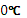 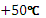  ... (glabāšana)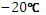 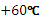 Relatīvais gaisa mitrums() – līdz 90%.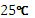 ParametrsMinimālās prasībasPretendenta piedāvājumsIekārtas ražotājs, modeļa nosaukums, precīzs funkcionalitātes aprakstsDisplejsne mazāk par 3 ar 1/2 (1999 formāts) zīmēmIzmēri(220÷100) mm x (120÷50) mm x (70÷50) mmMērīšanas parametriAktīva jauda, pilna jauda, jaudas koeficients, frekvence, strāva, spriegumsBarošanas avots220 V tīklsSprieguma mērīšanas diapazons150/300/600 V AC (45-65 Hz) ± ne vairāk pār 1%Strāvas mērīšanas diapazons1/2/10 A ± ne vairāk pār 1%Frekvences mērīšanas diapazons40.0 – 70.0 Hz ± ne vairāk pār 0.1%Temperatūras diapazons-  ... (ekspluatācija),  ... (glabāšana);Relatīvais gaisa mitrums() – līdz 90%ParametrsMinimālās prasībasPretendenta piedāvājumsIekārtas ražotājs, modeļa nosaukums, precīzs funkcionalitātes aprakstsDisplejsLCD, ne mazāk par 0,7”.Izmērine vairāk par 100 mm x 200 mm x 40 mmMērāma rotācijas ātruma diapazons5-10 000 min-1JānodrošinaAutomātisks mērījumu diapazona noteicējsAttālums no objekta Mēra 50-500mm attālumāJānodrošinaPēdējā / maksimālā / minimālā mērījuma automātiska saglabāšanaNr.p/kNr.p/kAprīkojuma nosaukumsAprīkojuma nosaukumsMērvienībaMērvienībaSkaitsSkaitsElektroapgaismojuma laboratorijaElektroapgaismojuma laboratorijaElektroapgaismojuma laboratorijaElektroapgaismojuma laboratorijaElektroapgaismojuma laboratorijaElektroapgaismojuma laboratorijaElektroapgaismojuma laboratorijaElektroapgaismojuma laboratorija6.daļa1Krāsas temperatūras, spektra un fotometrijas testēšanas sistēma IKrāsas temperatūras, spektra un fotometrijas testēšanas sistēma Ikompl.kompl.116.daļa2Krāsas temperatūras, spektra un fotometrijas testēšanas sistēma IIKrāsas temperatūras, spektra un fotometrijas testēšanas sistēma IIkompl.kompl.116.daļa3Spektra un krāsas mēriekārta (spektoradiometrs)Spektra un krāsas mēriekārta (spektoradiometrs)kompl.kompl.116.daļa4Optisko šķiedru spektrometrsOptisko šķiedru spektrometrskompl.kompl.116.daļa5Goniofotometrs IGoniofotometrs Ikompl.kompl.116.daļa6Goniofotometrs IIGoniofotometrs IIkompl.kompl.116.daļa7LED spuldžu testeriLED spuldžu testerikompl.kompl.116.daļa8Elektronisko balastu analizatorsElektronisko balastu analizatorskompl.kompl.116.daļa9Lampu cokola momentu mērītājsLampu cokola momentu mērītājskompl.kompl.116.daļa10LuksometrsLuksometrskompl.kompl.116.daļa11Digitāls multimetrsDigitāls multimetrskompl.kompl.55ParametrsMinimālās prasībasPretendenta piedāvājumsIekārtas ražotājs, modeļa nosaukums, precīzs funkcionalitātes aprakstsFotometrijas precizitātePirmā klaseMērāmajos raksturlielumos ietilpst:relatīvais spektrālās jaudas sadalījums P(λ), krāsu kartes koordinātas (krāsainības koordinātas)krāsas temperatūra,krāsu atveides indekss,krāsu saskaņošanas vidējā kvadrātiskā novirze(SDCM),maksimuma un dominējoša viļņa garuma noteikšana, gaismas plūsma, gaismas avota izstarotā jaudamaksimuma viļņa garumsFotometriskā Precizitāte ± 0,5%dominējošais viļņa garumsFotometriskā Precizitāte ± 0,5%vidējais viļņa garums325-1000nm Precizitāte ± 2Nmsarkanā toņa proporcijaspektra pusplatums, 2Nm  Viļņa garums Atkārtojamība 1nm Stabilitāte 0.002A / h 500nmBarošanas spriegums220-240Vjaudalīdz 100WJānodrošinaVadības datora piegāde ParametrsMinimālās prasībasPretendenta piedāvājumsIekārtas ražotājs, modeļa nosaukums, precīzs funkcionalitātes aprakstsCentrālais procesors (CPU)Procesora fiziskais kodolu skaits	≥ 4Centrālais procesors (CPU)Trešā līmeņa kešatmiņa	≥ 6 MBCentrālais procesors (CPU)Iebūvēts grafiskais kontrollerisCentrālais procesors (CPU)Iebūvēta grafiskā kontrollera atbalstītais DirectX	≥ 11Centrālais procesors (CPU)Instrukcijkopa 	64-bituCentrālais procesors (CPU)Takts frekvence	≥ 3.2 Ghz ir vismaz 6700 punkti pēc Passmark Highe End CPU reitinga (http://www.cpubenchmark.net/high_end_cpus.html)Centrālais procesors (CPU)Atbalstītais atmiņas apjoms	≥ 16 GBCentrālais procesors (CPU)Atbalstītais atmiņas tips vismaz PC3-12800Centrālais procesors (CPU)Ietverta CPU ražotāja dzesēšanas sistēmaDatu glabāšanas ierīceAtmiņas apjoms	≥ 500 GBInterfeiss	SATA III (6Gb/s)Operatīvā atmiņa (RAM)Atmiņas moduļu skaits	≥2Operatīvā atmiņa (RAM)Viena moduļa atmiņas apjoms (kapacitāte)	≥ 4 GBDarbības frekvence	≥ 1600 MHzOperatīvā atmiņa (RAM)Moduļa tips	DIMMOperatīvā atmiņa (RAM)Atmiņas tips	DDR3Operatīvā atmiņa (RAM)Aizture CAS (Column Address Strobe) vai CL	≤ 9SistēmplateAtmiņas moduļu ligzdas	≥ 4SistēmplateAtbalstāmais atmiņas apjoms	≥ 16 GBSistēmplateAtbalstāmais atmiņas ātrums	≥ 1300 MHzSistēmplateAtbalstītais atmiņas tips	DDR3SistēmplateAtbalsta CPU ar integrētu grafisko kontrolleriSistēmplateIr DVI pieslēgvietaSistēmplatePCI pieslēgvietu skaits	≥ 1SistēmplatePCIe 3.0 x16 pieslēgvietu skaits	≥ 1SistēmplateSATA III (6Gb/s) pieslēgvietu skaits	≥ 2SistēmplateUSB 3.0 pieslēgvietu skaits	≥ 2SistēmplateIntegrēts LAN kontrolleris ar ātrumu līdz 1Gbit/sSistēmplateCOM pieslēgvieta (ārējais vai iekšējais savienojums)- tikai ja vajadzīga fotometra pieslegšanai.SistēmplateIetverti SATA III (6Gb/s) kabeļi	≥ 2KorpussAtbalstītais sistēmplates standarts	Mini ITX, Micro ATX un ATXKorpussVietu skaits 5.25 collu diskiekārtai	≥ 1KorpussVietu skaits 2.5 collu SSD	≥ 1KorpussIetverts 12cm ventilatorsBarošanas bloksKopējā izejas jauda	≥ 300 WBarošanas bloksVidējais laiks starp atteicēm (MTBF)	≥ 10 000 hBarošanas bloksIzdalītais skaņas līmenis pie slodzes no 0% līdz 40%	≤ 21 dBBarošanas bloksDzesēšanas sistēmas ventilatora izmērs	≥ 12 cmBarošanas bloksIntegrēta pārsprieguma aizsardzībaBarošanas bloksIntegrēta  pārslodzes aizsardzībaBarošanas bloksIntegrēta īsslēguma aizsardzībaBarošanas bloksAtbilst sekojošiem standartiem/ direktīvām/ regulām	FCC Class B, ErP Lot 6Barošanas bloksBarošanas bloksOptiskais diskdzinisAtbalstāmie diski nolasīšanai	CD, DVDOptiskais diskdzinisAtbalstāmie diski ierakstīšanai	CD, DVDOptiskais diskdzinisSavienojums ar sistēmplati	SATATastatūraQWERTY izkārtojums, ENGTastatūraSavienojums ar datoru	 - ar USB vaduDatorpeleSavienojums ar datoru	 - ar USB vaduDatorpeleOptiskāDatorpeleIzšķirtspēja	≥ 1000 dpiDatorpeleStandarta pilnizmērsMonitorsTips	LCD vai LEDMonitorsIzšķirtspēja	≥ 1920 (x-ass) x1080 (y-ass)MonitorsIzmērs	≥ 19 collasMonitorsPieslēgvieta DVI	≥ 1ParametrsMinimālās prasībasPretendenta piedāvājumsIekārtas ražotājs, modeļa nosaukums, precīzs funkcionalitātes aprakstsFotometrijas precizitātePirmā klaseMērāmajos raksturlielumos ietilpst:relatīvais spektrālās jaudas sadalījums P(λ), krāsu kartes koordinātas (krāsainības koordinātas)krāsas temperatūra,krāsu atveides indekss,krāsu saskaņošanas vidējā kvadrātiskā novirze(SDCM),maksimuma un dominējoša viļņa garuma noteikšana, gaismas plūsma, gaismas avota izstarotā jaudamaksimuma viļņa garumsFotometriskā Precizitāte ± 0,5%dominējošais viļņa garumsFotometriskā Precizitāte ± 0,5%vidējais viļņa garums325-1000nm Precizitāte ± 2Nmsarkanā toņa proporcijaspektra pusplatums, 2Nm  Viļņa garums Atkārtojamība 1nm Stabilitāte 0.002A / h 500nmBarošanas spriegums,200-240VPatērēta jaudalīdz 500WJānodrošinaAr vadības datoru komplektā. ParametrsMinimālās prasībasPretendenta piedāvājumsIekārtas ražotājs, modeļa nosaukums, precīzs funkcionalitātes aprakstsCentrālais procesors (CPU)Procesora fiziskais kodolu skaits	≥ 4Centrālais procesors (CPU)Trešā līmeņa kešatmiņa	≥ 6 MBCentrālais procesors (CPU)Iebūvēts grafiskais kontrollerisCentrālais procesors (CPU)Iebūvēta grafiskā kontrollera atbalstītais DirectX	≥ 11Centrālais procesors (CPU)Instrukcijkopa 	64-bituCentrālais procesors (CPU)Takts frekvence	≥ 3.2 Ghz ir vismaz 6700 punkti pēc Passmark Highe End CPU reitinga (http://www.cpubenchmark.net/high_end_cpus.html)Centrālais procesors (CPU)Atbalstītais atmiņas apjoms	≥ 16 GBCentrālais procesors (CPU)Atbalstītais atmiņas tips vismaz PC3-12800Centrālais procesors (CPU)Ietverta CPU ražotāja dzesēšanas sistēmaDatu glabāšanas ierīceAtmiņas apjoms	≥ 500 GBInterfeiss	SATA III (6Gb/s)Operatīvā atmiņa (RAM)Atmiņas moduļu skaits	≥2Operatīvā atmiņa (RAM)Viena moduļa atmiņas apjoms (kapacitāte)	≥ 4 GBDarbības frekvence	≥ 1600 MHzOperatīvā atmiņa (RAM)Moduļa tips	DIMMOperatīvā atmiņa (RAM)Atmiņas tips	DDR3Operatīvā atmiņa (RAM)Aizture CAS (Column Address Strobe) vai CL	≤ 9SistēmplateAtmiņas moduļu ligzdas	≥ 4SistēmplateAtbalstāmais atmiņas apjoms	≥ 16 GBSistēmplateAtbalstāmais atmiņas ātrums	≥ 1300 MHzSistēmplateAtbalstītais atmiņas tips	DDR3SistēmplateAtbalsta CPU ar integrētu grafisko kontrolleriSistēmplateIr DVI pieslēgvietaSistēmplatePCI pieslēgvietu skaits	≥ 1SistēmplatePCIe 3.0 x16 pieslēgvietu skaits	≥ 1SistēmplateSATA III (6Gb/s) pieslēgvietu skaits	≥ 2SistēmplateUSB 3.0 pieslēgvietu skaits	≥ 2SistēmplateIntegrēts LAN kontrolleris ar ātrumu līdz 1Gbit/sSistēmplateCOM pieslēgvieta (ārējais vai iekšējais savienojums)- tikai ja vajadzīga fotometra pieslegšanai.SistēmplateIetverti SATA III (6Gb/s) kabeļi	≥ 2KorpussAtbalstītais sistēmplates standarts	Mini ITX, Micro ATX un ATXKorpussVietu skaits 5.25 collu diskiekārtai	≥ 1KorpussVietu skaits 2.5 collu SSD	≥ 1KorpussIetverts 12cm ventilatorsBarošanas bloksKopējā izejas jauda	≥ 300 WBarošanas bloksVidējais laiks starp atteicēm (MTBF)	≥ 10 000 hBarošanas bloksIzdalītais skaņas līmenis pie slodzes no 0% līdz 40%	≤ 21 dBBarošanas bloksDzesēšanas sistēmas ventilatora izmērs	≥ 12 cmBarošanas bloksIntegrēta pārsprieguma aizsardzībaBarošanas bloksIntegrēta  pārslodzes aizsardzībaBarošanas bloksIntegrēta īsslēguma aizsardzībaBarošanas bloksAtbilst sekojošiem standartiem/ direktīvām/ regulām	FCC Class B, ErP Lot 6Barošanas bloksBarošanas bloksOptiskais diskdzinisAtbalstāmie diski nolasīšanai	CD, DVDOptiskais diskdzinisAtbalstāmie diski ierakstīšanai	CD, DVDOptiskais diskdzinisSavienojums ar sistēmplati	SATATastatūraQWERTY izkārtojums, ENGTastatūraSavienojums ar datoru	 - ar USB vaduDatorpeleSavienojums ar datoru	 - ar USB vaduDatorpeleOptiskāDatorpeleIzšķirtspēja	≥ 1000 dpiDatorpeleStandarta pilnizmērsMonitorsTips	LCD vai LEDMonitorsIzšķirtspēja	≥ 1920 (x-ass) x1080 (y-ass)MonitorsIzmērs	≥ 19 collasMonitorsPieslēgvieta DVI	≥ 1ParametrsMinimālās prasībasPretendenta piedāvājumsIekārtas ražotājs, modeļa nosaukums, precīzs funkcionalitātes aprakstsViļņa garuma diapazons 380-800nm; Pilna diapazona skenēšanas laiks Ne vairāk, ka 10 sViļņa garuma precizitāte: ±0.2nm; Viļņa garuma atkārtojamība±0.1nm; Spektra parauga intervāls 5nm, 1nm, 0.1nm; Fotometrijas diapazonsGaismas plūsma 0.01lm-1.9999×105lm (apvienots ar atbilstošu integrējošu sfēru); Fotometrijas precizitātePirmā klase; Temperatūras precizitāte±0.5 0CParametrsMinimālās prasībasPretendenta piedāvājumsIekārtas ražotājs, modeļa nosaukums, precīzs funkcionalitātes aprakstsOptiskais solsSimetriskais Czerny-Turner, fokusa attālums - 75 mm +/- 5% Viļņa garuma diapozons 200-1100 nm IzšķirtspējaMax 0.05  min 20 nm, Klaidgaisma 0.04-0.1%, Jūtība, µW uz ms integrācijas laika310,000 (16-bitu A/D) DetektorsCCD lineārs masīvs, vismaz 2048 pikseļiSignāls/Troksnis Vismaz 200:1 Analogciparu pārveidotājs Vismaz 16 biti, 2 MHz Integrācijas laiks 1.11 ms - 10 minūtes InterfeissUSB 2.0 ātrdarbīgs, vismaz 480 Mbps RS-232, 115.200 bps Vidējais paraugu uzņemšanas ātrums Ne vairāk, ka 1.1 ms uz 1 nolasījumuDatu pārsūtīšanas ātrums Ne vairāk, ka 1.8 ms uz 1 nolasījumu (USB2)
Ne vairāk, ka 430 ms uz 1 nolasījumu (RS-232) Digitālā datne IO HD-26 savienotājs, 2 analogās iejas, 2 analogās izejas, 3 digital iejas, 12 digitalās izejas, trigeris, sinhronizācija. Barošanas avots Noklusētā USB jauda, 350 mA.Vai ar SPU2 ārējo 12V DC, 150 mA JānodrošinaProgrammatūra, USB kabelisParametrsMinimālās prasībasPretendenta piedāvājumsIekārtas ražotājs, modeļa nosaukums, precīzs funkcionalitātes aprakstsGaismas avots rotē ap horizontālo un vertikālo asi ar rotācijas diapozonu ±180°;Leņķa precizitātelīdz pat 0.05°; Pirms-pastiprinājuma un nemainīgas temperatūras fotometra galva, KLASE L(f1'<1.5%) vai KLASE A(f1'<3.0%); Mērāmā apgaismojuma diapazons0.0001lx-200klx;Fotometrijas linearitāte0.2%;Programmatūras ceļā iegūstami datiGaismas stipruma dati, gaismas stipruma sadalījuma līkne, efektīvs luminiscences leņķis, izplatīšanās leņķis, zonas gaismas plūsma,kopējā gaismas plūsma, virsējā gaismas plūsma, zemākā gaismas plūsma, spožuma sadalījums, vidējā apgaismojuma līkne, izmantošanas koeficents, apgaismojuma ierobežojuma līknes, diagrammas ar līknēm, kuras savieno punktus ar vienādu apgaismojumu, gaismekļu līknes un apgaismojuma laukums, diagrammas ar līknēm, kuras savieno punktus ar vienādu gaismas stiprumuDatu failu formāts*.GOS    EVERFINE failu formāts
*.CIE      CIE failu formāts 
*.CEN     CEN failu formāts 
*.IES      IESNA failu formāts        
*.Tm14    TM14 failu formāts
*.CIB      CIBSE failu formāts
*.EUT      EULUMDAT failu formāts JānodrošinaIzejas failam jāsakrīt ar starptautisko Universālo Apgaismes Konstruēšanas Programmatūru, piemēram, Dialux/AGI32/Lumen-Micro.IzmērsMaksimālais 2500mm; Svars Maksimālais 60kg; Jauda: 3000W/10A, ParametrsMinimālās prasībasPretendenta piedāvājumsIekārtas ražotājs, modeļa nosaukums, precīzs funkcionalitātes aprakstsRotācija ap horizontālo asi(C ass, manuāli)0°~360°;Rotācija ap vertikālo asi (Y ass, automātiski)－90°~+90°;Skenēšanas solis pa y asi0.1°, 0.2°, 0.5°, 1°, 2°, 5°;fotometra galva  A klases (f1’<3.5%) Maksimālā slodze10 kg.ParametrsMinimālās prasībasPretendenta piedāvājumsIekārtas ražotājs, modeļa nosaukums, precīzs funkcionalitātes aprakstsMērīšanas funkcijasMēra sprieguma efektīvo vērtību, strāvas efektīvo vērtību, aktīvo jaudu, jaudas koeficentu, frekvenci, sprieguma un strāvas nelineāro kropļojumu koeficentu, patieso efektīvo vērtību un relatīvās vērtības 0-50 harmonikai.Ieejas strāvas izvēleDC, šaurjoslas (20Hz~5kHz), platjoslas (20Hz~1MHz)Harmoniku analīzes funkcijaNelinēaro kropļojumu koeficents and 2-50 harmoniku vērtībaMērāmā ieejas signāla raksturlielumu diapozonsSpriegums3V~300VStrāva0.010A~5.000AFrekvenceDC, 20Hz~65HzFrekvenču joslas platumsšaurjoslas 20Hz~5kHz,platjoslas 20Hz~1MHzMērījumu precizitāte±(0.1% F.S.+0.1% R.D.)Stacionārie testa  izejas mērāmie raksturlielumiSprieguma efektīvā vērtība, svārstību frekvence, strāvas efektīvā vērtība, aktīvā jauda, jaudas koeficents, draivera lietderība.Sākuma testa izejas mērāmie raksturlielumiMaksimālais spriegums, maksimālā strāva un laiks kurā tā tiek sasniegta 0~3s  no testa sākuma.Mērāmo izejas signālu raksturlielumu diapozonsSpriegums3V~300VStrāva0.010A~5.000AFrekvenceDC, 20Hz~65HzFrekvenču joslas platumsŠaurjoslas 20Hz~5kHz, platjoslas 20Hz~1MHzMērījumu precizitāte±(0.1% F.S.+0.1% R.D.)JānodrošinaIr pieejamas pauzes, trauksmes un komunikācijas ar datoru funkcijasParametrsMinimālās prasībasPretendenta piedāvājumsIekārtas ražotājs, modeļa nosaukums, precīzs funkcionalitātes aprakstsMēra un nosakaefektīvo spriegumu (5V~300V), maksimālo spriegumu, efektīvo strāvu (0.01A~5.000A), maksimālo strāvu, aktīvo jaudu (0.5W~1500W), pilno jaudu, jaudas koeficentu, frekvenci, maksimuma attiecību pret efektīvo vērtību, strāvas un sprieguma viļņu formas, strāvas viļņa formas fāzes analīzi.Sprieguma un strāvas noteikšanas precizitāte± (0.1% lasījums + 0.1% diapazons + 1 cipars)Harmoniku analīzeNosaka strāvas un sprieguma nelineāro kropļojumu koeficentu, 0~39 harmonikas un harmoniku spektru diagrammu.Ieejas sākuma raksturlielumi:Mēra sākuma stāvokļa sprieguma un ieslēgšanās strāvas mainīgās un maksimuma vērtības.Izejas sākuma raksturlielumiMēra efektīvās vērtības lampu spriegumam30.0~1000.0Vlampu strāvu0.010~2.000Akvēldiega strāvu0.010~2.000Akatoda strāvu0.010~2.000Alampas sprieguma maksimālās vērtības un mainīgās efektīvā sprieguma līknes, lampas strāvu, kvēldiega strāvu un katoda strāvu pirmo 0-5 sekunžu laikā no palaides. Sprieguma un strāvas mērījumu precizitāte±2% no diapazona.Stacionāro testa  izejas raksturlielumu analīzeMēra efektīvās vērtības, maksimālās vērtības un maksimālo vērtību attiecību pret efektīvajām vērtībāmlampu spriegumu10.0~300.0Vlampu strāvu0.010~2.000Akvēldiega strāvu0.010~2.000Akatoda strāvu0.010~2.000Alampas sprieguma viļņa formu stacionārajā režīmā, lampas strāvu, kvēldiega un katoda strāvu, lampas jaudu un svārstību frekvenci. Ir iespēja paplašināt augstas frekvences vilni.Strāvas un sprieguma mērījumu precizitāte±1% no diapazona.JānodrošinaUzkarsēšanas enerģijas raksturlielumu analīze: Mēra efektīvās vērtības, kvēldiega sprieguma(2.0~30.0V) maksimālās vērtības un mainīgās līknes, kontaktu strāvu(0.010~2.000A), kontaktu jaudu(0.1~45W), startēšanas laiku, uzsildīšanas enerģiju 0-5 sekundes sākot no palaides, maksimālo un minimālo kvēldiega uzsildīšanas enerģiju.ParametrsMinimālās prasībasPretendenta piedāvājumsIekārtas ražotājs, modeļa nosaukums, precīzs funkcionalitātes aprakstsAprīkots ar B22, E14, E27, E40, G1/13 lampu ietverēmDivi displeji, kas rāda strāvas momenta vērtību un maksimālo momenta vērtību, maksimuma pauzes funkcija visa mērīšanas procesa laikāMērījumu diapazons0~10N•m;jānodrošinaTrauksme ar iepriekš paredzētu augšējo robežu.Precizitāte0.5% F.S;jānodrošinaMomenta mērīšana atbilst starptautiskajiem un nacionālajiem standartiem.RS-232 seriālās komunikācijas interfeissParametrsMinimālās prasībasPretendenta piedāvājumsIekārtas ražotājs, modeļa nosaukums, precīzs funkcionalitātes aprakstsgaismas diapazonslīdz 20000 FC vai lux, , priekšējā paneļa pārslēdzams precīza, augsta izšķirtspējas Vismaz 0,01 fc / lux 
, Sensors dome ir 45 " ar pievienojuma vadu komplektā , displejs 3-1/2-digit ar apgaismojumu funkciju 
, Atbilst, CE EN61326-1 sertifikāts, jānodrošina Analogā izejaPiegādāts ar somiņu, papildus objektīva vāciņu,ParametrsMinimālās prasībasPretendenta piedāvājumsIekārtas ražotājs, modeļa nosaukums, precīzs funkcionalitātes aprakstsMērīšanas strāvas diapazons 2000uA-10A Mērīšanas sprieguma diapazons 200mV-1000VDC,200-750VACMērīšanas Pretestības diapazons 200Ω-2000kΩ Izmēri Līdz 87 * 169 * 40mm displejs LCD vai ekvivalentsAkumulators jauda 9V * 1Nr.p/kNr.p/kAprīkojuma nosaukumsAprīkojuma nosaukumsMērvienībaMērvienībaSkaitsSkaitsMikroprocesoriekārtu sintēzes un testēšanas laboratorijaMikroprocesoriekārtu sintēzes un testēšanas laboratorijaMikroprocesoriekārtu sintēzes un testēšanas laboratorijaMikroprocesoriekārtu sintēzes un testēšanas laboratorijaMikroprocesoriekārtu sintēzes un testēšanas laboratorijaMikroprocesoriekārtu sintēzes un testēšanas laboratorijaMikroprocesoriekārtu sintēzes un testēšanas laboratorijaMikroprocesoriekārtu sintēzes un testēšanas laboratorijaMikroprocesoriekārtu sintēzes un testēšanas laboratorijaMikroprocesoriekārtu sintēzes un testēšanas laboratorija7.daļa7.daļa11Digitālais osciloskops – pārejas procesu reģistratorsDigitālais osciloskops – pārejas procesu reģistratorskompl.kompl.447.daļa7.daļa22Izolācijas testerisIzolācijas testeriskompl.kompl.117.daļa7.daļa33Līdzstrāvas un maiņstrāvas mērīšanas adapterisLīdzstrāvas un maiņstrāvas mērīšanas adapteriskompl.kompl.117.daļa7.daļa44Mazgabarītu digitālais multimetrs (laboratorijas mērīšanas iekārta)Mazgabarītu digitālais multimetrs (laboratorijas mērīšanas iekārta)kompl.kompl.117.daļa7.daļa55Digitālais multimetrs I (laboratorijas mērīšanas iekārtaDigitālais multimetrs I (laboratorijas mērīšanas iekārtakompl.kompl.117.daļa7.daļa66Digitālais multimetrs II (laboratorijas mērīšanas iekārta)Digitālais multimetrs II (laboratorijas mērīšanas iekārta)kompl.kompl.117.daļa7.daļa77Līdzstrāvas un maiņstrāvas mērīšanas ierīce II (laboratorijas mērīšanas iekārta)Līdzstrāvas un maiņstrāvas mērīšanas ierīce II (laboratorijas mērīšanas iekārta)kompl.kompl.117.daļa7.daļa88Mērīšanas mikroskops ar USB pieslēgšanu (laboratorijas mērīšanas iekārta)Mērīšanas mikroskops ar USB pieslēgšanu (laboratorijas mērīšanas iekārta)kompl.kompl.11ParametrsMinimālās prasībasPretendenta piedāvājumsIekārtas ražotājs, modeļa nosaukums, precīzs funkcionalitātes aprakstsAnalogie ieejas kanāli spriegumamVismaz 4 gab.Analogie ieejas kanāli strāvaiVismaz 4 gab.Digitālie (loģiskie) ieejas kanāliVismaz 8 gab.Sprieguma kanāliem  nominālais spriegums 60v, maksimālais  spriegums 100 v, termiskas izturības (5 sek. )spriegums – 120vStrāvas kanāliemnomināla strāva 5A, maksimāla strāva 40A, termiskas izturības strāva 5 sek. laikā – 200ADigitāliem kanāliemnominālais spriegums 220 v DC, termiskas izturības (5 sek. )spriegums – 250vPieslēgums kanāliemlaboratorijas spailes ar 4mm ligzduIeraksta laiksne mazāk, ka 100 mS pirms palaišanas orgāna nostrādes ( pre-fault) un ne mazāk, ka 5 s pēc  palaišanas orgāna nostrādes (fault)Diskretizācijas frekvencene mazāk ka 1 kHzPalaišanas funkcijasI>Imax, I<Imin, dI/dt > const, U>Umax, U<Umin, dU/dt > const, digitāla kanālā parēja 1->0 0->1Kopējais ierakstu skaits, ko saglāba atmiņane mazāk, kā 10JānodrošinaIerakstu attēlošana ar datora programmatūras  palīdzībuAttēlojami lielumi analogiem signāliemsignāla momentānas vērtības laikā, signāla efektīva vērtība laika, signāla ortogonālas sastāvdaļas, signāla spektrālais sastāvs un frekvenceAprēķināmi  lielumisimetriskas komponentes, pretestība (aktīva un reaktīva), jauda (aktīva un reaktīva)Jānodrošinavektoriālo diagrammu attēlošanasaite ar datoruRS232 vai USBBarošana220 v AC vai DCParametrsMinimālās prasībasPretendenta piedāvājumsIekārtas ražotājs, modeļa nosaukums, precīzs funkcionalitātes aprakstsGalvenās funkcijasķēdes integritātes testēšana;izlādes testēšana;augstsprieguma tests 5000 V; slīpuma funkcija; Jānodrošinaielādējamais akumulators; drošības klase CAT IV 600Izolācijas mērījumi0.01 MΩ...15 TΩizolācijas testa spriegums250, 500, 1000, 2500, 5000 VDCīsslēguma maksimāla strāva3 mAsprieguma mērījumu diapazons50...600 V TRMSJānodrošinaiebūvētais LCD indikatorskapacitātes mērīšanas diapazons10 nF...50 μFParametrsMinimālās prasībasPretendenta piedāvājumsIekārtas ražotājs, modeļa nosaukums, precīzs funkcionalitātes aprakstsmērījumu diapazons0...30 A AC/DCPārslodzēs iespēja Ne mazāk, ka 300 Amērījumu kļūdane vairāk, ka 1%signālu frekvences diapazonsDC...20 kHzPārveidošanas koeficents10 mV/A +/- 1%jānodrošinapiegāde ar pieslēgšanas vadiemParametrsMinimālās prasībasPretendenta piedāvājumsIekārtas ražotājs, modeļa nosaukums, precīzs funkcionalitātes aprakstsJānodrošinadiodes testerislīdzsprieguma diapazons0-600 V DCmaiņsprieguma diapazons0-600 V ACpretestības mērīšanas diapazons0 - 40 MΩizpildījumsPEN-TypeVDC izšķirtspējaVismaz 0.1 Vpretestības mērīšanas  izšķirtspējaVismaz 0.1 Ωdrošības klaseEN61010 CAT III 600 VParametrsMinimālās prasībasPretendenta piedāvājumsIekārtas ražotājs, modeļa nosaukums, precīzs funkcionalitātes aprakstsMērījumu tipsTRMSJānodrošinadiodes testeris; mērījumu saglabāšana iekšēja atmiņa; datu ierakstīšanas iespējaVDC maksimālais 1000 V; VAC maksimālais1000 V; ADC maksimālais20 A; AAC maksimālais 20 A; Ω maksimālais 50 MΩ; indikācijas zīmju skaitsVismaz 6signālu frekvences diapazonsVAC 100 kHz, AAC 50 kHzVDC izšķirtspēja Vismaz 1 µV VAC izšķirtspēja Vismaz 1 µV Ω izšķirtspēja Vismaz  0.1 Ω. A DC izšķirtspēja Vismaz 0.01 µAA AC izšķirtspēja Vismaz 0.01 µAHz maksimālais2 MHzHz izšķirtspējaVismaz 0.0001 Hzkapacitātes mērīšana F maksimālais10 mFF izšķirtspēja Vismaz 10 pFJK PT100 PT1000 °C sensoru mērīšanas diapazons200...800 °C°C izšķirtspējaVismaz 0.1 °Cdrošības klaseEN61010 CAT III 1000 V CAT IV 600 Vjānodrošinainterfeiss  RS232jānodrošinagrafiskais displejs ar apgaismošanuParametrsMinimālās prasībasPretendenta piedāvājumsIekārtas ražotājs, modeļa nosaukums, precīzs funkcionalitātes aprakstsMērījumu tipsTRMSJānodrošinadiodes testeris; mērījumu saglabāšana iekšēja atmiņa; datu ierakstīšanas iespējaVDC maksimālais 1000 V; VAC maksimālais1000 V; ADC maksimālais10 A; AAC maksimālais 10 A; Ω maksimālais 20 MΩ; indikācijas zīmju skaitsVismaz 5signālu frekvences diapazonsVAC ≥100 kHz, AAC ≥100 kHzVDC izšķirtspēja Vismaz 10 µV VAC izšķirtspēja Vismaz 100 µV Ω izšķirtspēja Vismaz  0.1 Ω. A DC izšķirtspēja Vismaz 0.01 µAA AC izšķirtspēja Vismaz 0.01 µAHz maksimālais2 MHzHz izšķirtspējaVismaz 0.001 Hzkapacitātes mērīšana F maksimālais20 mFF izšķirtspēja Vismaz 0.001 nFjānodrošinaK tipa temperatūras sensors°C mērīšanas diapazons40...800 °C°C izšķirtspējaVismaz 0.05 °Cdrošības klaseEN61010 CAT III 1000 V CAT IV 600 VParametrsMinimālās prasībasPretendenta piedāvājumsIekārtas ražotājs, modeļa nosaukums, precīzs funkcionalitātes aprakstsVDC maksimālais 600 VVAC maksimālais600 VADC maksimālais400 AAAC maksimālais 400 Adispleja zīmju skaitsVismaz 4JānodrošinaAutomātiska diapazona izvēleJānodrošinaDisplejs ar apgaismojumusignālu frekvences diapazonsAAC ≥0.4 kHz; VAC ≥0.4 kHzParametrsMinimālās prasībasPretendenta piedāvājumsIekārtas ražotājs, modeļa nosaukums, precīzs funkcionalitātes aprakstsIzšķirtspējaVismaz 1.3 M pikselismainīgais palielinājums10...50x... 200xJānodrošinamainīgais polarizācijas filtrs; iebūvēta kalibrēšanas funkcija; iebūvēts apgaismojums; mērīšanas parametriattālums, radius, ļenķispieslēgšana pie datoraizmantojot iebūvēto USB interfeisujānodrošinaattēlojuma apstrādes programmatūra (Windows 2000/XP/Vista/7)Nr.p/kNr.p/kAprīkojuma nosaukumsAprīkojuma nosaukumsMērvienībaMērvienībaSkaitsElektriskās piedziņas mācību un pētnieciskā laboratorijaElektriskās piedziņas mācību un pētnieciskā laboratorijaElektriskās piedziņas mācību un pētnieciskā laboratorijaElektriskās piedziņas mācību un pētnieciskā laboratorijaElektriskās piedziņas mācību un pētnieciskā laboratorijaElektriskās piedziņas mācību un pētnieciskā laboratorijaElektriskās piedziņas mācību un pētnieciskā laboratorijaElektriskās piedziņas mācību un pētnieciskā laboratorijaElektriskās piedziņas mācību un pētnieciskā laboratorija8.daļa11OsciloskopsOsciloskops10108.daļa22Strāvas mērīšanas taustsStrāvas mērīšanas tausts778.daļa33Diferenciālais taustsDiferenciālais tausts228.daļa44MultimetrsMultimetrs16168.daļa55Saules enerģijas mērītājsSaules enerģijas mērītājs11ParametrsMinimālās prasībasPretendenta piedāvājumsIekārtas ražotājs, modeļa nosaukums, precīzs funkcionalitātes aprakstsFrekvenču joslas platumsvismaz 0Hz - 50MHzAnalogo kanālu skaits2 vai vairākDigitālo kanālu skaits16 vai vairākIzlases ātrums1GSa/s vai lielāksAtmiņa1Mpts vai lielākaVertikālais diapazonsvismaz 2mV/div-10V/divIeejas pretestība1MΩ ±2%; 18pF ±3pF vai labākaTrigerēšanas iespējasEdge, pulse, Video, Pattern, Slope, Alternate, Duration vai analogasKrāsains ekrānsvismaz 5.6' TFT LCDBarošanaAtbilstoši LVS standartiemParametrsMinimālās prasībasPretendenta piedāvājumsIekārtas ražotājs, modeļa nosaukums, precīzs funkcionalitātes aprakstsFrekvenču joslas platumsvismaz 0Hz līdz 300kHzMaināms strāvas diapazonsvismaz 10mV/A un 100mV/AMaksimālais DC darba spriegums600V  vai lielāksMaksimālais AC darba spriegums600V vai lielāksMaksimālā DC darba strāva10mV/A diapazonā - 100 A vai lielāka100mV/A – 10A vai lielākaMaksimālā AC darba strāva10mV/A diapazonā - 100 A vai lielāka100mV/A – 10A vai lielākaDC precizitāte100mV/A: ±3% ±50mA vai labākaBarošanaAtbilstoši LVS standartiemParametrsMinimālās prasībasPretendenta piedāvājumsIekārtas ražotājs, modeļa nosaukums, precīzs funkcionalitātes aprakstsFrekvenču joslas platumsvismaz 0Hz līdz 25MHzVājinājumsX20, X50, X200Precizitāte±2%Ieejas spriegums20x - līdz 140V50x - līdz 350V200x - līdz 1400VIeejas pretestība4MΩ/ 1.2pF ±0.2% vai labākaIeejas pretestība starp ieeju un zemējumu2MΩ/ 2.3pF±0.2% vai labākaBarošanaAtbilstoši LVS standartiemParametrsMinimālās prasībasPretendenta piedāvājumsIekārtas ražotājs, modeļa nosaukums, precīzs funkcionalitātes aprakstsSprieguma diapazonsvismaz 600mV - 600VStrāvas diapazonsvismaz 60μA - 10APretestības diapazonsvismaz 600Ω - 60MΩKapacitātes diapazonsvismaz 1000nF -10mFFrekvenču diapazonsvismaz 99,99Hz – 99,99kHzTemperatūras diapazonsvismaz -40⁰C - 1372⁰CJānodrošinaNepārtrauktas ķēdes pārbaudes iespējaDiodes pārbaudes iespējaSavienojums ar datoruUSBJānodrošinaIebūvēts lukturītisZemas pretestības režīmsFunkcijasMin/Max vērtības ierakstīšana, Merijumu uzturēšana ( Hold), Nulles punkts (Null) Aizsardzības kategorijaCAT III 600VIzmēri169mm x 86mm x 52mm vai mazākiBarošanaAtbilstoši LVS standartiemParametrsMinimālās prasībasPretendenta piedāvājumsIekārtas ražotājs, modeļa nosaukums, precīzs funkcionalitātes aprakstsDiapazonsvismaz  0 - 1999 W/m2Precizitāte± 10W/m2 vai labākaDreifs< ±2% gadā vai labāksFunkcijasData Hold, MAX/MIN,  Power Mode, Transmission Mode vai analogasDarba temperatūravismaz no 5ºC līdz 40ºCIzmēri132mm x 60mm x 38mm vai mazākiSvars150g vai mazākKomplektā jāiekļaujPapildus nepieciešamas uzlādējamas 9V baterijas (kronas) – 30 gab.  Lādētāji 9V baterijām (kronām) – 2gab.BarošanaAtbilstoši LVS standartiemNr.p/kNr.p/kAprīkojuma nosaukumsAprīkojuma nosaukumsMērvienībaSkaitsEnergoelektronikas mācību laboratorijaEnergoelektronikas mācību laboratorijaEnergoelektronikas mācību laboratorijaEnergoelektronikas mācību laboratorijaEnergoelektronikas mācību laboratorijaEnergoelektronikas mācību laboratorijaEnergoelektronikas mācību laboratorijaEnergoelektronikas mācību laboratorija9.daļa11Barošanas bloks 300WBarošanas bloks 300Wkompl.kompl.89.daļa22Barošanas bloks 215WBarošanas bloks 215Wkompl.kompl.29.daļa33Barošanas bloks 420WBarošanas bloks 420Wkompl.kompl.29.daļa44Barošanas bloks 320WBarošanas bloks 320Wkompl.kompl.29.daļa55AutotransformatorsAutotransformatorskompl.kompl.19.daļa66OsciloskopsOsciloskopskompl.kompl.2ParametrsMinimālās prasībasPretendenta piedāvājumsIekārtas ražotājs, modeļa nosaukums, precīzs funkcionalitātes aprakstsNominālā jauda300W vai vairākIzeju skaits 2 vai vairākSprieguma diapazonsvismaz 0V līdz 75VStrāvas diapazonsvismaz 0A līdz 2ABarošanas blokam jāspēj strādāt sekojošos darba režīmosdivas neatkarīgas un izolētas izejas: 75V/2A katra.-  viena izeja, ar dubultu strāvu: 75V/4A.-  viena izeja ar dubultu spriegumu: 150V/2A.Izšķirtspēja100mV; 10mA vai labākaPrecizitāteSpriegumam – 0,3% vai labākaStrāvai - 0,6% vai labākaBarošanaAtbilstoši LVS standartiemParametrsMinimālās prasībasPretendenta piedāvājumsIekārtas ražotājs, modeļa nosaukums, precīzs funkcionalitātes aprakstsNominālā jauda215W vai vairākIzeju skaits 3 vai vairāk (2 standarta izejas un 1 papildus izeja)Sprieguma diapazonsvismaz 0V līdz 35VStrāvas diapazonsvismaz 0A līdz 5APapildus izejas izvads5.0V, 3.3V vai 2.7VDarba diapazonivismaz no 0 līdz 35V, 0 līdz 3A;vismaz no 0 līdz 15V, 0 līdz 5A;vismaz no 0 līdz 35V, 0 līdz 500mAInterfeisu atbalstsvismaz USB, vēlams  RS-232 un  GPIBPrecizitāteSpriegumam – 0,03% ±5mV vai labākaStrāvai - 0,2% ±5mV vai labākaBarošanaAtbilstoši LVS standartiemParametrsMinimālās prasībasPretendenta piedāvājumsIekārtas ražotājs, modeļa nosaukums, precīzs funkcionalitātes aprakstsNominālā jauda420W vai vairākIzeju skaits 1 vai vairākSprieguma diapazonsvismaz 0V līdz 60VStrāvas diapazonsvismaz 0A līdz 20AIzšķirtspējaSpriegumam 10mV vai labāka Strāvai 10mA vai labākaPrecizitāteSpriegumam – 0,1% ±2 cipari vai labākaStrāvai - 0,3% ±20mA vai labākaAizsardzībavismaz pārkaršanas aizsardzība un iestatāma pārsprieguma aizsardzība: 0 līdz 110% no nominālā spriegumaBarošanaAtbilstoši LVS standartiemParametrsMinimālās prasībasPretendenta piedāvājumsIekārtas ražotājs, modeļa nosaukums, precīzs funkcionalitātes aprakstsNominālā jauda320W vai vairākIzeju skaits 1 vai vairākSprieguma diapazonsvismaz 0V līdz 42VStrāvas diapazonsvismaz 0A līdz 20APrecizitāte0,2% vai labākaAizsardzībavismaz pārkaršanas aizsardzība un iestatāma pārsprieguma aizsardzība: 0 līdz 110% no nominālā spriegumaInterfeisu atbalstsUSB portsBarošanaAtbilstoši LVS standartiemParametrsMinimālās prasībasPretendenta piedāvājumsIekārtas ražotājs, modeļa nosaukums, precīzs funkcionalitātes aprakstsIeejas spriegums220-240VIzejas spriegumsvismaz 0-240V Frekvence50-60Hz Jauda 1 kW +/-5% vai vairākKomplektā jāiekļaujTesta vads ar banānspraudni vienā galā un krokodilspaili otrā, garums 50 cm, melni;Testa vads ar banānspraudni vienā galā un krokodilspaili otrā, garums 50 cm, sarkani.BarošanaAtbilstoši LVS standartiemParametrsMinimālās prasībasPretendenta piedāvājumsIekārtas ražotājs, modeļa nosaukums, precīzs funkcionalitātes aprakstsFrekvenču joslas platumsvismaz 0Hz - 100MHzAnalogo kanālu skaits2 vai vairākIzlases ātrums4GSa/s vai lielāksAtmiņa140Mpts vai lielākaViļņformu biežums110,000 wfm/s vai vairākVertikālais diapazonsvismaz 1mV/div-5V/divTrigerēšanas iespējasEdge, pulse, Video, Pattern, Slope, RS232, I2C, SPI, CAN, BUSMatemātiskās funkcijasAd, Sub, Multiply, FFT, Logical, Divide, Advance vai analogasJānodrošinaViļņformas ierakstīšanas iespējaViļņformas analīzes iespējaMaskas testēšanas iespējaMērījumu vēstures iespēja LAN/VGA izejasBarošanaAtbilstoši LVS standartiemNr.p/kAprīkojuma nosaukumsAprīkojuma nosaukumsMērvienībaMērvienībaSkaitsSkaitsDatorvadības mācību un pētnieciskā laboratorija, Mikroektronikas un sensoru mācību un pētnieciskā laboratorijaDatorvadības mācību un pētnieciskā laboratorija, Mikroektronikas un sensoru mācību un pētnieciskā laboratorijaDatorvadības mācību un pētnieciskā laboratorija, Mikroektronikas un sensoru mācību un pētnieciskā laboratorijaDatorvadības mācību un pētnieciskā laboratorija, Mikroektronikas un sensoru mācību un pētnieciskā laboratorijaDatorvadības mācību un pētnieciskā laboratorija, Mikroektronikas un sensoru mācību un pētnieciskā laboratorijaDatorvadības mācību un pētnieciskā laboratorija, Mikroektronikas un sensoru mācību un pētnieciskā laboratorijaDatorvadības mācību un pētnieciskā laboratorija, Mikroektronikas un sensoru mācību un pētnieciskā laboratorijaDatorvadības mācību un pētnieciskā laboratorija, Mikroektronikas un sensoru mācību un pētnieciskā laboratorijaDatorvadības mācību un pētnieciskā laboratorija, Mikroektronikas un sensoru mācību un pētnieciskā laboratorijaDatorvadības mācību un pētnieciskā laboratorija, Mikroektronikas un sensoru mācību un pētnieciskā laboratorija10.daļa1.1.1.Skaitļošanas tehnikas komplektsSkaitļošanas tehnikas komplektsKompl.Kompl.1010ParametrsMinimālās prasībasPretendenta piedāvājumsIekārtas ražotājs, modeļa nosaukums, precīzs funkcionalitātes aprakstsCentrālais procesors (CPU)Procesora fiziskais kodolu skaits≥ 4Trešā līmeņa kešatmiņa≥ 8 MBJānodrošinaIebūvēts grafiskais kontrollerisIebūvēta grafiskā kontrollera atbalstītais DirectX≥ 11Instrukcijkopa	Vismaz 64-bituTakts frekvence≥ 3.4 Ghz ir vismaz 6700 punkti pēc Passmark Highe End CPU reitinga (http://www.cpubenchmark.net/high_end_cpus.html)Tehnoloģiskais process≤ 22 nmSiltuma izdalītā jauda (maksimālā) (TDP)≤ 77 WAtbalstītais atmiņas apjoms	≥ 32 GBAtbalstītais atmiņas tips DDR3-1600JānodrošinaIetverta CPU ražotāja dzesēšanas sistēmaDatu glabāšanas ierīceDatu uzglabāšanas tehnoloģijaSSD (Solid State Drive)Atmiņas apjoms≥ 120 GBInterfeiss	SATA III (6Gb/s)Interfeiss	SATA III (6Gb/s)Kopējais ierakstāmo baitu skaits (TBW)≥ 96 TBSecīgs datu nolasīšanas ātrums	≥ 450 MB/sSecīgs datu ierakstīšanas ātrums≥ 450 MB/sIlgstoša nejauša datu ierakstīšana (4KB)≥ 44 000 IOPSIlgstoša nejauša datu nolasīšana (4KB)≥ 20 000 IOPSOperatīvā atmiņa (RAM)Atmiņas moduļu skaitsVismaz 2Viena moduļa atmiņas apjoms (kapacitāte)≥ 4 GBDarbības frekvence≥ 1600 MHzModuļa tipsDIMMAtmiņas tipsDDR3Aizture CAS (Column Address Strobe) vai CL≤ 9SistēmplateAtmiņas moduļu ligzdas	≥ 4Atbalstāmais atmiņas apjoms≥ 16 GBAtbalstāmais atmiņas ātrums	≥ 1600 MHzAtbalstītais atmiņas tipsDDR3jānodrošinaAtbalsta CPU ar integrētu grafisko kontrolleriIr DVI pieslēgvietaPCI pieslēgvietu skaits≥ 1PCIe 3.0 x16 pieslēgvietu skaits≥ 1SATA III (6Gb/s) pieslēgvietu skaits≥ 2USB 3.0 pieslēgvietu skaits≥ 2Integrēts LAN kontrolleris ar ātrumu līdz 1Gbit/sjānodrošinaCOM pieslēgvieta (ārējais vai iekšējais savienojums)PARALLEL pieslēgvieta (ārējais vai iekšējais savienojums)Ietverti SATA III (6Gb/s) kabeļi≥ 2KorpussAtbalstītais sistēmplates standartsMini ITX, Micro ATX un ATXVietu skaits 5.25 collu diskiekārtai≥ 1Vietu skaits 2.5 collu SSD≥ 1jānodrošinaIetverts 12cm ventilatorsBarošanas bloksKopējā izejas jauda≥ 500 WVidējais laiks starp atteicēm (MTBF)≥ 100 000 hEfektivitāte pie slodzes no 20% līdz 100%≥ 82 %Aktīvā jaudas koeficienta regulēšana	≥ 0.99Izdalītais skaņas līmenis pie slodzes no 0% līdz 40%≤ 21 dBDzesēšanas sistēmas ventilatora izmērs≥ 12 cmjānodrošinaIntegrēta pārsprieguma aizsardzībaIntegrēta  pārslodzes aizsardzībaIntegrēta īsslēguma aizsardzībaAtbilst sekojošiem standartiem/ direktīvām/ regulāmFCC Class B, ErP Lot 6Optiskais diskdzinisAtbalstāmie diski nolasīšanaiCD, DVDAtbalstāmie diski ierakstīšanaiCD, DVDSavienojums ar sistēmplatiSATATastatūraQWERTY izkārtojums, ENGSavienojums ar datoru	ar USB vaduDatorpeleoptiskāSavienojums ar datoru	ar USB vaduIzšķirtspēja≥ 1000 dpiIzmērsStandarta pilnizmērsMonitorsLCD vai LEDIzšķirtspēja≥ 1920 (x-ass) x1080 (y-ass)Izmērs≥ 19 collasPieslēgvieta DVI≥ 1Nr.p/kAprīkojuma nosaukumsMērvienībaMērvienībaSkaitsSkaitsEnergoefektivitātes mācību un pētnieciskā laboratorijaEnergoefektivitātes mācību un pētnieciskā laboratorijaEnergoefektivitātes mācību un pētnieciskā laboratorijaEnergoefektivitātes mācību un pētnieciskā laboratorijaEnergoefektivitātes mācību un pētnieciskā laboratorijaEnergoefektivitātes mācību un pētnieciskā laboratorija11.daļa1Instrumentu komplekts IKompl.1111.daļa2Instrumentu komplekts IIKompl.1111.daļa3Elektroenerģijas parametru analizatorsKompl.66ParametrsMinimālās prasībasPretendenta piedāvājumsIekārtas ražotājs, modeļa nosaukums, precīzs funkcionalitātes aprakstsAkumulatora spriegumsVismaz 14.4 VApgriezienu skaits tukšgaitā, 1/2pārnesums0 –450 / 0 –1500 apgr./min.Urbuma diametrs, koks/metālsVismaz 35 / 16 mmGriezes momenta regulēšana 1/2pārnesumā0.5 –8 / 0.5 –6 NmMaksimālais griezes moments, koks/metāls25/40NmPatronas fiksēšanas diapazons1.5 –13 mmAkumulatora ietilpība Li-ion vai ekvivalentsVismaz 3.0 ĄhAkumulatora max uzlādes laiks Li-ion vai ekvivalentsLīdz 45 minSvars ar akumulatoru Li-ion vai ekvivalentsLīdz 1.6 kgPatronu komplektācijāPatrona, spirālurbis D4 vai ekvivalents,uzgaļu turētājs,patrona FastFix vai ekvivalents 13 mm,uzgalisPZ 2 vai ekvivalents,leņķa galva FastFix vai ekvivalents,ekscentra galva FastFix vai ekvivalentsKomplektācijāLi-ion akumulatoru lādētājs un divi akumulatori 3.0 ĄhjānodrošinaDetaļu savietojamība ar FESTOOL C15Li3.0Set komplektējošām daļāmParametrsMinimālās prasībasPretendenta piedāvājumsIekārtas ražotājs, modeļa nosaukums, precīzs funkcionalitātes aprakstsMerīšanas leņķis1/3o +/- 10’Skata leņķis9o +/- 30’Fokusa distanceNo 1014mm līdz bezgalībaMinimālais mērījuma attālums4.8 mmUztvērējsSilīcija fotoelements vai ekvivalentsMērījumu ātrums 10.1s, uz displeju 0.8 līdz 1 sMērījumu ātrums 20.4, uz displeju 1.4-1.6sMērvienībascd/m2 vai fL (pārslēdzams)Mērījumu diapazons 10.01...999.900 cd/m2 (0.01 līdz 291.800 fL)Mērījumu diapazons 20.01...499.900 cd/m2 (0.01 līdz 145.900 fL)Precizitāte0.01...9.99 cd/m2: +/- 2% un +/-2displeja iedaļas
10.00 cd/m2 vai lielāks: +/- 2% un +/- displeja iedaļaAtkārtojamība0.01...9.99 cd/m2: +/- 2% un +/-2displeja iedaļas
10.00 cd/m2 vai lielāks: +/- 2% un +/- displeja iedaļaTemperatūras/mitruma ietekme+/-3% +/- iedaļaKalibrācijas režīmsražotāja noteikts vai lietotāja iestatītsKrāsu korekcija0.001 līdz 9.999Etalon apgaismojums1 – iestatīts manuāli vai ar mērījumuDisplejs ārējs – 4 iedaļu LCD ar papildus indikācijāmDatu savienojumsRS-232C, 4800 bps un papildus pāreja uz USBĀrējā vadībair iespējamaBarošana9V baterijaPatēriņšlīdz 16mA ar displeju
līdz 6mA bez displejaDarba temperatūra0-40oCUzglabāšana-20...55oCDimensijasMaksimālais 79x208x150mmSvarslīdz 850gKomplektā jāiekļaujlēcas vāciņš, okulāra vāciņš, ND okulāra filtrs, 9V baterija, koferis, statīvsKorpusspiemērots mērījumiem āra apstākļosParametrsMinimālās prasībasPretendenta piedāvājumsIekārtas ražotājs, modeļa nosaukums, precīzs funkcionalitātes aprakstsFrekvenču josla vismaz 45 Hz - 65 Hz Spriegums (f-N) vismaz 10 V - 400 VSpriegums (f-f)vismaz 17 V - 520 V  Ar elektroenerģijas parametru analizatoru saderīgi tausti 3 fāžu un neitrāles mērīšanai:taustu diapazons: vismaz 5A – 20kA; taustu diapazons: vismaz 0,1A – 5A;taustu diapazons: vismaz 200A;Darba temperatūravismaz 10ºC  - 50 ºCSvars0,677 kg vai mazākAizsardzības līmenis IP 53 Atbilstība standartiemCE, IEC/EN 61010BarošanaAtbilstoši LVS standartiemNr.p/kNr.p/kAprīkojuma nosaukumsMērvienībaMērvienībaSkaitsSkaitsElektrotehnikas teorētisko pamatu mācību laboratorija, elektrotehnikas un elektronikas mācību laboratorija, Pusvadītāju pārveidotāju mācību pētnieciskā laboratorijaElektrotehnikas teorētisko pamatu mācību laboratorija, elektrotehnikas un elektronikas mācību laboratorija, Pusvadītāju pārveidotāju mācību pētnieciskā laboratorijaElektrotehnikas teorētisko pamatu mācību laboratorija, elektrotehnikas un elektronikas mācību laboratorija, Pusvadītāju pārveidotāju mācību pētnieciskā laboratorijaElektrotehnikas teorētisko pamatu mācību laboratorija, elektrotehnikas un elektronikas mācību laboratorija, Pusvadītāju pārveidotāju mācību pētnieciskā laboratorijaElektrotehnikas teorētisko pamatu mācību laboratorija, elektrotehnikas un elektronikas mācību laboratorija, Pusvadītāju pārveidotāju mācību pētnieciskā laboratorijaElektrotehnikas teorētisko pamatu mācību laboratorija, elektrotehnikas un elektronikas mācību laboratorija, Pusvadītāju pārveidotāju mācību pētnieciskā laboratorijaElektrotehnikas teorētisko pamatu mācību laboratorija, elektrotehnikas un elektronikas mācību laboratorija, Pusvadītāju pārveidotāju mācību pētnieciskā laboratorijaElektrotehnikas teorētisko pamatu mācību laboratorija, elektrotehnikas un elektronikas mācību laboratorija, Pusvadītāju pārveidotāju mācību pētnieciskā laboratorija12.daļa11Laboratorijas stends 3-fāzu asinhronā motora pētīšanai ILaboratorijas stends 3-fāzu asinhronā motora pētīšanai IKompl.2212.daļa22Laboratorijas stends 3-fāzu asinhronā motora pētīšanai IILaboratorijas stends 3-fāzu asinhronā motora pētīšanai IIKompl.2212.daļa33Divu kopā slēdzamu barošanas bloku komplektsDivu kopā slēdzamu barošanas bloku komplektsKompl.121212.daļa44AutotransformatorsAutotransformatorsKompl.242412.daļa55ReostatsReostatsKompl.121212.daļa66Funkciju ģeneratorsFunkciju ģeneratorsKompl.121212.daļa77MultimetrsMultimetrsKompl.10010012.daļa88Digitālais osciloskopsDigitālais osciloskopsKompl.22ParametrsMinimālās prasībasPretendenta piedāvājumsIekārtas ražotājs, modeļa nosaukums, precīzs funkcionalitātes apraksts3-fāzu asinhronais motorsJaudas diapazonsVismaz 1500WGriešanās ātrumsvismaz 1500rpmSpriegums220/400VStrāva5.7/3.3 ASvars 19kg vai mazāks Savienošanas vadi IDiametrs4mm  banānu vadiDarba spriegums:vismaz līdz 1000V CAT IIIDarba strāvavismaz līdz 30A,GarumsVismaz 25cmjānodrošinaPilnībā izolēti vadu galiVadu krāsa6 dažādas krāsas vienādās daļās: melna, sarkana, dzeltena, zaļa, zila, dzeltenzaļa (svītrota)Savienošanas vadi IIDiametrs4mm  banānu vadiDarba spriegums:vismaz līdz 1000V CAT IIIDarba strāvavismaz līdz 30A,GarumsVismaz 50cmjānodrošinaPilnībā izolēti vadu galiVadu krāsa6 dažādas krāsas vienādās daļās: melna, sarkana, dzeltena, zaļa, zila, dzeltenzaļa (svītrota)Savienošanas vadi IIIDiametrs4mm  banānu vadiDarba spriegums:vismaz līdz 1000V CAT IIIDarba strāvavismaz līdz 30A,GarumsVismaz 200cmjānodrošinaPilnībā izolēti vadu galiVadu krāsa6 dažādas krāsas vienādās daļās: melna, sarkana, dzeltena, zaļa, zila, dzeltenzaļa (svītrota)ParametrsMinimālās prasībasPretendenta piedāvājumsIekārtas ražotājs, modeļa nosaukums, precīzs funkcionalitātes apraksts3-fāzu asinhronais motors – 1 gab.Jaudas diapazonsVismaz 1500WGriešanās ātrumsvismaz 1500rpmSpriegums220/400VStrāva5.7/3.3 ASvars 19kg vai mazāks Elektromagnētiskā bremze – 1gab.jānodrošinaSavienojums ar 3-fāzu asinhrono motoruMaksimālais bremzēšanas momentsne mazāks par 65NmIzmēri112 x 190 x356 cm vai mazākiDzesēšanavismaz ventilatorsSvars21kg vai mazāksBremzēšanas sensors – 1gab.jānodrošinaSavienojums ar 3-fāzu asinhrono motoruMērījuma diapazonsvismaz līdz 50NmSensora tipsrotējošaisMērījumu tehnoloģijabezkontaktu, optiskāTahoģenerators – 1gab.jānodrošinapastāvīga sprieguma plūsma proporcionālu rotācijas ātrumamSavietojams ar 3-fāzu asinhrons motoruDiapazons10V +10% -5% pie 1000 rpmIzmēri112x190x170 mm vai mazākBremzēšanas momenta, ātruma un jaudas mērītājs – 1gab.jānodrošinaSavietojams ar ar 3-fāzu asinhrono motoru, bremzēšanas sensoru un tahoģeneratoruJaudas diapazonsvismaz 1500WBremzēšanas momenta diapazonsvismaz 2 līdz 50NmTahoģeneratora diapazons10V +10% -5% pie 1000 rpmjānodrošinaizmērīt Bremzēšanas momentu, griešanās ātrumu un jaudujānodrošinaBremzēšanas sensora kalibrācijajānodrošinaIzeja bremzes intensitātes kontroleiMetāla konstrukcija I – 1gab.Sliedes motoru un bremzes montāžaiGarums1600 mm vai mazāksKonstrukcijas augstums216mm vai mazāksSvars24kg vai mazāksMetāla konstrukcija II – 1gabDarba virsmas garumsvismaz 1610mmPlatumsvismaz 470mmAugstumsvismaz 500mmSvars39kg vai mazāksSavienošanas vadi I – 31 gab.Diametrs4mm  banānu vadiDarba spriegums:vismaz līdz 1000V CAT IIIDarba strāvavismaz līdz 30A,GarumsVismaz 25cmjānodrošinaPilnībā izolēti vadu galiVadu krāsa6 dažādas krāsas vienādās daļās: melna, sarkana, dzeltena, zaļa, zila, dzeltenzaļa (svītrota)Savienošanas vadi II – 43 gab.Diametrs4mm  banānu vadiDarba spriegums:vismaz līdz 1000V CAT IIIDarba strāvavismaz līdz 30A,GarumsVismaz 50cmjānodrošinaPilnībā izolēti vadu galiVadu krāsa6 dažādas krāsas vienādās daļās: melna, sarkana, dzeltena, zaļa, zila, dzeltenzaļa (svītrota)Savienošanas vadi III – 31 gab.Diametrs4mm  banānu vadiDarba spriegums:vismaz līdz 1000V CAT IIIDarba strāvavismaz līdz 30A,GarumsVismaz 200cmjānodrošinaPilnībā izolēti vadu galiVadu krāsa6 dažādas krāsas vienādās daļās: melna, sarkana, dzeltena, zaļa, zila, dzeltenzaļa (svītrota)ParametrsMinimālās prasībasPretendenta piedāvājumsIekārtas ražotājs, modeļa nosaukums, precīzs funkcionalitātes aprakstsNominālā jauda300W vai vairākIzeju skaits 2 vai vairākSprieguma diapazonsvismaz 0V līdz 75VStrāvas diapazonsvismaz 0A līdz 2ABarošanas blokam jāspēj strādāt sekojošos darba režīmosdivas neatkarīgas un izolētas izejas: 75V/2A katra.-  viena izeja, ar dubultu strāvu: 75V/4A.-  viena izeja ar dubultu spriegumu: 150V/2A.Izšķirtspēja100mV; 10mA vai labākaPrecizitāteSpriegumam – 0,3% vai labākaStrāvai - 0,6% vai labākaBarošanaAtbilstoši LVS standartiemParametrsMinimālās prasībasPretendenta piedāvājumsIekārtas ražotājs, modeļa nosaukums, precīzs funkcionalitātes aprakstsIeejas spriegums230V +/- 10%Izejas spriegumsvismaz 0-260V Izejas strāvavismaz 6.5AFrekvence 50-300Hz Svars8,9kg vai mazāksBarošanaAtbilstoši LVS standartiemParametrsMinimālās prasībasPretendenta piedāvājumsIekārtas ražotājs, modeļa nosaukums, precīzs funkcionalitātes aprakstsPretestība200Ω +/- 10%Maksimālā strāva2.8A vai lielākajānodrošinaIebūvēts drošinātājsParametrsMinimālās prasībasPretendenta piedāvājumsIekārtas ražotājs, modeļa nosaukums, precīzs funkcionalitātes aprakstsFrekvenču diapazonsvismaz 10MHzViļņformasvismaz Sinuss, Taisnstūris, Impulss, DCModulācijavismaz FM, FSK, ASK un PSK jānodrošinavismaz ciparu klaviatūraIzlases ātrumsvismaz 180MS/sVertikālā izšķirtspējavismaz 10 bitEkrāns vismaz krāsains 3.5” TFT LCD vai ekvivalentsAizsardzībaVismaz Pārsprieguma aizsardzība, strāvas aizsardzība, īssavienojuma aizsardzība, pretēja sprieguma aizsardzībaSavienojums ar datoruRS232BarošanaAtbilstoši LVS standartiemParametrsMinimālās prasībasPretendenta piedāvājumsIekārtas ražotājs, modeļa nosaukums, precīzs funkcionalitātes aprakstsSprieguma diapazonsvismaz 660mV - 600V Strāvas diapazonsvismaz 660μA - 10APrecizitātevismaz 0,5% DCVPretestības diapazonsvismaz 660Ω - 60MΩ Kapacitātes diapazonsvismaz 6.6nF -66mFFrekvences diapazonsvismaz  0 – 66MHzSlodzes cikla diapazonsvismaz 5% - 95%JānodrošinaNepārtrauktas ķēdes pārbaudes iespējaDiodes pārbaudes iespējaTranzistoru pārbaudes iespējaFunkcijasvismaz  True RMS, Min/Max , Hold, Auto range, Relatīvie mērījumi, Ekrāna apgaismojums, Automātiska izslēgšanāsAizsardzības kategorijaCAT III 600VIzmēri175mm x 86mm x 52mm vai mazākiSavienojums ar datoruUSBBarošanaAtbilstoši LVS standartiemParametrsMinimālās prasībasPretendenta piedāvājumsIekārtas ražotājs, modeļa nosaukums, precīzs funkcionalitātes aprakstsFrekvenču joslas platumsvismaz 25MHzAnalogo kanālu skaits2 vai vairākMaksimālā ieejas strāva300VRMS CAT IIIzlases ātrumsvismaz 500MS/s uz visiem kanāliem vienlaicīgiAtmiņa2.5Kpts vai lielākaTrigerēšana Fronte, Impuls, Platums, Video Krāsains ekrānsvismaz 5.7' LCD vai ekvivaletsDarba temperatūrano 0 līdz +50 °CSvars2kg vai mazākKomplektācijāvismaz 2 pasīvās zondesjānodrošinaProgrammatūra datu apmaiņai ar datoruBarošanaAtbilstoši LVS standartiemNr.NosaukumsVienībaVienības skaitsPiedāvātā cena EUR bez PVN par vienu vienībuPiedāvātā cena EUR bez PVN par visu vienību1Spektra analizatorskompl.1<   ><   >Kopā bez PVN:Kopā bez PVN:Kopā bez PVN:Kopā bez PVN:Kopā bez PVN:<   >PVN 21%:PVN 21%:PVN 21%:PVN 21%:PVN 21%:<   >Kopā ar PVN 21%:Kopā ar PVN 21%:Kopā ar PVN 21%:Kopā ar PVN 21%:Kopā ar PVN 21%:<   >Nr.NosaukumsVienībaVienības skaitsPiedāvātā cena EUR bez PVN par vienu vienībuPiedāvātā cena EUR bez PVN par visu vienību1Releju pārbaudes iekārtakompl.4<   ><   >Kopā bez PVN:Kopā bez PVN:Kopā bez PVN:Kopā bez PVN:Kopā bez PVN:<   >PVN 21%:PVN 21%:PVN 21%:PVN 21%:PVN 21%:<   >Kopā ar PVN 21%:Kopā ar PVN 21%:Kopā ar PVN 21%:Kopā ar PVN 21%:Kopā ar PVN 21%:<   >Nr.NosaukumsVienībaVienības skaitsPiedāvātā cena EUR bez PVN par vienu vienībuPiedāvātā cena EUR bez PVN par visu vienību1Militeslametrskompl.1<   ><   >2Releju parametru pārbaudes mēraparatūras komplektskompl.1<   ><   >3Automātslēdžu pārbaudes komplektskompl.1<   ><   >4Osciloskopskompl.2<   ><   >5Mikroommetrskompl.1<   ><   >6Multimetrskompl.2<   ><   >Kopā bez PVN:Kopā bez PVN:Kopā bez PVN:Kopā bez PVN:Kopā bez PVN:<   >PVN 21%:PVN 21%:PVN 21%:PVN 21%:PVN 21%:<   >Kopā ar PVN 21%:Kopā ar PVN 21%:Kopā ar PVN 21%:Kopā ar PVN 21%:Kopā ar PVN 21%:<   >Nr.NosaukumsVienībaVienības skaitsPiedāvātā cena EUR bez PVN par vienu vienībuPiedāvātā cena EUR bez PVN par visu vienību13-fāžu asinhronais dzinējs ar īsslēgtu rotoru, sajūgts ar regulējamu elektromagnētisku bremzi.kompl.2<   ><   >23-fāžu sinhronais ģenerators (dzinējs), sajūgts ar  jauktas  ierosmes līdzstrāvas dzinēju (ģeneratoru).kompl.1<   ><   >33-fāžu sinhronais ģenerators, sajūgts ar  3-fāžu asinhrono dzinēju ar īsslēgtu rotoru ar frekvences regulēšanukompl.1<   ><   >4Paralēlas ierosmes līdzstrāvas dzinējs, sajūgts ar regulējamu elektromagnētisku bremzi.kompl.1<   ><   >5Virknes ierosmes līdzstrāvas dzinējs, sajūgts ar regulējamu elektromagnētisku bremzi.kompl.1<   ><   >6Jauktas ierosmes līdzstrāvas ģenerators, sajūgts ar 3-fāžu asinhrono dzinēju ar īsslēgtu rotoru.kompl.1<   ><   >73-fāžu 2-tinumu transformators.kompl.1<   ><   >81-fāzes 2-tinumu transformators.kompl.1<   ><   >93-fāžu jaudas analizatorskompl.1<   ><   >10Jaudas mērknaibleskompl.1<   ><   >11Portatīvais rokas osciloskopskompl.1<   ><   >123-fāžu autotransformatorskompl.1<   ><   >Kopā bez PVN:Kopā bez PVN:Kopā bez PVN:Kopā bez PVN:Kopā bez PVN:<   >PVN 21%:PVN 21%:PVN 21%:PVN 21%:PVN 21%:<   >Kopā ar PVN 21%:Kopā ar PVN 21%:Kopā ar PVN 21%:Kopā ar PVN 21%:Kopā ar PVN 21%:<   >Nr.NosaukumsVienībaVienības skaitsPiedāvātā cena EUR bez PVN par vienu vienībuPiedāvātā cena EUR bez PVN par visu vienību1Digitālais multimetrsgab.24<   ><   >2Digitālais vatmetrsgab.12<   ><   >3Digitālais tahometrs (lāzera)gab.5<   ><   >Kopā bez PVN:Kopā bez PVN:Kopā bez PVN:Kopā bez PVN:Kopā bez PVN:<   >PVN 21%:PVN 21%:PVN 21%:PVN 21%:PVN 21%:<   >Kopā ar PVN 21%:Kopā ar PVN 21%:Kopā ar PVN 21%:Kopā ar PVN 21%:Kopā ar PVN 21%:<   >Nr.NosaukumsVienībaVienības skaitsPiedāvātā cena EUR bez PVN par vienu vienībuPiedāvātā cena EUR bez PVN par visu vienību1Krāsas temperatūras, spektra un fotometrijas testēšanas sistēma Ikompl.1<   ><   >2Krāsas temperatūras, spektra un fotometrijas testēšanas sistēma IIkompl.1<   ><   >3Spektra un krāsas mēriekārtakompl.1<   ><   >4Optisko šķiedru spektrometrskompl.1<   ><   >5Goniofotometrs Ikompl.1<   ><   >6Goniofotometrs IIkompl.1<   ><   >7LED spuldžu testerikompl.1<   ><   >8Elektronisko balastu analizatorskompl.1<   ><   >9Lampu cokola momentu mērītājskompl.1<   ><   >10Luksometrskompl.1<   ><   >11Digitāls multimetrskompl.5<   ><   >Kopā bez PVN:Kopā bez PVN:Kopā bez PVN:Kopā bez PVN:Kopā bez PVN:<   >PVN 21%:PVN 21%:PVN 21%:PVN 21%:PVN 21%:<   >Kopā ar PVN 21%:Kopā ar PVN 21%:Kopā ar PVN 21%:Kopā ar PVN 21%:Kopā ar PVN 21%:<   >Nr.NosaukumsVienībaVienības skaitsPiedāvātā cena EUR bez PVN par vienu vienībuPiedāvātā cena EUR bez PVN par visu vienību1Digitālais osciloskops – pārejas procesu reģistratorskompl.4<   ><   >2Izolācijas testeriskompl.1<   ><   >3Līdzstrāvas un maiņstrāvas mērīšanas ierīce I (laboratorijas mērīšanas iekārta)kompl.1<   ><   >4Mazgabarītu digitālais multimetrs (laboratorijas mērīšanas iekārta)kompl.1<   ><   >5Digitālais multimetrs I (laboratorijas mērīšanas iekārtakompl.1<   ><   >6Digitālais multimetrs II (laboratorijas mērīšanas iekārta)kompl.1<   ><   >7Līdzstrāvas un maiņstrāvas mērīšanas ierīce II (laboratorijas mērīšanas iekārta)kompl.1<   ><   >8Mērīšanas mikroskops ar USB pieslēgšanu (laboratorijas mērīšanas iekārta)kompl.1<   ><   >Kopā bez PVN:Kopā bez PVN:Kopā bez PVN:Kopā bez PVN:Kopā bez PVN:<   >PVN 21%:PVN 21%:PVN 21%:PVN 21%:PVN 21%:<   >Kopā ar PVN 21%:Kopā ar PVN 21%:Kopā ar PVN 21%:Kopā ar PVN 21%:Kopā ar PVN 21%:<   >Nr.NosaukumsVienībaVienības skaitsPiedāvātā cena EUR bez PVN par vienu vienībuPiedāvātā cena EUR bez PVN par visu vienību1Osciloskopskompl.10<   ><   >2Strāvas mērīšanas taustskompl.7<   ><   >3Diferenciālais taustskompl.2<   ><   >4Multimetrskompl.16<   ><   >5Saules enerģijas mērītājskompl.1<   ><   >Kopā bez PVN:Kopā bez PVN:Kopā bez PVN:Kopā bez PVN:Kopā bez PVN:<   >PVN 21%:PVN 21%:PVN 21%:PVN 21%:PVN 21%:<   >Kopā ar PVN 21%:Kopā ar PVN 21%:Kopā ar PVN 21%:Kopā ar PVN 21%:Kopā ar PVN 21%:<   >Nr.NosaukumsVienībaVienības skaitsPiedāvātā cena EUR bez PVN par vienu vienībuPiedāvātā cena EUR bez PVN par visu vienību1Barošanas bloks 300Wkompl.8<   ><   >2Barošanas bloks 215Wkompl.2<   ><   >3Barošanas bloks 420Wkompl.2<   ><   >4Barošanas bloks 320Wkompl.2<   ><   >5Autotransformatorskompl.1<   ><   >6Osciloskopskompl.2<   ><   >Kopā bez PVN:Kopā bez PVN:Kopā bez PVN:Kopā bez PVN:Kopā bez PVN:<   >PVN 21%:PVN 21%:PVN 21%:PVN 21%:PVN 21%:<   >Kopā ar PVN 21%:Kopā ar PVN 21%:Kopā ar PVN 21%:Kopā ar PVN 21%:Kopā ar PVN 21%:<   >Nr.NosaukumsVienībaVienības skaitsPiedāvātā cena EUR bez PVN par vienu vienībuPiedāvātā cena EUR bez PVN par visu vienību1.Skaitļošanas tehnikas komplekts (darba stacija)kompl.10<   ><   >Kopā bez PVN:Kopā bez PVN:Kopā bez PVN:Kopā bez PVN:Kopā bez PVN:<   >PVN 21%:PVN 21%:PVN 21%:PVN 21%:PVN 21%:<   >Kopā ar PVN 21%:Kopā ar PVN 21%:Kopā ar PVN 21%:Kopā ar PVN 21%:Kopā ar PVN 21%:<   >Nr.NosaukumsVienībaVienības skaitsPiedāvātā cena EUR bez PVN par vienu vienībuPiedāvātā cena EUR bez PVN par visu vienību1Instrumentu komplekts Ikompl.1<   ><   >2Instrumentu komplekts IIkompl.1<   ><   >3Elektroenerģijas parametru analizatorskompl.6<   ><   >Kopā bez PVN:Kopā bez PVN:Kopā bez PVN:Kopā bez PVN:Kopā bez PVN:<   >PVN 21%:PVN 21%:PVN 21%:PVN 21%:PVN 21%:<   >Kopā ar PVN 21%:Kopā ar PVN 21%:Kopā ar PVN 21%:Kopā ar PVN 21%:Kopā ar PVN 21%:<   >Nr.NosaukumsVienībaVienības skaitsPiedāvātā cena EUR bez PVN par vienu vienībuPiedāvātā cena EUR bez PVN par visu vienību1Laboratorijas stends 3-fāzu asinhronā motora pētīšanai Ikompl.2<   ><   >2Laboratorijas stends 3-fāzu asinhronā motora pētīšanai IIkompl.23Divu kopā slēdzamu barošanas bloku komplektskompl.124Autotransformatorskompl.245Reostatikompl.126Funkciju ģeneratorskompl.127Multimetrskompl.1008Digitālais osciloskopskompl.2Kopā bez PVN:Kopā bez PVN:Kopā bez PVN:Kopā bez PVN:Kopā bez PVN:<   >PVN 21%:PVN 21%:PVN 21%:PVN 21%:PVN 21%:<   >Kopā ar PVN 21%:Kopā ar PVN 21%:Kopā ar PVN 21%:Kopā ar PVN 21%:Kopā ar PVN 21%:<   >Pasūtītājs:Rīgas Tehniskā universitāteKaļķu iela 1 Rīga, LV – 1658Reģ. Nr. 3341000709PVN Nr. LV90000068977K. Nr. Valsts kase, BIC – TRELLV22____________________/________/Piegādātājs:_____________________/ ____________/